МИНИСТЕРСТВО ОБРАЗОВАНИЯ МОСКОВСКОЙ ОБЛАСТИПУБЛИЧНЫЙ ДОКЛАДдиректора Государственного бюджетного профессионального образовательного учреждения Московской области«Колледж «Коломна»за 2016-2017 учебный годРаздел 1 ОБЩАЯ ХАРАКТЕРИСТИКА ОБРАЗОВАТЕЛЬНОЙ ОРГАНИЗАЦИИ 1.1.Тип, вид, статус учреждения Государственное бюджетное профессиональное образовательное учреждение  Московской области «Колледж «Коломна» является некоммерческой организацией, созданной для достижения образовательных, социальных и культурных целей, способствующих удовлетворению духовных и иных нематериальных потребностей граждан в образовании. Учреждение является государственной бюджетной образовательной организацией профессионального образования, находящейся в ведении Московской области, и осуществляющей реализацию основных образовательных программ среднего профессионального образования – программ подготовки квалифицированных рабочих (служащих), программ подготовки специалистов среднего звена.Учреждение создано в соответствии с постановлением Правительства Московской области от 22.04.2015 № 281/15 «О реорганизации и переименовании государственных образовательных организаций высшего образования и профессиональных образовательных организаций Московской области», путем слияния государственного бюджетного образовательного учреждения среднего профессионального образования Московской области Коломенский политехнический колледж, государственного бюджетного образовательного учреждения начального профессионального образования профессиональное училище №30 Московской области (ГБОУ НПО ПУ № 30 МО), государственного бюджетного образовательного учреждения начального профессионального образования профессиональное училище № 17 Московской области (ГБОУ НПО ПУ № 17 МО) и государственного бюджетного образовательного учреждения начального профессионального образования профессиональное училище № 6 Московской области (ГБОУ НПО ПУ № 6 МО) в форме слияния с образованием на их базе государственного бюджетного профессионального образовательного учреждения Московской области «Колледж «Коломна».Государственное бюджетное профессиональное образовательное учреждение Московской области «Колледж «Коломна» является правопреемником государственного бюджетного образовательного учреждения среднего профессионального образования Московской области Коломенского политехнического колледжа, государственного бюджетного образовательного учреждения начального профессионального образования профессионального училища № 30 Московской области, государственного бюджетного образовательного учреждения начального профессионального образования профессионального училища № 17 Московской области и государственного бюджетного образовательного учреждения начального профессионального образования профессионального училища № 6 Московской области. 1.2.Экономические и социальные условия территории нахождения Колледж находится на территории городского округа Коломна Московской области Юридический адрес: 140402, Московская область, г. Коломна, Окский проспект д. 40Фактический адрес: 140402,  Московская область, г. Коломна,  ул. Октябрьской революции, д. 408 (структурное подразделение №4), 140408, Московская область, г. Коломна, ул. Партизан, д. 1 (структурное подразделение №1), 140402, Московская область, г. Коломна, ул. Дзержинского,  д. 5а, ул. Шавырина, д. 3  (структурное подразделение №2), 140402, Московская область, г. Коломна, Окский проспект д. 40 (структурное подразделение №3)Все здания колледжа  расположены недалеко от автовокзала «Коломна» и железнодорожного вокзала «Голутвин», что удобно для иногородних студентов.Имущество колледжа, относящееся к государственной собственности, закреплено за образовательным учреждением на праве оперативного управления. 1.3Лицензия, государственная аккредитация Колледж имеет бессрочную Лицензию на осуществление образовательной деятельности: №75437, выдана 22.03.2016г. Министерством образования Московской области. Колледж имеет свидетельство о государственной аккредитации №3790 от 07.04.2016 по основным профессиональным образовательным программам среднего профессионального образования: 08.00.00 ТЕХНИКА  И  ТЕХНОЛОГИИ СТРОИТЕЛЬСТВА09.00.00 ИНФОРМАТИКА И ВЫЧИСЛИТЕЛЬНАЯ ТЕХНИКА13.00.00  ЭЛЕКТРО-  И  ТЕПЛОЭНЕРГЕТИКА15.00.00 МАШИНОСТРОЕНИЕ  19.00.00 ПРОМЫШЛЕННАЯ  ЭКОЛОГИЯ  И  БИОТЕХНОЛОГИИ20.00.00 ТЕХНОСФЕРНАЯ  БЕЗОПАСНОСТЬ  И  ПРИРОДОУСТРОЙСТВО23.00.00 ТЕХНИКА  И  ТЕХНОЛОГИИ  НАЗЕМНОГО  ТРАНСПОРТА29.00.00 ТЕХНОЛОГИИ  ЛЕГКОЙ  ПРОМЫШЛЕННОСТИ38.00.00 ЭКОНОМИКА  И  УПРАВЛЕНИЕ43.00.00 СЕРВИС  И  ТУРИЗМ46.00.00 ИСТОРИЯ  И  АРХЕОЛОГИЯВ ГБПОУ МО «Колледже «Коломна» обучается 1622 человека (на 01.09.2016)Характеристика контингента обучающихся на 01.09.20161.4. Структура управления колледжем Управление колледжем осуществляется в соответствии с законодательством Российской Федерации, на основе сочетания принципов единоначалия и коллегиальности.Структура органов управления колледжем:1) единоличный исполнительный орган колледжа – директор колледжа – Ширкалин Михаил Александрович;2) коллегиальные органы управления колледжем: общее собрание работников и представителей обучающихся, педагогический совет, совет «Колледжа «Коломна», методический совет и иные формы самоуправления.Порядок выборов органов самоуправления колледжа и их компетенция определяются Уставом, иными локальными нормативными правовыми актами. По решению совета колледжа в целях усиления гарантий защиты прав участников образовательного процесса и содействия восстановлению их нарушенных прав назначается уполномоченный по защите прав участников образовательного процесса.Непосредственное управление деятельностью колледжа осуществляет руководитель, прошедший соответствующую аттестацию и назначаемый Учредителем в установленном законодательством порядке. В структуре управления образовательной организацией  заместители директора:  по учебной работе – Ромашкина Э.Б., по учебно-производственной работе – Сазонов Л.В., по учебно-воспитательной работе – Зиновьев К.А., по административно-хозяйственной части – Кузнецов Д.А., по безопасности – Михалин И.В. Главный бухгалтер – Куликовская Е.В.Руководители  структурных подразделений: Королев О.В. – структурное подразделение №1, Смольнова Н.А. - структурное подразделение №2, Кучменев Л.С. – структурное подразделение №3, заведующие очными отделениями – Бакунин В.А., Дарыкина Н.В., Меркулова Т.А., Абрамова О.И., Емельянова В.А., начальник штаба ГО – Макаров Н.А., зав. канцелярией – Старшинина О.А., зав. библиотекой Гагарина Л.Г. Педагогические работники: методисты – Иванова Л.А., Порватов В.О., Пеньков В.Д., Дмитрик Т.А. тьютер – Евтюхина Н.Я., педагог-психолог – Колганова Е.В.,  Форисенкова Т.А., социальный педагог –Долматова Г.В., Мельникова О.Ф., Вебер В.Н., Фокин В.А. – преподаватель организатор ОБЖ, руководитель физвоспитания – Стребкова О.И.Структурные подразделения осуществляют свою деятельность на основе соответствующих положений и (или) должностных инструкций и трудовых договоров, регламентирующих компетенцию и ответственность работников.1.5.Формы обучения, специальности, профессииСпециальности: 09.02.03 Программирование в компьютерных системах – очная форма обучения, базовая подготовка13.02.11Техническая эксплуатация и обслуживание электрического и электромеханического оборудования (по отраслям) – очная и заочная форма обучения, базовая подготовка 15.02.07 Автоматизация технологических процессов и производств (по отраслям) – очная форма обучения, базовая подготовка15.02.08 Технология машиностроения – очная и заочная форма обучения, базовая подготовка38.02.01 Экономика и бухгалтерский учет (по отраслям) – очная форма обучения, базовая подготовкаПрофессии (очная форма обучения)/квалификации:Электромонтер по ремонту и обслуживанию электрооборудования (по отраслям)/ Электромонтер по ремонту и обслуживанию электрооборудования-Сварщик (электросварочные и газосварочные работы) / Электрогазосварщик-Слесарь / Слесарь –инструментальщик, слесарь механосборочных работ, слесарь-ремонтник-Повар, кондитер/ Повар-кондитер- Мастер жилищно-коммунального хозяйства/ Электрогазосварщик, Слесарь-сантехник- Мастер по обработке цифровой информации/ Мастер по обработке цифровой информации- Секретарь/ Секретарь-машинистка- Автомеханик- Парикмахер- Станочник (металлообработка)- Пожарный- ПортнойПрофессиональная подготовка:- Каменщик- Маляр строительный - Штукатур- Столяр строительный- Плотник- Монтажник санитарно-технических систем и оборудования- Швея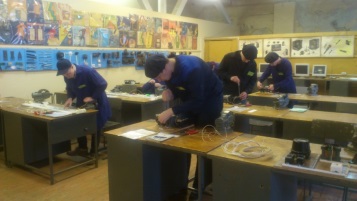 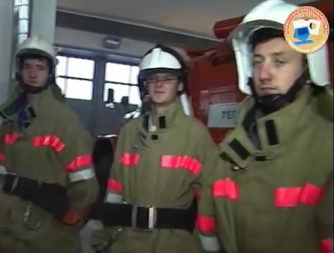 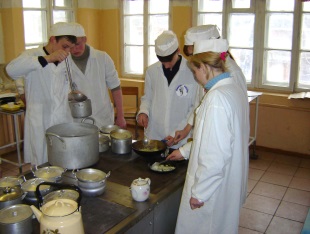 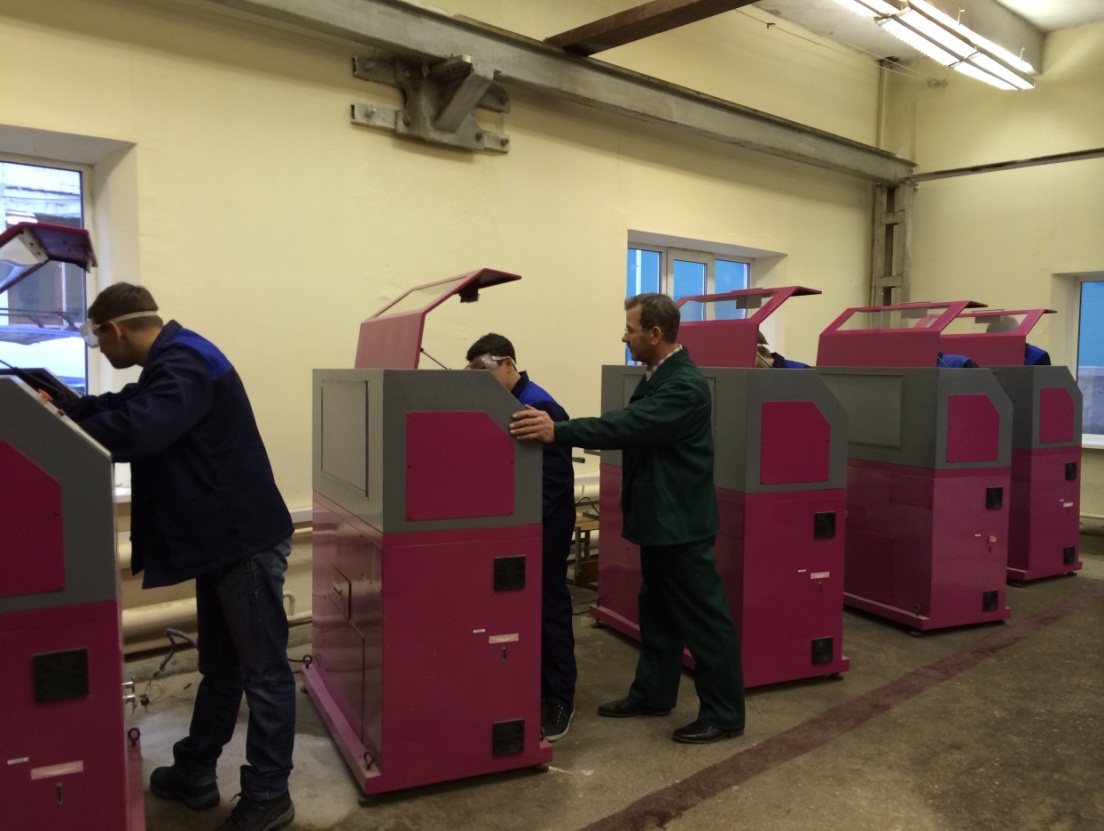 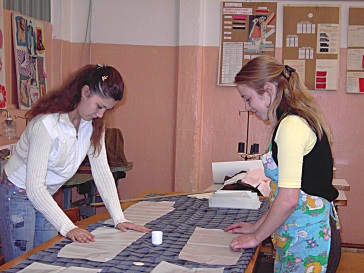 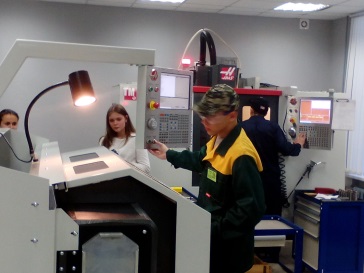 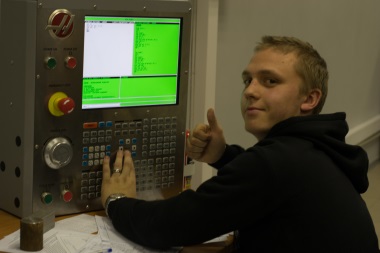 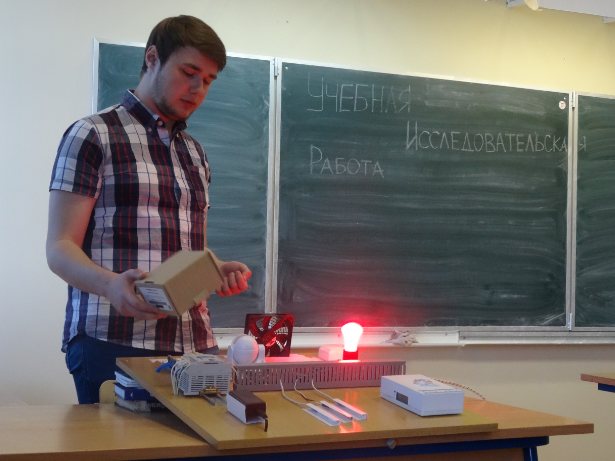 1.6. Наличие системы менеджмента качестваКолледж продолжает деятельность по созданию  системы менеджмента качества.В основе системы менеджмента качества лежит оценка качества профессионального образования, с участием  работодателей на соответствие выпускника требованиям стандартов, запросам потребителей кадров и рынка труда, оценка профессиональной и социальной адаптивности выпускников на рынке труда. Сложившаяся система менеджмента качества в колледже отслеживает три его основные составляющие:Качество образовательного процесса:качество результатов процесса обучения обучающихся (динамика: входной контроль, промежуточная аттестация, административный контроль,  государственная итоговая аттестация, отзывы предприятий, учреждений, организаций - работодателей);Качество образовательной системы:качество взаимодействия с социальными партнерами, родителями, муниципальной властью, общественными организациями, различными уровнями образования;качество взаимодействия элементов образовательной системы (формирование нормативной базы,  видов деятельности:    учебной, научно-методической, и т.д.).Качество управления организацией:качество организации;информационная открытость, доступность образования;качество условий осуществления образовательной деятельности (современность учебно-материальной базы, качество педагогических кадров, учебно-методическое обеспечение).Основными инструментами управления качества являются:	- экспертная оценка сформированности компетенций выпускников в ходе аттестации с участием внешних экспертов;- анализ и самоанализ участников образовательного процесса, социологическое исследование;государственная и профессионально-общественная аккредитация.В 2016-2017 учебном году прошла профессионально-общественная аккредитация образовательных программ по профессиям и специальностям:1.7. Прием в колледжПриём в колледж осуществляется в соответствии с Правилами приема, принимаемыми на педагогическом совете колледжа и утверждаемыми директором. В соответствии с новым Федеральным законом «Об образовании в Российской Федерации» от 21.12.2012 г., прием проводится на общедоступной основе (без вступительных испытаний), на основе результатов освоения поступающими образовательной программы основного общего или среднего общего образования, указанных в представленных поступающими документах об образовании. Отбор кандидатов к зачислению в «Колледж «Коломна»  осуществляется по конкурсу аттестатов. Конкурс при поступлении по специальностям  в структурном подразделении №4 за последние три года составляет:Структурное подразделение № 3Конкурс  на бюджетные места за последние 3 года1.8. Соотношение бюджетных мест и мест на контрактной основеОбучение за счет средств физических лиц в 2016-2017 уч. году осуществлялось только по специальностям в структурном подразделении №4. В 2017-2018 году на очное отделение было принято 180 человек, из которых 55 (30%) обучались за счет средств физических лиц. Контрольные цифры приема 125 человек были выполнены. Всего обучалось 628 человек, за счет средств физических лиц обучалось167 человек  (26,6%) (4 группы по специальности «Экономика и бухгалтерский учет (по отраслям)» -86 чел.,  2 группы по специальности «Программирование в компьютерных системах» - 26 чел, по всем остальным специальностям – 29 чел.). На начало 2016-2017 уч. года на заочном отделении всего обучалось 94 человека, из них за счет средств физических лиц  19 чел. (20%), принято 23 чел., из которых 7 чел. (30%)  -  приняты за счет средств физических лиц. 1.9 Программа развитияПрограмма развития ГБПОУ  МО  «Колледж «Коломна» в 2016-2017 учебном году была обусловлена вступлением в силу основных положений Федерального закона от 29.12.2012 г. № 273-ФЗ «Об образовании в Российской Федерации», «Стратегии развития системы подготовки рабочих кадров и формирования прикладных квалификаций в Российской Федерации на период до 2020 года», государственной программы Московской области «Образование Подмосковья» и других документов.	Цель программы: обеспечение высокого качества и практико-ориентированной  подготовки рабочих кадров в соответствии с меняющимися текущими и перспективными задачами межмуниципального и регионального рынка труда и современными потребностями общества и граждан. Приоритетные задачи программы и мероприятия, решавшиеся в 2016- 2017 учебном году:-формирование механизмов гибкой адаптации системы подготовки рабочих кадров к изменяющимся потребностям рынка труда;-развитие структуры, содержания и технологий профессионального образования;-создание современной материально-технической и учебно-методической базы для подготовки кадров;-формирование современных механизмов оценки качества образования;-развитие механизмов государственно-частного партнерства с предприятиями и организациями города и района в отрасли машиностроения и социальной сферы;-обеспечение социальной поддержки обучающихся, в том числе социально уязвимых групп;-создание условий для воспитания обучающихся и повышения  их мотивации к физическому совершенствованию и поддержанию здорового образа жизни;-создание условий для военно-патриотического воспитания обучающихся и допризывной подготовки.1.10. Контактная информация Юридичесчкий  адрес: 140402, Московская область, г. Коломна, Окский проспект, д. 40, e-mail: college.kolomna@yandex.ru Приемная директора – 8-496-618-84-06Структурное подразделение №1140408 г. Коломна, Московской области, ул. Партизан, д.1тел/факс 8-496-613-86-08, тел. 8-496-613-83-73	Структурное подразделение №2140402 г. Коломна, Московской области, ул. Дзержинского, д.5ател. 8-496-618-13-90Структурное подразделение №3140402 г. Коломна, Московской области, Окский проспект, д.40тел. 8-496-615-50-45Структурное подразделение №4140402 г. Коломна, Московской области, ул. Октябрьской революции, д.408тел. 8-496-613-34-041.11.Наличие сайта колледжа.Всю информацию о деятельности ГБПОУ МО «Колледж «Коломна» можно найти на официальном сайте http://www. college-kolomna.ru/Раздел 2 УСЛОВИЯ ОСУЩЕСТВЛЕНИЯ ОБРАЗОВАТЕЛЬНОГО ПРОЦЕССА 2.1. Режим работыДля ведения учебных занятий во всех структурных подразделениях колледжа установлена 6-ти дневная рабочая неделя. Все группы колледжа обучаются в одну смену. Недельная нагрузка студентов с обязательными учебными занятиями не превышает 36 часов. Уроки по 45 минут. Между уроками предусмотрены 10 минутные перерывы на отдых. Имеется обеденный перерыв на – 30минут. Рабочее время преподавателей определяется установленной педагогической нагрузкой, учебным расписанием и планами проведения организационных, учебных и воспитательных мероприятий колледжа. Время работы администрация – с 08-00 до 16-30 час., перерыв с 12-30 до 13-00.На одного педагогического работника в колледже приходится 14 обучающихся.2.2. Учебно-материальная база ГБПОУ  МО «Колледж «Коломна»  располагается в пяти  учебных корпусах. Общая площадь  зданий составляет 31337 кв.м, из нее учебно - лабораторных зданий 29832 кв. м (22470 кв. м в оперативном управлении, 7362 кв. м – арендованная).В кабинетах и лабораториях установлено современное специализированное оборудование, что соответствует требованиям. В каждом структурном подразделении имеется библиотека. Библиотека располагает абонементом и читальным залом. Число посадочных мест в читальных залах -  115,  оборудованы 12 компьютерами,  с выходом в Интернет  Общий фонд библиотеки- 91284 экз., фонд учебной литературы-48143 экз.Учебно-методической литературы -4239 экз.Традиционные учебные издания для обучающихся  дополняются электронным документами в количестве -2139экз.2.3.Наличие производственной базы для прохождения практических занятийДля проведения практических занятий и лабораторных работ в колледже имеются  кабинеты и  лаборатории, в том числе: технической механики, физики, химии, процессов формообразования и инструментов, технологического оборудования и оснастки, электротехники, автоматизации технологических процессов, автоматизированных информационных систем, автоматического управления, материаловедения, электрических машин, электрических аппаратов, электрического и электромеханического оборудования, электротехнических измерений; типовых элементов, устройств систем автоматического управления и средств измерений; монтажа, наладки, ремонта и эксплуатации систем автоматического управления; двигателей внутреннего сгорания; автоматизированного проектирования технологических процессов и программирования; информационно- коммуникационных систем; технологии и оборудования производства электротехнических изделий; электронной техники, вычислительной техники., лаборатория программного управления станками с ЧПУ, мастерская металлообработки, укомплектованная 17 металлорежущими станками различного назначения (консольно- фрезерные, токарно-винторезные, вертикально-фрезерные и др.) с учебно-производственным участком с размещенными на нем 12 учебными станками с ЧПУ; слесарная мастерская, укомплектованная 3 металлорежущими станками и слесарными верстаками; мастерская по ремонту трансмиссий и ходовой части автомобилей, учебно-производственный участок станков с ЧПУ на совместной площадке с ООО «Механик»; учебные места  учебного пожарного депо. В производственном обучении используются, созданные совместно с предприятиями - социальными партнерами производственные участки на предприятиях ОАО НПК «КБ» машиностроения, АО«Станкотех»,  ОАО «Коломенский завод», ООО завод «ДВК Коломна», ООО «Механик», МУП «Спецавтохозяйство»,  МАП №2  Автоколонна 1417, Автотехцентр «Прогресс», автошкола «Клаксон», ООО «Торговый Дом АДЛ», ГКУ МО «Мособлпожспас», пожарные части №224, №316, ОАО «Валерия», ООО «ЛЕНЖИ»2.4 Кадровый потенциалНа 01.07.2017 в «Колледже «Коломна»  работает 138  педагогических работников, из них 68 штатных преподавателей, 46 штатных мастеров производственного обучения,   14 других педагогических работников, не являющихся преподавателями (директор, социальный педагог, педагог-психолог и т.д.). Из 138 педагогических работников 84 чел. имеют высшую квалификационную категорию (61%), 35 чел. – первую (38%). Среди работающих 1человек – Заслуженный учитель РФ, 4 человека имеют звание «Почетный работник СПО РФ», 3 человека – «Отличник профессионального технического образования», 7 человек - «Почетный работник НПО РФ»,1 человек – «Отличник народного просвещения», 1 человек -  «Заслуженный работник образования «Московской области», Почетные грамоты Министерства образования РФ имеют 25 человек, Почетные грамоты Министерства образования Московской области – 35 человек, Грамота Московской областной Думы – 13 человека.Преподаватели колледжа имеют следующие звания и награды:Проведена экспертиза уровня профессиональной  компетентности  и результативности профессиональной деятельности  при проведении аттестации для установления   соответствия  уровня квалификации педагогических работников требованиям, предъявляемым к квалификационным категориям: Высшая категория:Заместитель директора по учебной работе Ромашкина Э.Б.Преподаватели – 7 чел.Мастера производственного обучения – 6 чел.Первая категория:Руководитель структурного подразделения  Кучменев Л.С. Руководитель физического воспитания Стребкова О.И.Методист Пеньков В.Д. Тьютер Евтюхина Н.Я.Преподаватели – 4 чел.Мастера производственного обучения – 4 чел.В 2016-2017 учебном году  по  вариативным направлениям  региональной системы повышения  педагогических и руководящих работников системы образования прошли курсы повышения квалификации 48 педагогических работников колледжа:Участие педагогических работников в семинарах, конференцияхНа базе ГОУ ВО МО «Государственный областной социально-гуманитарный университет» совместно с ГБПОУ МО «Колледж «Коломна» 10-11 ноября 2016 года проведена Всероссийская научно-практическая конференции «Непрерывное профессиональное образование: опыт внедрения инновационных технологий». Конференция  подготовлена организационным комитетом в составе: Ромашкина Э.Б. - зам. директора  по УР, Сазонов Л.В.-зам. директора по УПР, Дмитрик Т. А – методист.Преподаватели колледжа   приняли участие в работе секций  по направлениям: «Создание инновационной образовательной среды – как условие профессиональной компетентности будущих специалистов» (руководитель секции зам. директора по УПР Сазонов Л.В.), «Повышение  профессиональной компетентности педагога в ходе инновационной и научно-исследовательской деятельности» (руководитель секции заместитель директора по УР Ромашкина Э.Б.).  Преподавателями колледжа опубликованы научные  статьи в сборнике Материалов  Всероссийской научно-практической конференции  (ГОУ ВО МО  «Государственный социально-гуманитарный университет», Коломна  10-11 ноября 2016 г.):Григорченко Н.А. «Учебно-исследовательская деятельность  студента: задачи, проблемы, решения»;    Васильева И.О. «Применение  универсальных учебных действий на уроках математики» ;   Теплякова А.В. «Интернет-культура - необходимое качество современного педагога»;         Черномаз М.А. «Портфолио как современная форма самооценки результатов образовательной деятельности  обучающихся»; Абрамова О.И.,  Емельянова В.А. «Формирование у подростков компетенции личностного совершенствования  важнейший фактор инновационной образовательной среды»; Сазонов Л.В. «Формирование профессиональных компетенций в ходе участия студентов ГБПОУ МО «Колледж «Коломна» в конкурсе молодых профессионалов WORLD SKILLS RUSSIA»; Сазонов В.К. «Метод исследований в преподавании физики»; Сазонова С.В. «Организация групповой деятельности студентов на занятиях по английскому языку».11 ноября 2017 года ГБПОУ МО «Колледж «Коломна» первый открыл региональный Методический марафон «Лучшие практики системы СПО Московской области по научно-методическому обеспечению образовательного процесса и применению современных образовательных технологий».  Методический марафон проведен в форме общественной презентации опыта работы по теме «Создание инновационной образовательной среды в ПОО как условие качества подготовки специалистов». Опыт работы  практических результатов своей инновационной деятельности  представили следующие педагогические работники: Ромашкина Э.Б.,  Дмитрик Т. А., Сазонова С.В., Теплякова А.В., Абрамова  О.И., Карпова Н.Ю.,  Вебер В.Н.,  Савина Е.Ю.,  Сперанская Ю.В., Домогатский А.В,, Грушникова Т.Н.,  Емельянова В.А.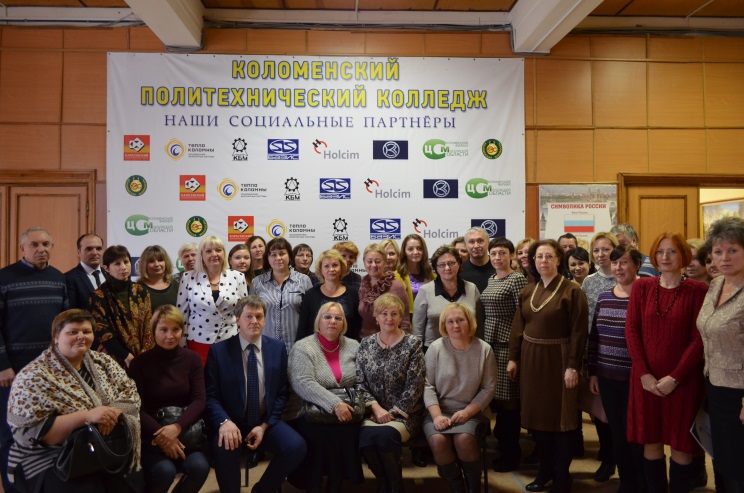 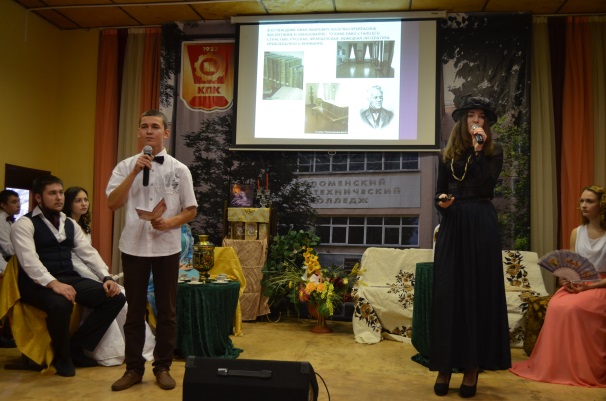 На базе  ГБПОУ МО «Колледж «Коломна» представителями АСОУ проведена методическая учеба по теме «Электронный учебно-методический комплекс в учебном процессе» (22.11. 2017 г.).На уровне профессиональной образовательной организации  проведен методический семинар по теме «Учебно-методическое обеспечение по ТОП-50».  Из опыта работы по теме «Особенности разработки рабочих программ учебных дисциплин и профессиональных модулей» выступили преподаватель общепрофессиональных дисциплин  Грушникова Т.Н.,  преподаватель спецдисциплин Кондюхов Д.П.С  целью транслирования в педагогическом коллективе опыта практических результатов своей профессиональной  деятельности преподавателями колледжа подготовлены и  проведены вариативные открытые  уроки и мастер – классы.В учебном году ряд педагогических работников приняли активное участие в научно-практических конференциях с публикациями своих статей в сборниках:Психолого-педагогическое сопровождение студентов Психологическая работа проводилась по следующим направлениям: диагностика; развивающая и коррекционная работа; консультирование; организационно-методическая работа.На первом курсе исследовалась познавательная сфера, на втором курсе занимались самопознанием, на третьем курсе – самореализацией. Групповой диагностикой было охвачено 298 человек, индивидуальной – 121 человек. Большое внимание уделялось социализации детей коррекционных групп.  Коррекционные занятия проходили в полном соответствии с графиком работы. По личным проблемам обратилось 62 человека. Проблемы были рассмотрены, над ними велась коррекционная работа в течение года. По проблемам здоровья обратилось 22 человека. Работа в этом направлении велась в тесном сотрудничестве с медработником.Осуществлялось психологическое консультирование родителей – 11человек.Было проведено социально-психологическое тестирование обучающихся на предмет определения рисков формирования зависимости от наркотических средств и психоактивных веществ. Общее число обучающихся, которые прошли тестирование 103 человека. Анализ результатов тестирования потребовал координации плана работы педагога-психолога. Составлен план, коррекционных мероприятий.Педагог - психолог Форисенкова Т.А. выступила на областной конференции «Цифровое детство: социализация и безопасность»  и региональных психолого-педагогических семинарах-практикумах: «Профессиональный выбор молодёжи.», «Проблемы  и пути их решения образовательного процесса для детей с ограниченными возможностями здоровья.», «Работа социального педагога и педагога-психолога по разрешению конфликтных ситуаций в ОУ» и на областном семинаре «Психологическое сопровождение выпускников МКС(К)ОУ школы «Надежда» в условиях начального профессионального образования и зональном круглом столе «Социально-психологическое сопровождение учебного процесса В НПО». 2.6.Наличие и число мест в общежитии Общежитие отсутствует 2.7. Организация питания и медицинского обслуживанияВ колледже созданы условия для обеспечения горячим питанием студентов и работников. Студенты первого, второго и третьего структурных подразделений обучающихся по программам квалифицированных рабочих и служащих обеспечены двух разовым горячим питанием (завтрак, ужин) в соответствии с законодательством Московской области. В первом структурном подразделении полноценная столовая на 120 посадочных мест со штатом сотрудников. Во втором структурном подразделении питание организовано в буфете-раздаточной на 40 посадочных мест. В третьем структурном подразделении питание организовано сторонней организацией на их базе. В четвертом структурном подразделении столовая на 100 посадочных мест питание организовано сторонней организацией по договору.Услуги питания предоставляются коммерческими организациями на основании договорных отношений.Качество блюд обеспечено выполнением установленной технологии их приготовления, требованиями СанПиН и регулярным контролем территориального отдела Роспотребнадзора. Время работы столовых: ПН-СБ с 10.00 до 15.00 час.Все учебные корпуса учреждения оборудованы  питьевыми точками. Замена фильтров осуществляется в соответствии с установленными нормативами технических характеристик фильтрующих элементов.Медицинское обслуживание студентов и работников колледжа осуществляется в виде оказания первичной медицинской помощи, санитарно-профилактических мероприятий и противоэпидемических мероприятий. Медицинское обслуживание  осуществляется в медицинских кабинетах колледжа, расположенных в каждом структурном подразделении. Медицинский кабинет состоит из кабинета приема врача и процедурного кабинета. Площади и оснащенность медицинских кабинетов позволяют обеспечить условия профилактики основных заболеваний, проведения оздоровительной работы. Медицинская деятельность в медицинских кабинетах лицензирована.Медицинское обслуживание обеспечивается кадрами и средствами МУЗ Коломенской центральной районной больницы на основании договорных отношений. В колледже проводятся ежегодные медицинские осмотры студентов (по графику). У всех студентов имеются прививочные сертификаты. Вакцинация  и  вакцинопрофилактика студентов и работников колледжа проводится в соответствии с графиком. 	2.8. Условия для занятий физкультурой и спортом Согласно плану спортивно-массовой работы  ГБПОУ  МО «Колледж «Коломна» на  2016-2017 учебном году   с  сентября по май  были проведены преподавателями физической культуры ряд спортивных мероприятий и соревнований среди студентов колледжа, включающие в себя: «День здоровья», «А ну-ка парни», «А ну-ка девочки», мини-футбол, баскетбол, гиревой спорт, настольный теннис, весенний и осенний кросс.     Также в колледже проводятся секционные занятия по следующим видам спорта: волейбол, баскетбол, футбол, лёгкая атлетика.     Занятия-секции, спортивные мероприятия проводятся в спортивных залах и на спортивной площадке колледжа.Спортивные мероприятия среди студентов колледжа.«День Здоровья»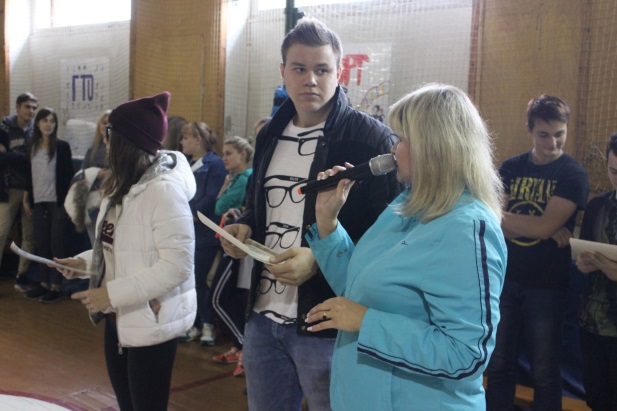 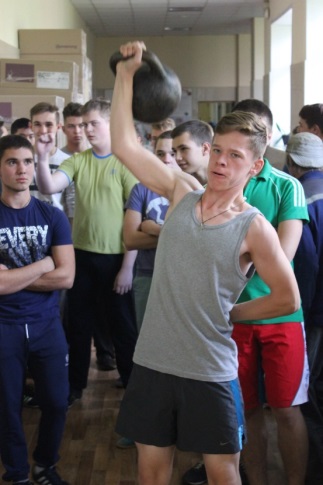 «Велопробег»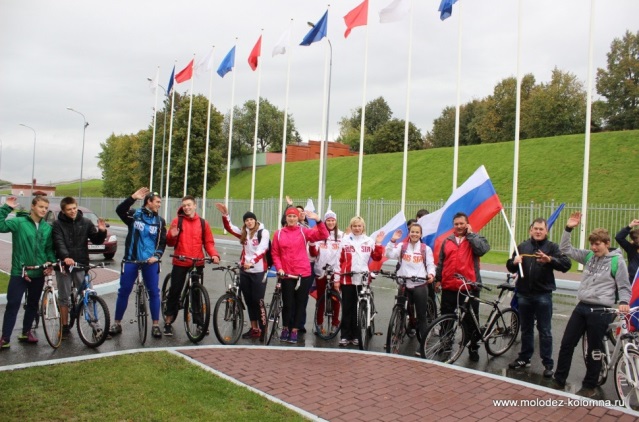 «А ну- ка парни»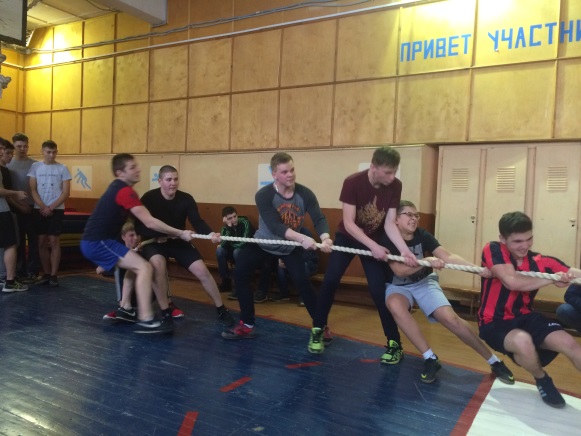 «А ну-ка девушки»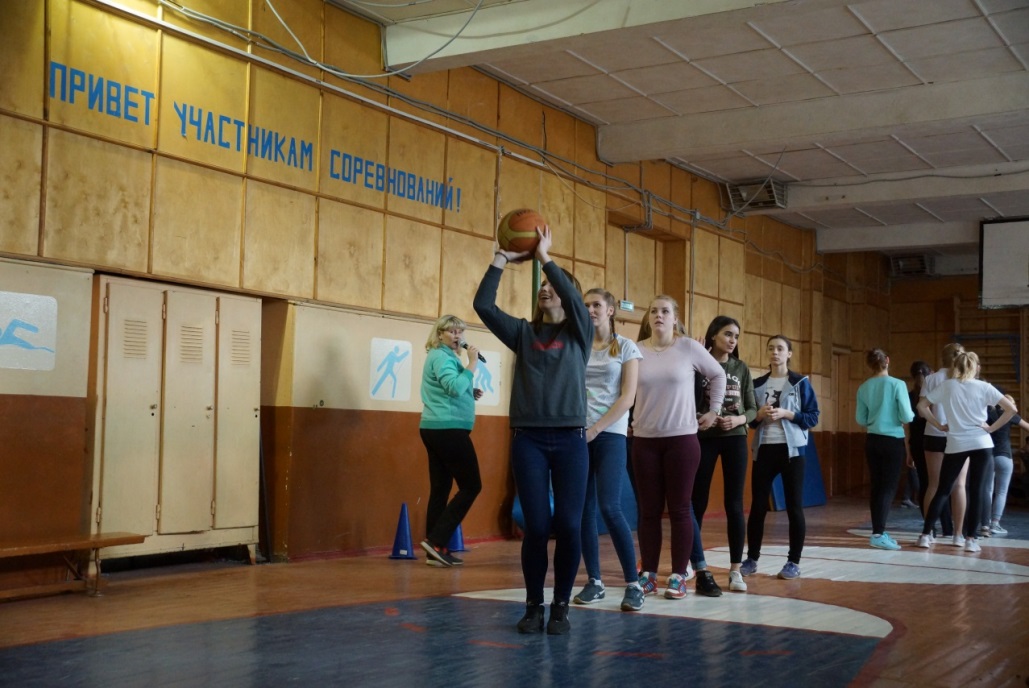 «Соревнования комплекса ГТО, посвящённое молодёжному форуму 2017 в Сочи »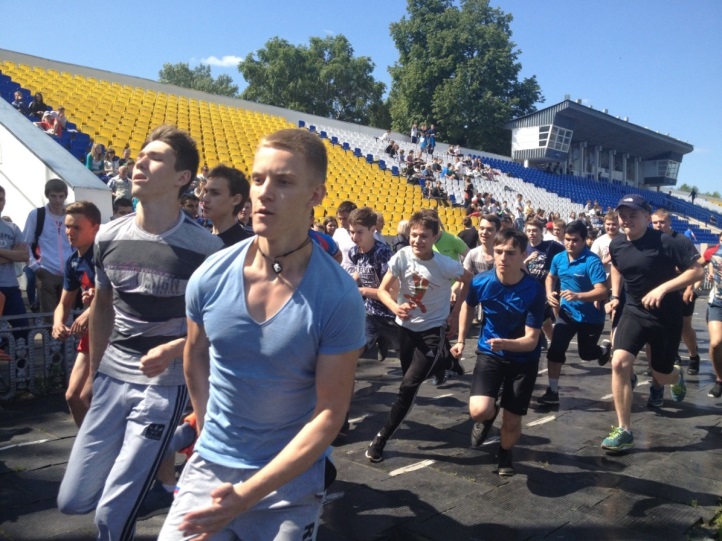 Соревнования по гиревому спорту.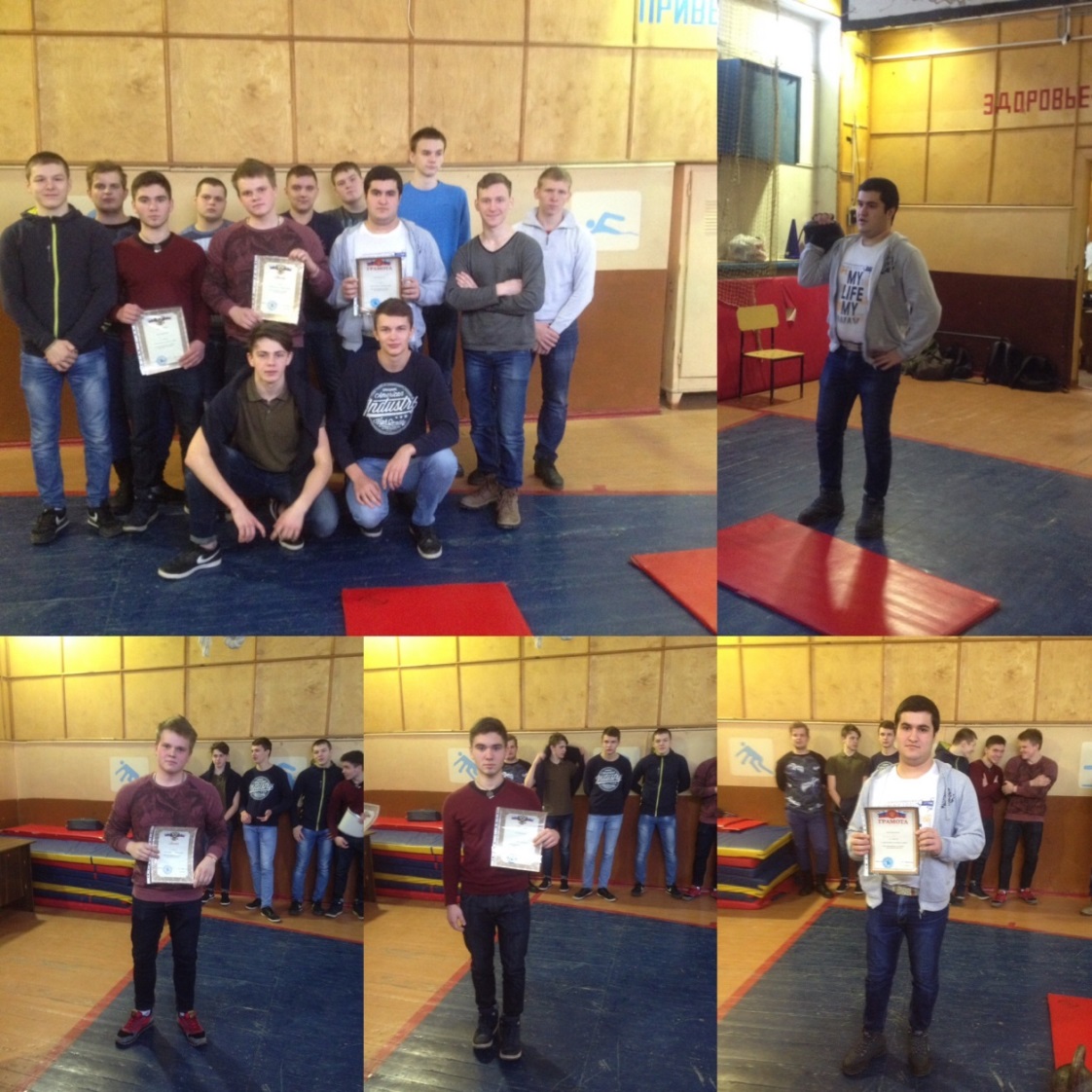 Согласно положению по проведению Спартакиады среди средних учебных заведений на 2015-2016 учебный год г. Коломна, команды колледжа  приняли участие  в соревнованиях по различным видам спорта и показали высокие результаты. Городские соревнования среди студентов ССУЗ г. Коломна.Соревнования по лёгкой атлетике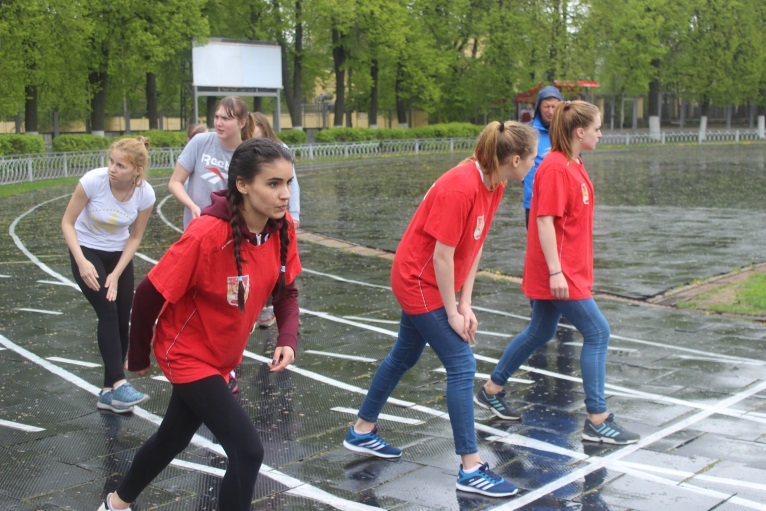 Юноши:2 место сборная команда структурного подразделения №31 место сборная команда структурного подразделения №1Девушки:2 место  сборная команда структурного подразделения №33 место  сборная команда структурного подразделения №2Соревнования по баскетболу.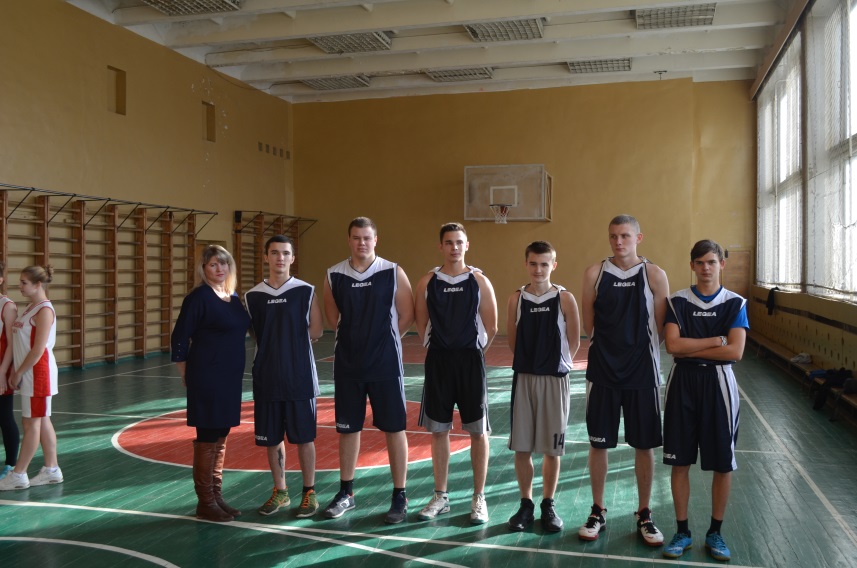 2 место сборная команда структурного подразделения №43 место сборная команда структурного подразделения №1Спартакиада допризывной и призывной молодёжи (осень 2016)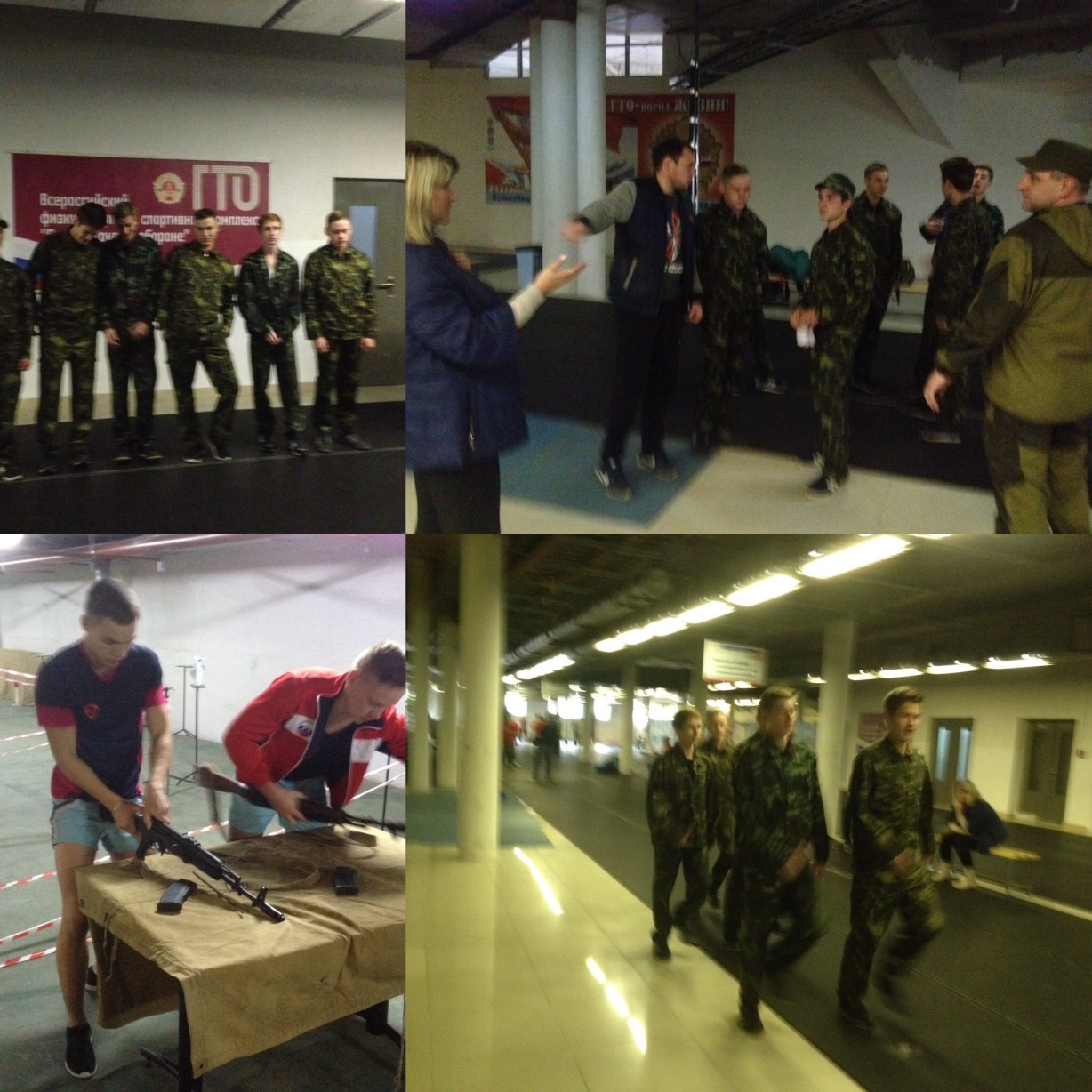 2 место сборная команда структурного подразделения №43 место сборная команда структурного подразделения №2Зимняя спартакиада призывной и допризывной молодёжи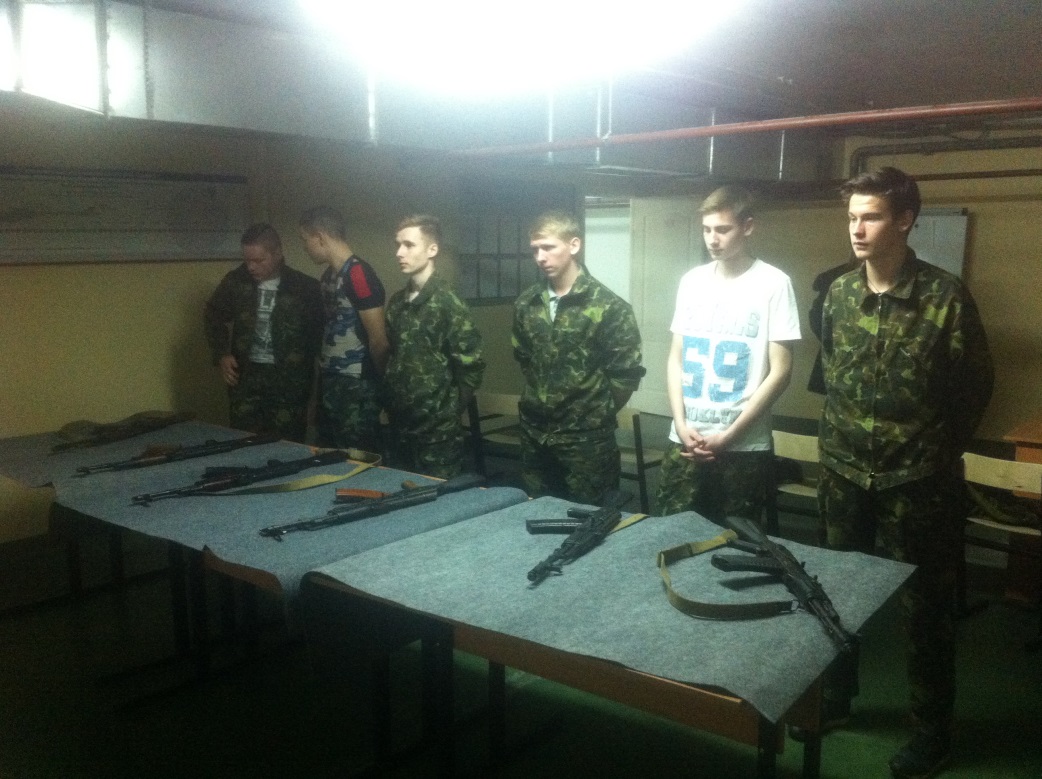 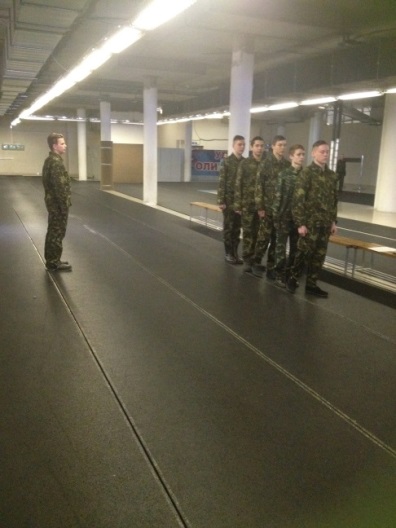 1место сборная команда структурного подразделения №42место сборная команда структурного подразделения №23место сборная команда структурного подразделения №1Соревнования по волейболу (юноши)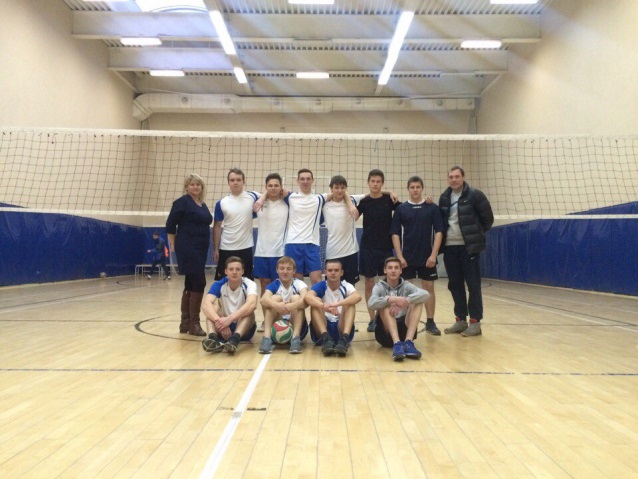 1место сборная команда структурного подразделения №43 место сборная команда структурного подразделения №2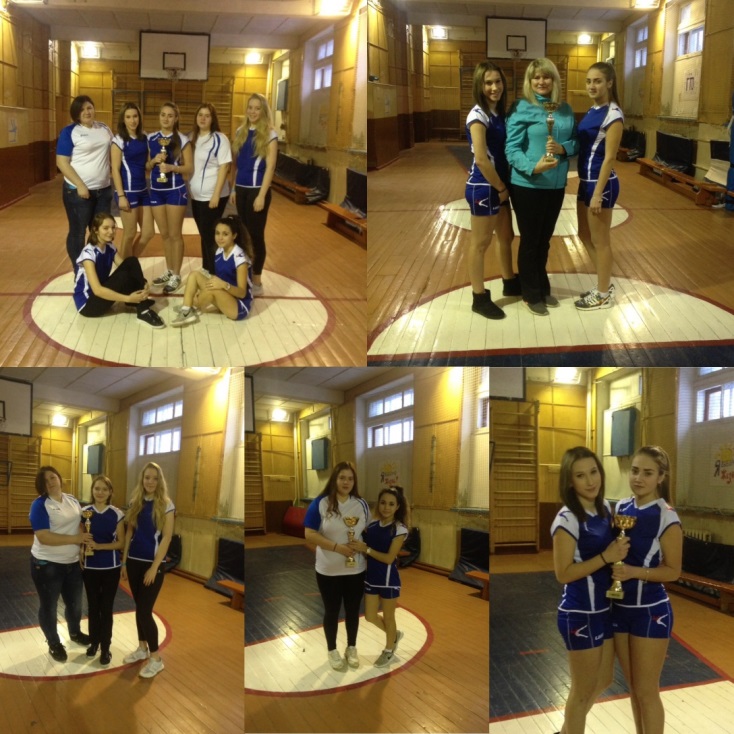 Соревнования по волейболу (девушки)1 место сборная команда структурного подразделения №4Соревнования по настольному теннису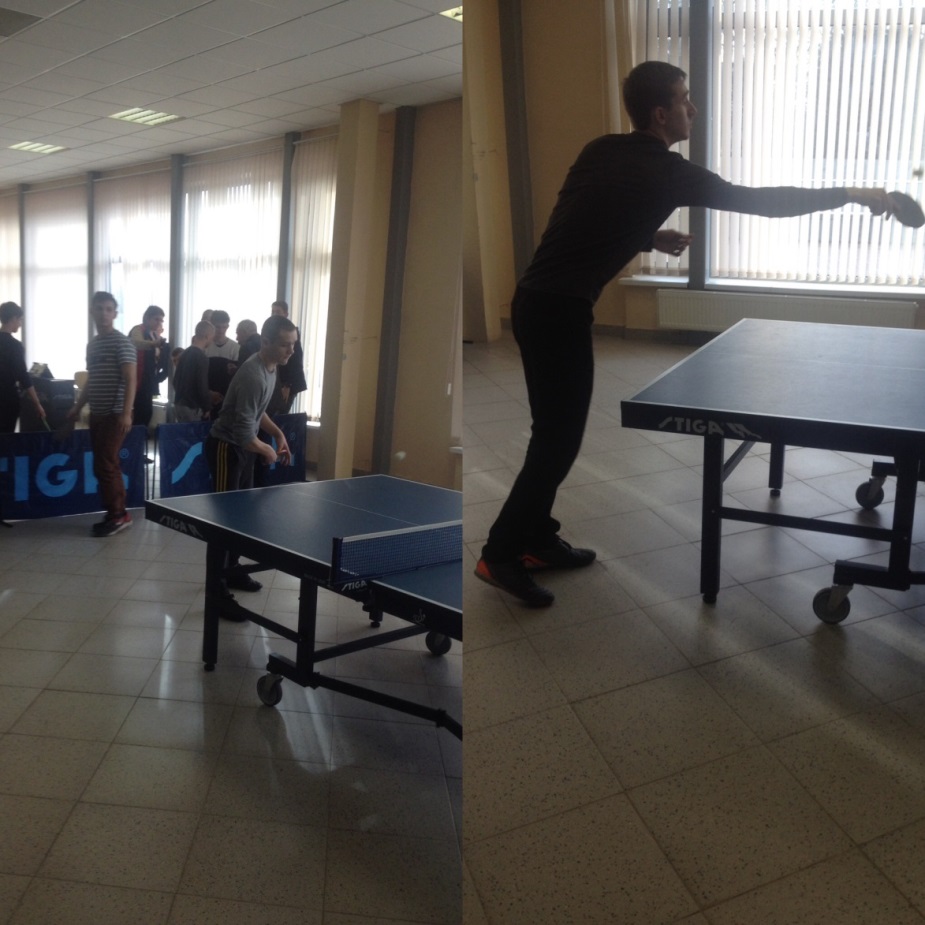 1место сборная команда структурного подразделения №12 место сборная команда структурного подразделения №4Соревнования по гиревому спорту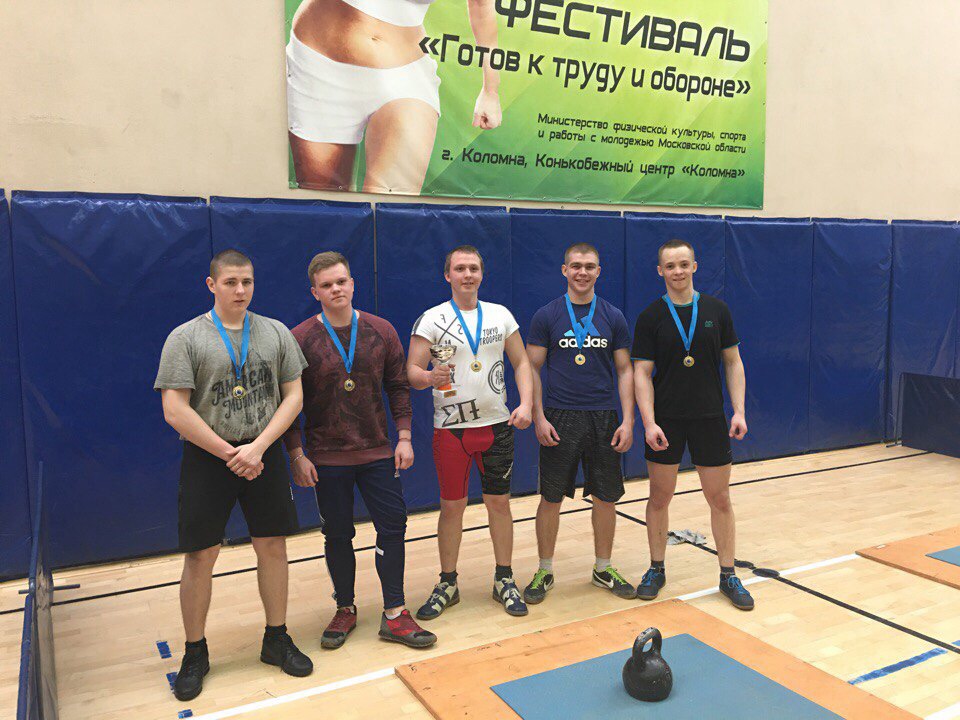 1место сборная команда структурного подразделения №42 место сборная команда структурного подразделения №13 место сборная команда структурного подразделения №3Соревнования по футболу (девушки)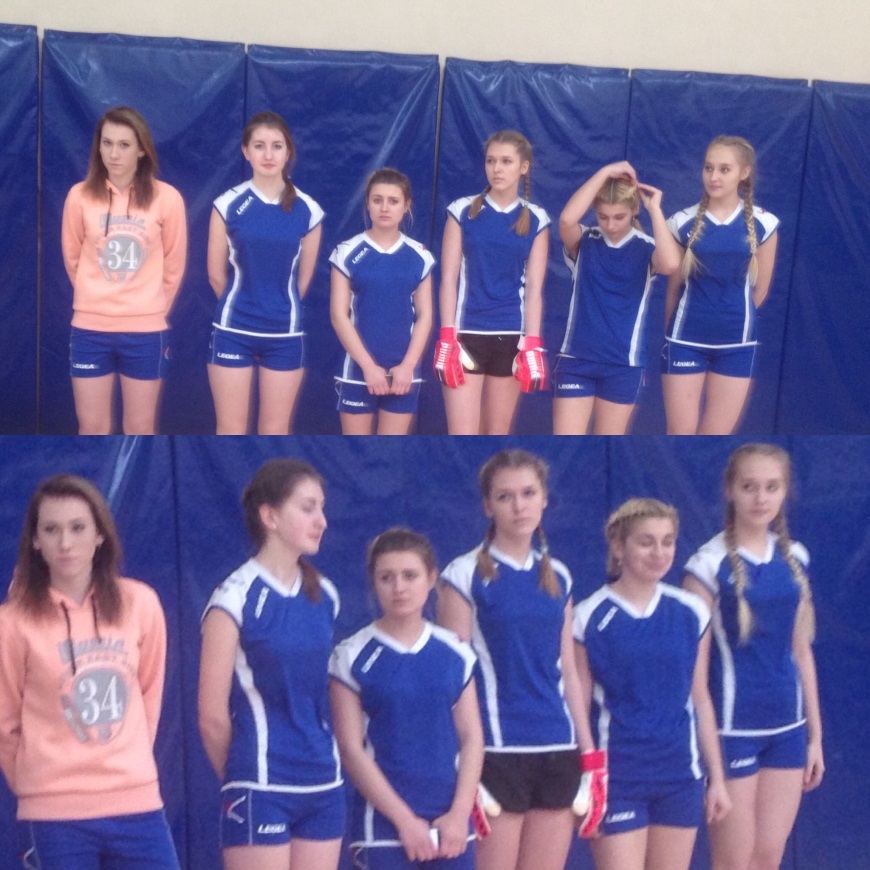 1место сборная команда структурного подразделения №42 место сборная команда структурного подразделения №33 место сборная команда структурного подразделения №2«К защите Родины готов» допризывная молодёжь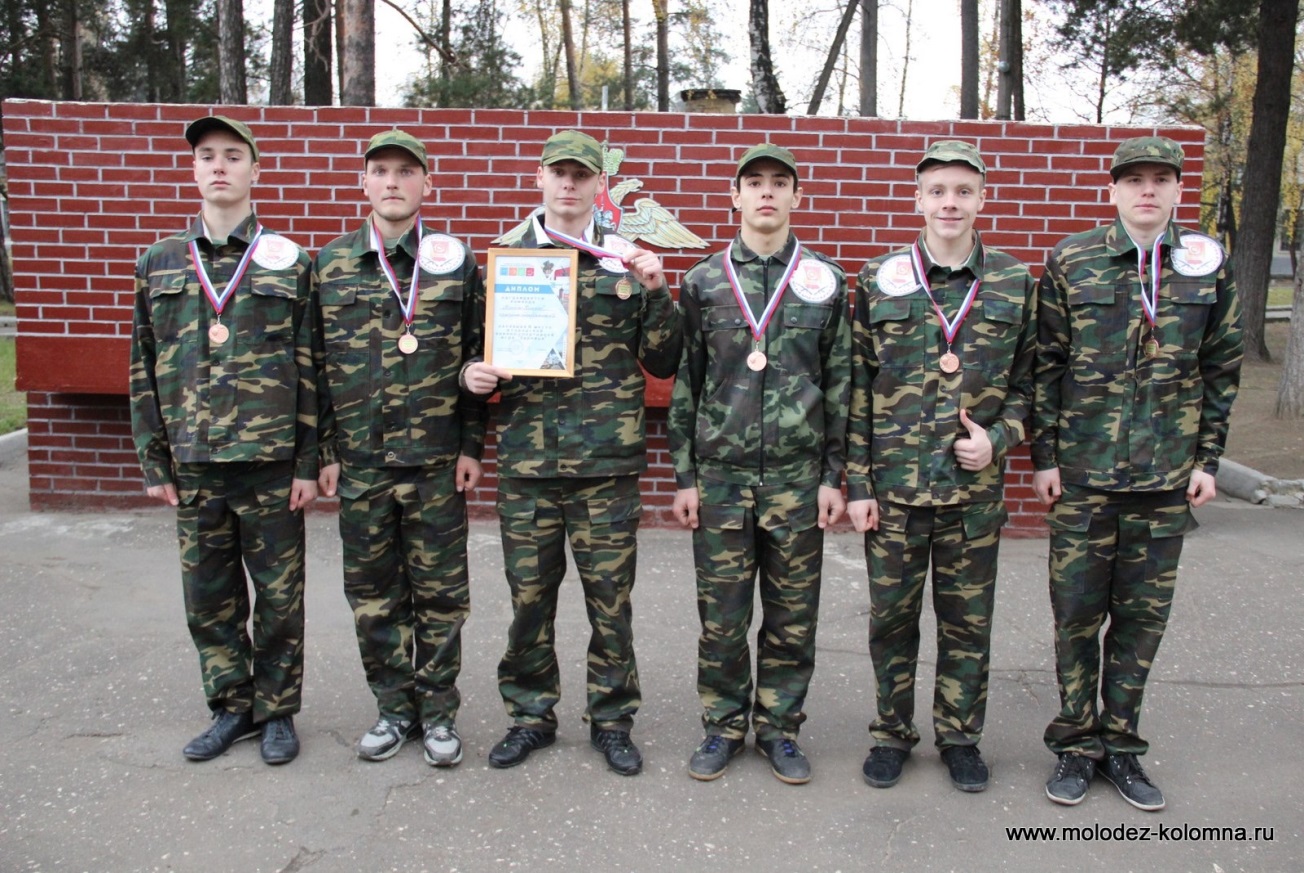 1место сборная команда структурного подразделения №1Соревнования по футболу.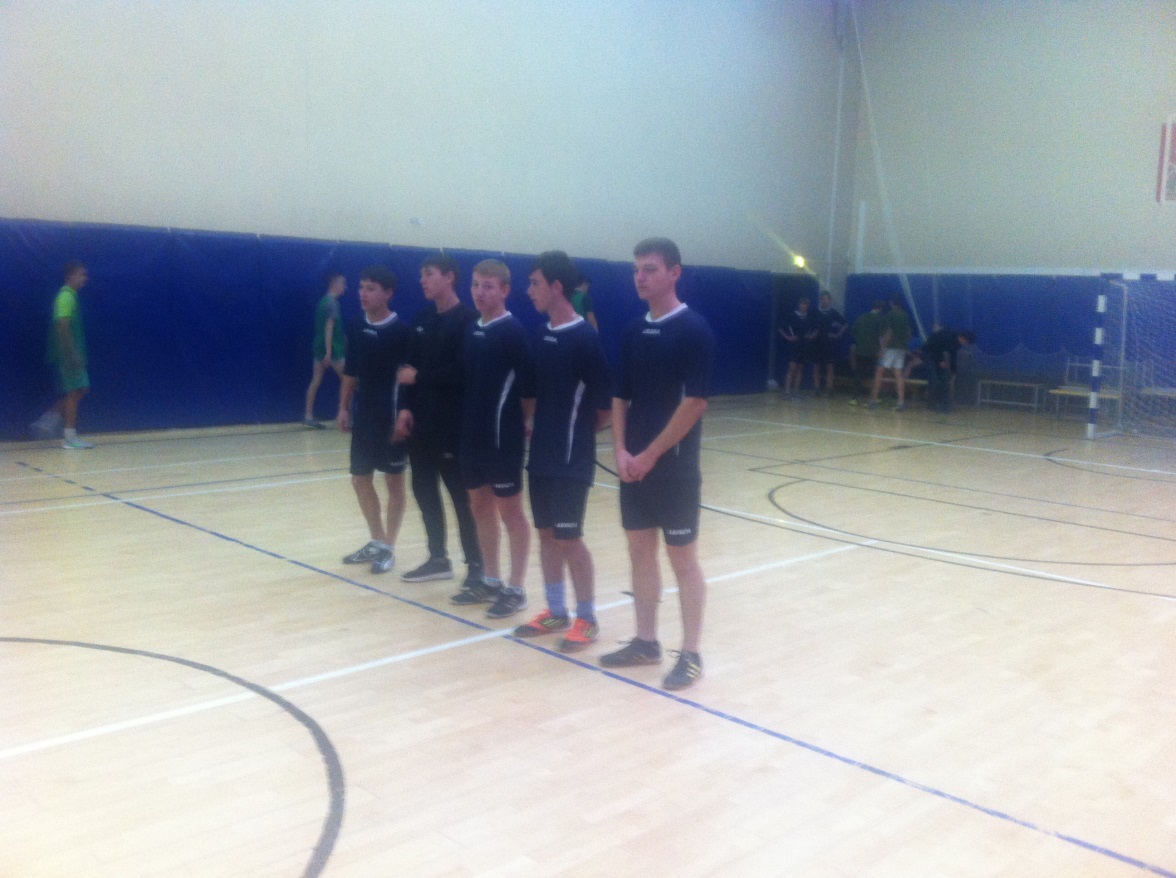 1место сборная команда структурного подразделения №41место сборная команда структурного подразделения №1Согласно положению по проведению Спартакиады среди средних учебных заведений на 2015-2016 учебный год Московской области, сборные  команды колледжа  приняли участие  в соревнованиях по различным видам спорта и показали хорошие  результаты.Региональные соревнования среди студентов ССУЗ МОСоревнования по плаванию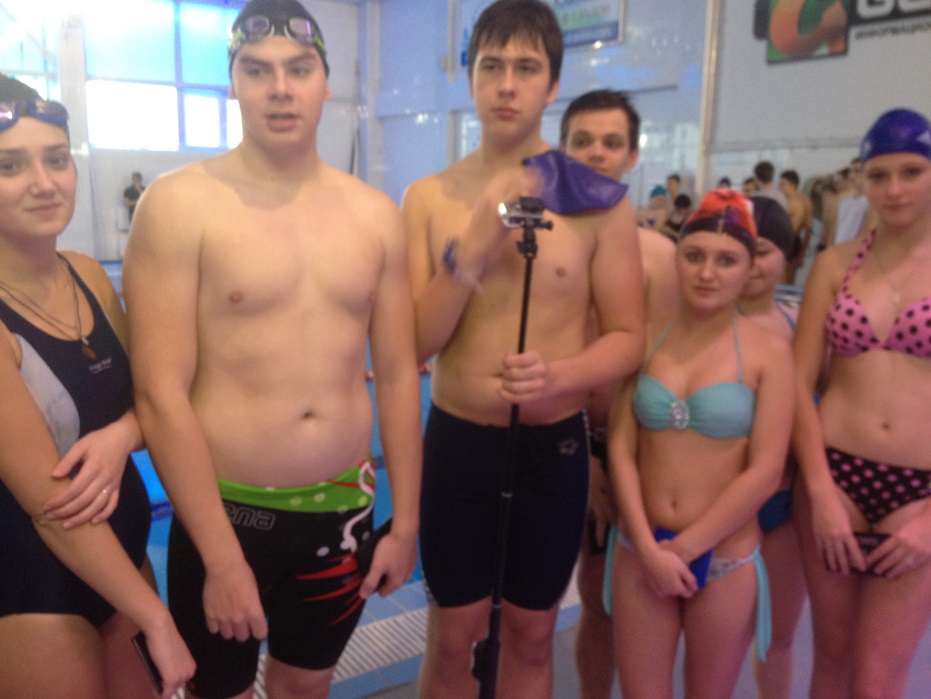 6 МЕСТО  из 33 КОМАНДЗональные соревнования по футболу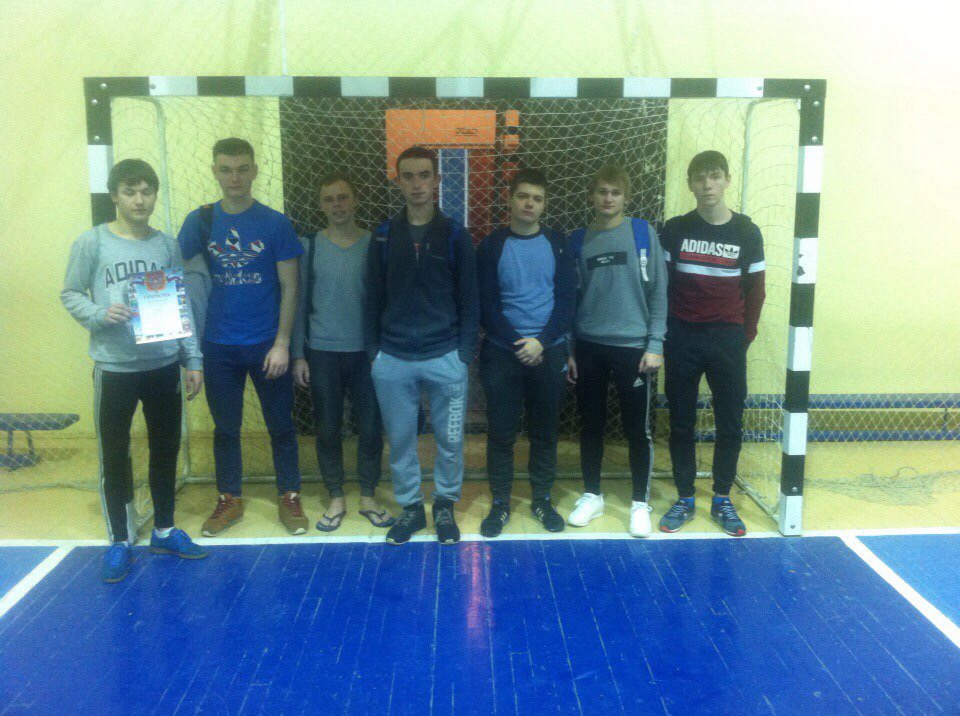                                             3 МЕСТОЗональные соревнования по баскетболу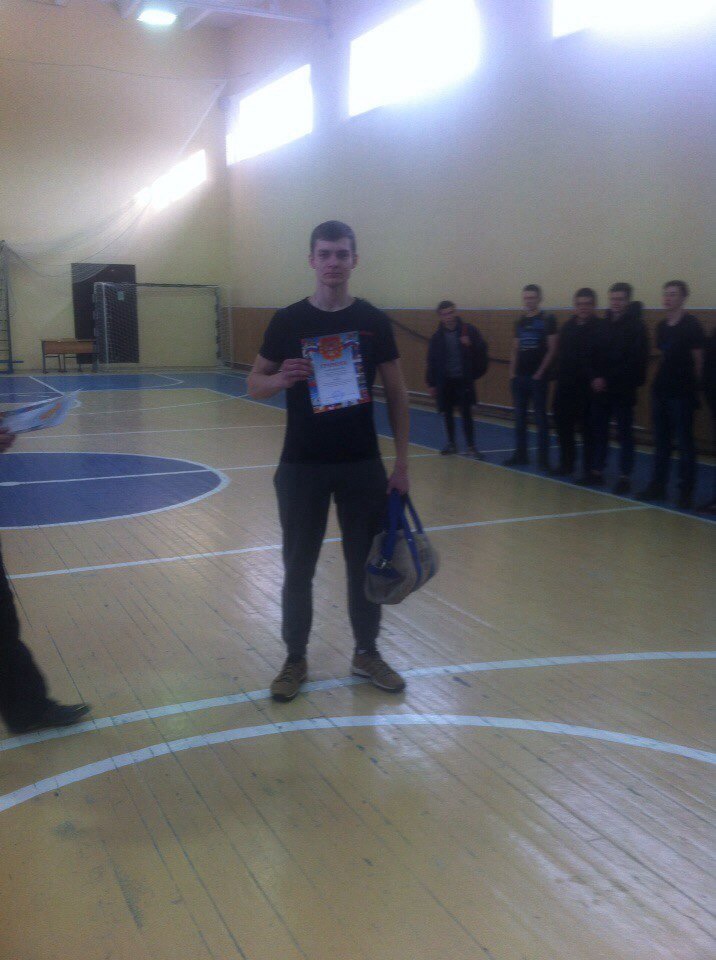                                                 2МЕСТОСоревнования по гиревому спорту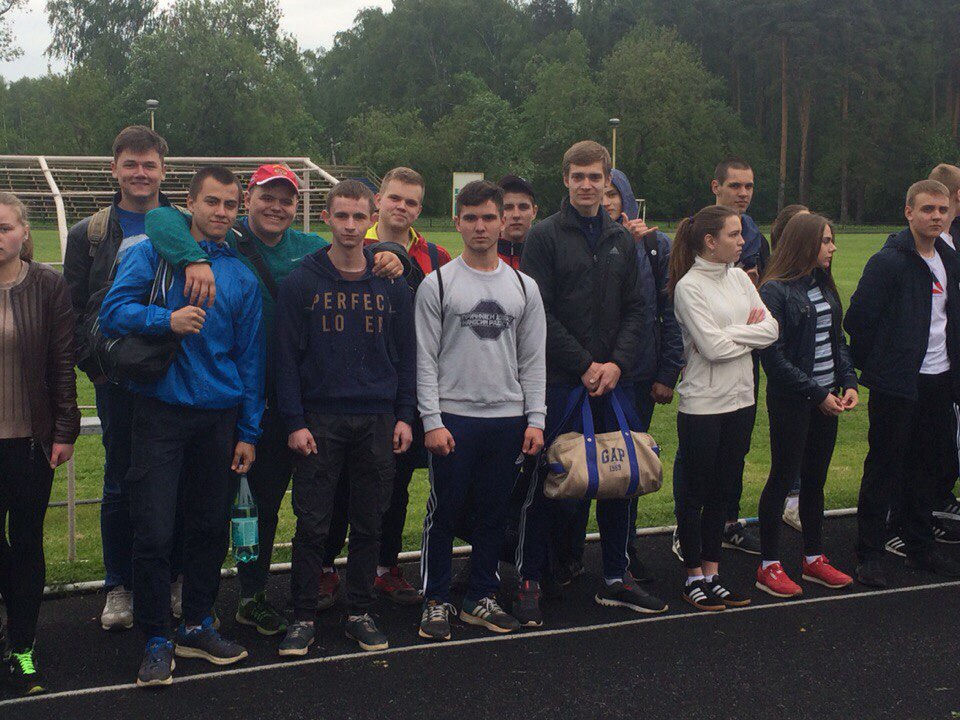                                                1 МЕСТОПо итогам всей спартакиады за 2016-2017 учебный год среди студентов ССУЗ г. Коломна   « ПЕРЕХОДЯЩИЙ КУБОК СПАРТАКИДЫ ССУЗ» остаётся в ГБПОУ  МО  «Колледж «Коломна» Задачи, которые ставят для себя преподаватели физической культуры, на следующий 2017-2018 учебный год:- совершенствовать навыки основных видов движений и двигательных действий, повышать уровень физической работоспособности;-содействовать поддержанию высокого уровня умственной работоспособности;-развивать силовую, статистическую и скоростную выносливость;-формировать умения самостоятельно подбирать и выполнять физические упражнения с целью личного совершенствования и для проведения занятий с группой товарищей.-увеличение числа студентов к секционным занятиям для дальнейшего развития спортивно-массовой работы и соревновательной деятельности колледжа.-координация работы преподавателей физической культуры с классными руководителями, тьютером,   социальным педагогом в профилактической работе по пропаганде здорового образа жизни среди студентов колледжа.2.9 Условия для обучения людей с ограниченными возможностями здоровья Колледж осуществляет обучение инвалидов и лиц с ограниченными возможностями здоровья (с нарушениями функций слуха, зрения и других заболеваний, выпускников коррекционных школ 8 вида).Образование обучающихся инвалидов и лиц с ограниченными возможностями здоровья организовано по программам профессиональной подготовки по профессиям рабочих в специализированных группах численностью 8-12 человек и в общих группах по программам СПО. Обучение выполняется по очной форме по следующим профессиям/специальностям:Скомплектованные группы обучающихся из числа лиц с ограниченными возможностями здоровья располагаются в структурном подразделении №2. При реализации образовательных программ используются различные образовательные технологии, специальные методы обучения и воспитания, групповые и индивидуальные, обеспечена доступность в здания колледжа и другие условия.Обучающиеся с ограниченными возможностями здоровья и инвалиды могут обучаться по индивидуальному учебному плану в установленные сроки с учетом состояния здоровья, их способностей, рекомендаций, указанных в индивидуальной программе реабилитации.В 2016 году на очном отделении (бюджетная основа) обучается 130 человек из числа детей-инвалидов, инвалидов и лиц с ограниченными возможностями здоровья.В рамках профессиональной ориентации обучающихся общеобразовательных организаций, в том числе лиц с ограниченными возможностями здоровья, ежегодно проводятся областные массовые профориентационные мероприятия, направленные на формирование способности у обучающихся выбирать сферу профессиональной деятельности как оптимально соответствующую их личностным особенностям, так и запросам регионального рынка труда. Колледж располагает необходимым кадровым обеспечением для работы с обучающимися с ограниченными возможностями здоровья и инвалидами. В колледже создана служба психолого-педагогического и медико-социального сопровождения обучающихся для оказания комплексной психологической, педагогической, медицинской помощи, социальной и правовой помощи обучающимся. Служба создана для консультативной помощи всем участникам образовательного процесса  колледжа: педагогическим работникам организации, обучающимся, законным представителям в вопросах воспитания, обучения и развития.Состав службы - заместитель директора по учебно- воспитательной работе, педагог-психолог, социальный педагог, представители педагогического коллектива совет классных руководителей, медицинский работник, воспитатель.В штате колледжа имеется тьютор, специалисты в области специальных технических и программных средств обучения обучающихся, помогающие педагогическим работникам и обучающимся использовать средства, содействующие обеспечению обучающихся с ограниченными возможностями здоровья и инвалидов дополнительными способами передачи, освоения и воспроизводства учебной информации.2.10. Стоимость обучения Для поступивших в 2016г. плата за обучение составила:группы: ЭВМ, АП, ЭП, ТМ – 63300 руб. семестр, 126600 руб.-годгруппы: БУ                               -20256 руб. семестр, 40512 руб.-годзаочное отделение                    -12660 руб. семестр,  25320 руб.-год Для поступивших в 2013г, 2014г, 2015г. плата за обучение составила:группы: ЭВМ, АП, ЭП, ТМ – 40341 руб. семестр, 80682 руб.-годгруппы: БУ                               -20256 руб. семестр, 40512 руб.-годзаочное отделение                    -8068 руб. семестр,  16136 руб.-год2.11. Характеристика и стоимость дополнительных платных образовательных услуг Дополнительные платные образовательные услуги:Доп. образование (специалист 21 век)     - 5000 руб.Подготовительные курсы (4 мес.)            - 8000руб.Подготовительные курсы (6 мес.)            - 12000руб.Электрогазосварщик (3мес.)	           - 18201руб.Электромонтер (3 мес.)                             - 18201 руб.Повар (2 мес.)                                             - 12000руб.Секретарь руководителя (3 мес.)              - 10500руб.3 ОСОБЕННОСТИ ОБРАЗОВАТЕЛЬНОГО ПРОЦЕССА 3.1. Уровень и направленность реализуемых профессиональных образовательных программ Специальности: 09.02.03 Программирование в компьютерных системах – очная форма обучения, базовая подготовка13.02.11Техническая эксплуатация и обслуживание электрического и электромеханического оборудования (по отраслям) – очная и заочная форма обучения, базовая подготовка15.02.07 Автоматизация технологических процессов и производств (по отраслям) – очная форма обучения, базовая подготовка 15.02.08) Технология машиностроения – очная и заочная форма обучения, базовая подготовка 38.02.01 Экономика и бухгалтерский учет (по отраслям) – очная форма обучения, базовая подготовкаТакже колледж осуществляет подготовку по программам дополнительного образования: подготовка к поступлению в ссуз, иностранный язык, основы компьютерной грамотностиПрофессии/квалификации:-Электромонтер по ремонту и обслуживанию электрооборудования (по отраслям)/ Электромонтер по ремонту и обслуживанию электрооборудования- Сварщик (электросварочные и газосварочные работы) / Электрогазосварщик- Слесарь / Слесарь –инструментальщик, слесарь механосборочных работ, слесарь-ремонтник- Повар, кондитер/ Повар-кондитер- Мастер жилищно-коммунального хозяйства (на базе общего среднего образования)/ Электрогазосварщик, Слесарь-сантехник- Мастер по обработке цифровой информации (на базе общего среднего образования)/ Оператор электронно-вычислительных и вычислительных машин- Секретарь (на базе среднего общего образования)/ Секретарь-машинистка- Автомеханик- Станочник (металлообработка)- Пожарный- ПортнойПрофессиональная подготовка:- Каменщик- Маляр строительный- Штукатур- Столяр строительный- Плотник- Монтажник санитарно-технических систем и оборудования- Швея3.2.Научно-исследовательская, экспериментальная работа ССУЗа. 	Научно-исследовательская работа в колледже включает в себя проектную деятельность (Проектная  деятельность на уроках физики-Абрамова О.И., Сазонов В.К. 1 курс), проведение открытых  защит курсовых проектов по дисциплинам: «Экономика», гр-101-БУ, преподаватель Тихновецкая Л.А., "Теоретические основы разработки и моделирования отдельных не сложных модулей и мехатронных систем" (23 октября 2016 года) гр. 403-АП-13, преподаватель  Сперанская Ю.В., "Технология контроля соответствия и надёжности устройств и функциональных блоков мехатронных и автоматических устройств систем управления" (11 марта 2017) гр. 403-АП-13 , преподаватель Григорченко Н.А.,ПМ.01 Разработка программных модулей программного обеспечения для компьютерных систем и ПМ.03 Участие в интеграции программных модулей гр.302 - ЭВМ14, 307-ЭВМ14,402-ЭВМ13 преподаватели Карташова Е.В., Савина Е.Ю., Федорова А.А.),  проведение студенческих конференций: по энергосбережению ко Дню Энергетика - «Умный дом», преподаватель Домогатский А.В., научно-техническая конференция по вопросам современного машиностроения (гр.105, 205, 305, 405) «Современные тенденции, проблемы и перспективные направления развития машиностроения и экономики», преподаватель Кондюхов Д.П., научно-практическая конференция «Информатика как наука и как вид практической деятельности»   (группы 1 курса), преподаватель Теплякова А.В., учебно-практическая конференция специальности «Автоматизация технологических процессов и производств», преподаватель Григорченко Н.А.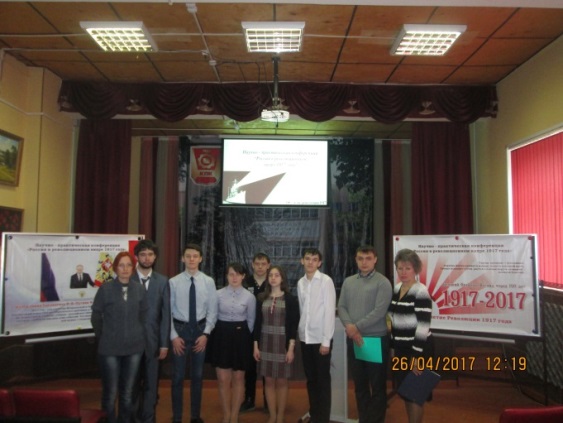 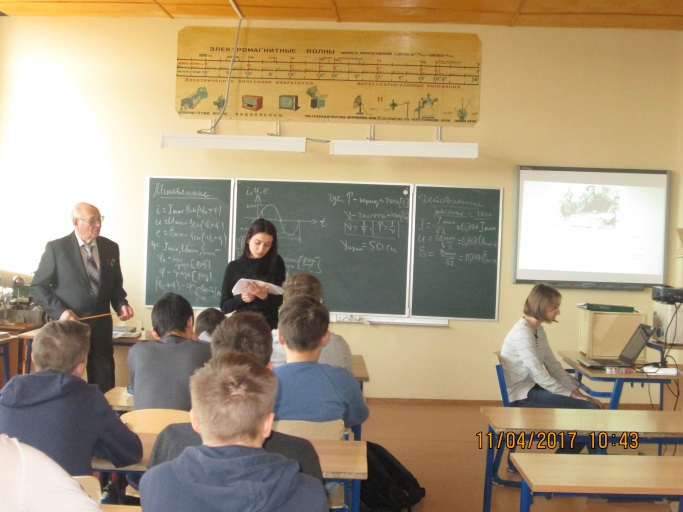 3.3 Используемые современные образовательные технологии (модульное обучение и др.) Преподавателями колледжа внедряют в учебный процесс современные образовательные  технологии:  технологии развивающего обучения:   Гладилина В.Г., Бекасова, Смолова В.И., Соколова Л.М., Казанцева Т.М., Коробков В.В., Братушков Н.Н., Калачев К.А., Носова С.В., Калганова Е.В., Савина Е.Ю., Емельянова В.А., Карташова Е.В., Домогатский А.В., Черномаз М.А; технологии проблемного обучения: Гладилина В.Г., Бекасова И.Е., Кузнецова М.Ю., Савинов М.Н., Смолова В.И., Соколова Л.М., Карточинский П.Г., Савинов В.А., Казанцева Т.М., Ледовская Т.В., Коробков В.В., Братушков Н.Н., Калачев К.А., Балабанова Е.В., Ткаченко Т.В., Кожемякина О.М.. Иргалиева Л.А., Грабарова Н.В., Солдатенков А.Л., Кондюхов Д.П., Тихновецкая Л.А., Алябьева М.И., Савина Е.Ю., Емельянова В.А., Карташова Е.В., Смолина В.В., Тихновецкая Л.А., Ромашкина Э.Б., Грушникова Т.Н., Дудкина Л.М.,Черномаз М.А.; проектные технологии: Бекасова И.Е., Смолова В.И., Маликова Е.А., Калганова Е.В., Кондюхов Д.П., Тихновецкая Л.А., Алябьева М.И., Черномаз М.А., АбрамоваО.И.,  ТепляковаА.В., Домогатский А.В., Григорченко Н.А., Черномаз М.А., Савина Е.Ю., Емельянова В.А., Карташова Е.В., Грушникова Т.Н., Дудкина Л.М., Смолина В.В.; игровые технологии: Савинов М.Н., Карточинский П.Г., Савинов В.А., Долматова Г.В., Маликова Е.А., Иргалиева Л.А., Кондюхов Д.П., Никандров Ю.В., Алябьева М.И., Ромашкина Э.Б., Грушникова Т.Н., Дудкина Л.М., Смолина В.В., Домогатский А.В., Григорченко Н.А., Черномаз М.А.; технологии сотрудничества:Гладилина В.Г., Кузнецова М.Ю., Долматова Г.В., Тихновецкая  Л.А.; дифференцированное обучение: Смолова В.И.. Савинов М.Н., Бекасова И.Е., Соколова Л.М., Карточинский П.Г., Савинов В.А., Казанцева Т.М., Ледовская Т.В., Балабанова Е.В., Кожемякина О.М.. Бор В.В., Грабарова Н.В., Солдатенков А.Л., Савина Е.Ю., Емельянова В.А., Карташова Е.В.; здоровьесберегающие технологии: Домогатский А.В., Дмитрик Т.А., Сазонова С.В.; диалоговые технологии: Иргалиева Л.А., Бор В.В., Грабарова Н. В.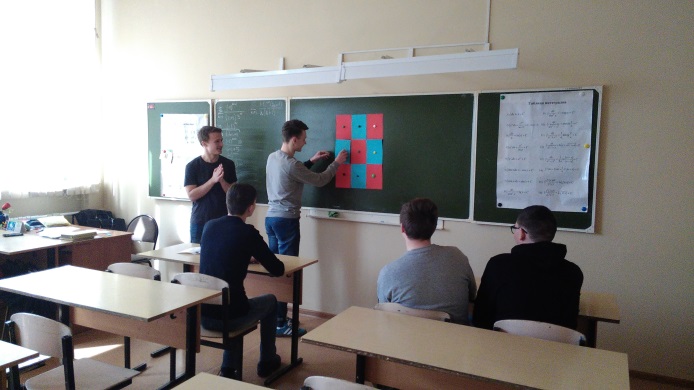 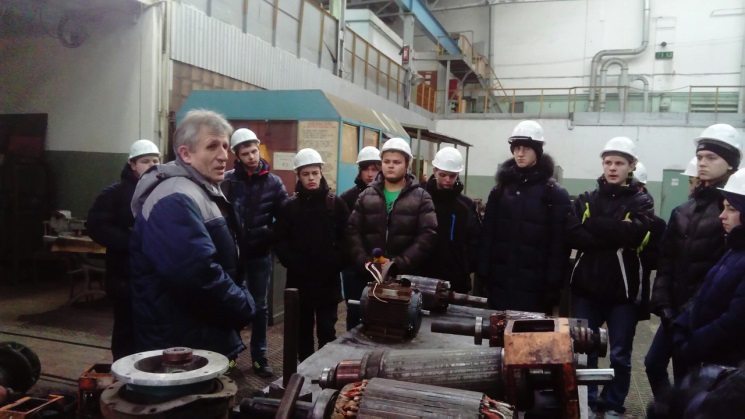 Применяя современные педагогические технологии в учебном процессе, преподаватели внедряют вариативные формы учебных занятий, используют активные и интерактивные методы обучения на всех этапах занятия. Преподавателями колледжа используются нетрадиционные формы занятий: литературная гостиная, уроки-конкурсы, телеуроки, уроки-презентации, дидактические игры,  защиты проектов,  защиты творческих работ, уроки дискуссии, уроки-мини исследования, работа в микрогруппах по опережающим заданиям.С целью повышения и  активизации познавательной деятельности студентов и организации самостоятельной работы студентов преподавателями,  наряду с традиционными методами обучения внедряются в учебный процесс активные и интерактивные методы обучения (информационно-развивающий метод, кейс метод, проблемно-поисковый метод, метод проектного обучения), которые побуждают студентов к активной мыслительной и практической деятельности в процессе овладения учебным материалом. Преподаватели используют  модульно-технологический метод с проведением уроков, лабораторных и практических занятий на производстве ОАО «НПК Конструторское бюро машиностроения»,  ОАО «Коломенский завод», МУП «Тепло Коломны» (Никандров Ю.В., Алябьева М.И.), Домогатский А.В., Сперанская Ю.В., Мурашова Н.И.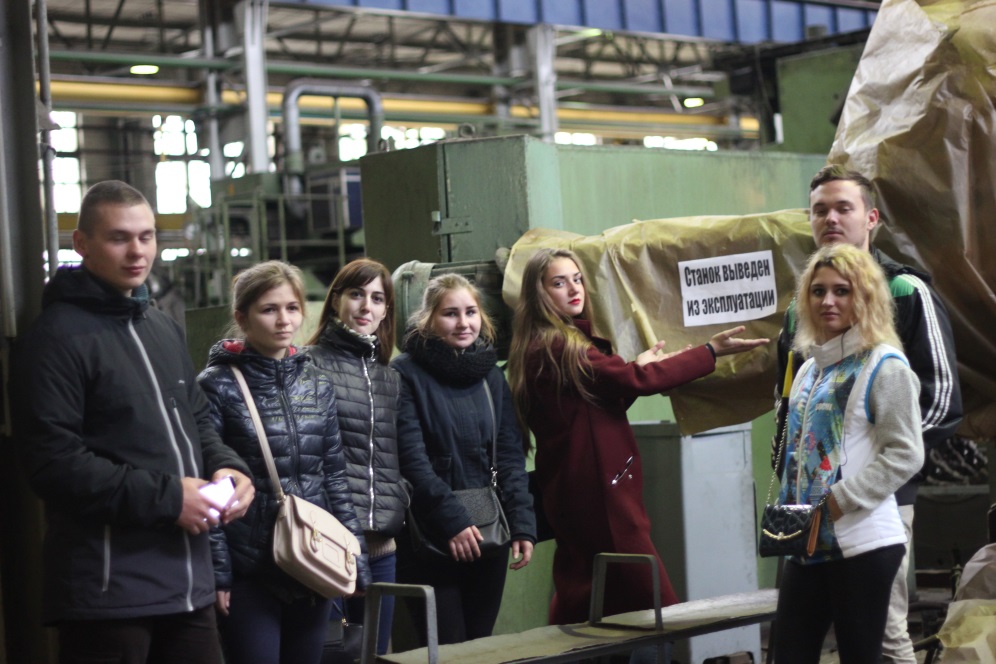 3.4.Возможности получения дополнительного профессионального образования В ГБОУ СПО МО Коломенский политехнический колледж  работает Центр ДОУ.Цель деятельности Центра – оказание дополнительных образовательных услуг абитуриентам и студентам колледжа на платной основе.Основные направления деятельности Центра:Подготовительные курсы для учащихся 9-ых классовПодготовительные курсы предполагают изучение ряда общеобразовательных дисциплин.Занятия имеют комплексный характер, проводятся высококвалифицированными преподавателями. Срок обучения: 4 или 6 месяцев.На подготовительных курсах регулярно осуществляется промежуточный контроль успеваемости слушателей в виде устных опросов, проверочных работ, тестовых заданий, контрольных работ.2. Курсы «Специалист 21 века»: Программа дополнительных курсов – это интенсивная подготовка учащихся, направленная на систематизацию и углубленное изучение теоретических и практических знаний, подготовка к сдаче экзаменов, повышение общеобразовательного уровня учащихся, необходимого для успешного обучения в колледже.3.Профессиональная подготовка: электрогазосварщик - срок обучения 3месяца;электромонтер - срок обучения 3 месяца, повар - срок обучения 2 месяца; секретарь руководителя - срок обучения 3 месяца.По окончанию курсов выдается сертификат установленного образца.3.5 Использование информационных технологийИнформационные технологии используются в качестве методов обучения, системы управления и контроля качества образования, форм организации учебного процесса. Принимаются меры по насыщению программно - информационным продуктом учебного процесса. Пополняется база электронных средств обучения: учебников, пособий, разработок  уроков, мероприятий. Её использование помогает учащимся, преподавателям и мастерам производственного обучения при подготовке к занятиям, при выполнении самостоятельной работы. В учебно - воспитательном процессе широко используются ресурсы,  как внутренней Интрасети, так и глобальной сети Интернет. Компьютерные обучающие программы, проведение уроков с использованием ИКТ, мультимедиа-системы позволяют преподавателям сделать усвоение дидактического материала максимально удобным и наглядным, что стимулирует интерес к обучению и позволяет устранить пробелы в знаниях.  При написании курсовых  и дипломных  работ современное программное обеспечение компьютерных классов обеспечивает качественную подготовку работ по всем профессиям и специальностям. Поэтапно в колледже внедряется система электронного обучения.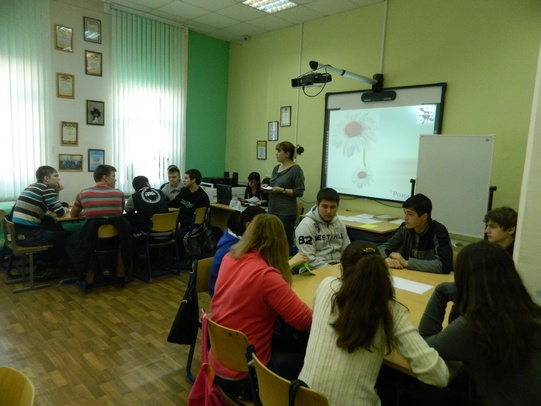 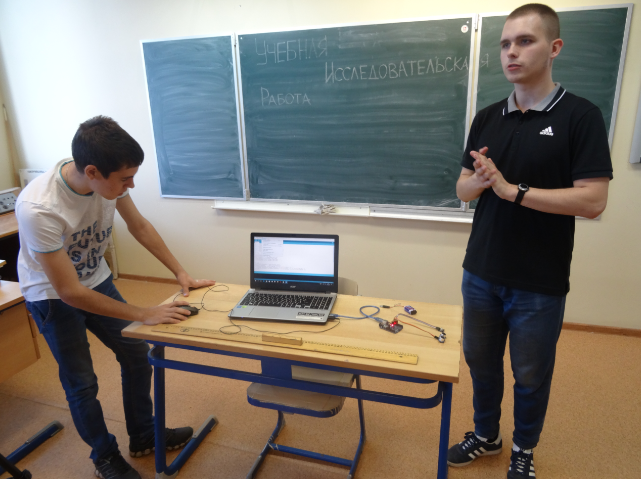 3.6. Используемые технологии и процедуры оценки качества образования (достижений) обучающихся, наличие практики дополнительной сертификации квалификации с участием работодателейВ 2016-2017 учебном году оценка качества освоения образовательных программ осуществлялась путем входного контроля уровня подготовленности студентов, текущего контроля успеваемости (ежемесячная аттестация), промежуточной аттестации студентов (результаты зачетов, дифференцированных зачетов, экзаменов по отдельным дисциплинам, курсового проектирования, квалификационных экзаменов), государственной итоговой аттестации выпускников, проведение олимпиад, конкурсов, участие в областных и всероссийских олимпиадах, а также иных форм контроля успеваемости, согласно положению, утвержденному в колледже. Изучение профессиональных модулей по всем профессиям и специальностям заканчивается квалификационным экзаменом. Структурное подразделение 1Успеваемость и качество знаний остались на уровне предыдущего учебного года:Структурное подразделение 2Успеваемость Структурное подразделение 4Итоги успеваемости:1 курс – 80%2 курс – 78%3 курс – 62%4 курс – 100%В среднем успеваемость по структурному подразделению №4 составила 80%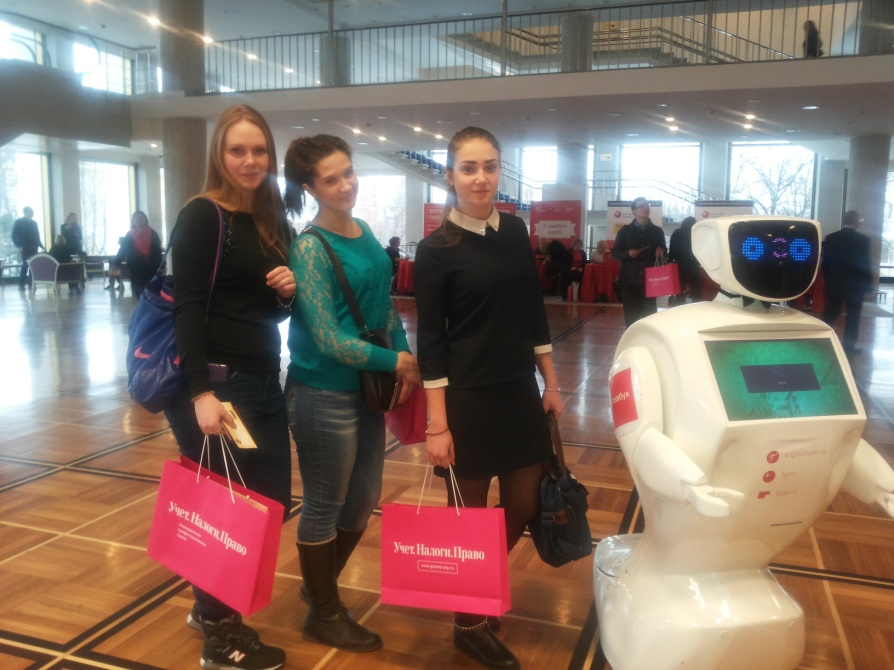 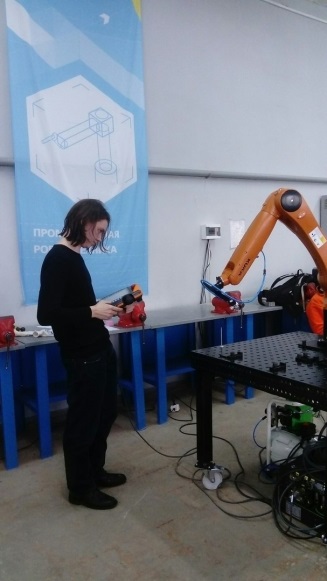 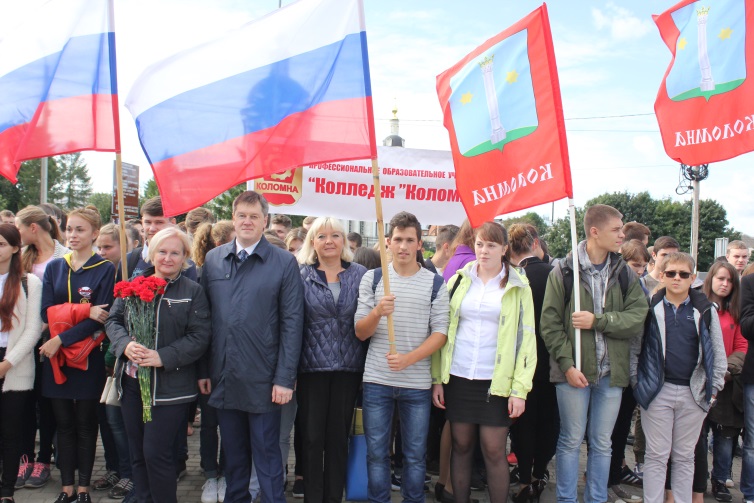 3.7.Основные направления воспитательной деятельностиВоспитательная деятельность в колледже в 2016-2017 учебном году организовывалась в соответствии с планом утвержденным директором колледжа и рассмотренном на педагогическом совете 30 августа 2016г. В плане были определены 10 основных направлений воспитательной деятельности:Духовно-нравственное и культурно-эстетическое воспитание студентов;Профессионально-трудовое воспитание студентов;Гражданско-патриотическое воспитание студентов;Военно-патриотическое воспитание;Формирование культуры здорового образа жизни;Студенческое самоуправление;Социально-психологическая поддержка студентов;Развитие волонтерского движения;Воспитание правовой культуры и профилактика правонарушений и зависимостей среди студентов;Адаптация первокурсников.Цель воспитательной деятельности в текущем учебном году — это формирование всесторонне развитой личности, с высококачественными идеалами и любовью к родине, имеющей четкую гражданскую позицию, исполненной достоинства и самоуважение, обладающей профессиональной компетентностью, подготовка конкурентоспособного специалиста.В соответствии с целью и направлениями воспитательной деятельности были определены задачи которые останутся актуальными и в будущем:1. Обновление содержания воспитания путем внедрения форм и методов, основанных на лучшем педагогическом опыте в сфере воспитания и способствующих эффективной реализации воспитательного компонента федеральных государственных образовательных стандартов;2. Расширение вариативности воспитательных систем и технологий, нацеленных на формирование индивидуальной траектории развития личности студента, с учетом его потребностей, интересов и способностей;3. Формирование у студентов положительной трудовой мотивации, высокой деловой активности, навыков эффективного поведения на рынке труда, успешного овладения основными принципами профессионализации;4.Привлечение студентов к участию в деятельности в творческих, культурных, краеведческих, благотворительных организациях и объединениях, волонтерском движении. Разностороннее развитие обучающихся, их творческих способностей, навыков самоорганизации, самореализации личности, умения отстаивать свои права;5. Создание условий для становления мировоззрения и содействие С;6. Формирование экологической, духовной культуры, позитивного отношения к здоровому образу жизни;7.Совершенствование системы правовых знаний, обучающихся;8.Создание условий для позитивного развития студентов в информационной среде (интернет, кино, телевидение, книги, СМИ);9.Совершенствование работы с обучающимися «группы риска».Общеколледжные мероприятия в 2016-2017 учебном году:Подводя итоги и анализируя работу за прошедший учебный год можно сказать,  что педагогический коллектив «Колледжа «Коломна» справился с поставленными задачами и достиг цели. На протяжении учебного года,  каждый преподаватель, мастер производственного обучения на теоретических и практических занятиях, опираясь на свой бесценный опыт и компетентность,  выстраивал не только учебно-познавательную деятельность обучающихся, но и воспитательную. И можно долго дискутировать что первично, а что вторично в данном случае, но все мы понимаем, что результат нашей работы долгосрочный, а сталкиваемся мы с ним ежедневно в общественном транспорте, в магазине, на улице вокруг нас живут и работают выпускники школ, училищ, техникумов, колледжей, ВУЗов это все так или иначе наши выпускники. И отношение к нашему педагогическому труду определяет их отношение к труду и жизни.3.8 Организация досуга (наличие и направленность творческих коллективов, студий, клубов, спортивных секций, баз отдыха и др.)В течение года в колледже работали самодеятельный коллектив художественной самодеятельности, редколлегия, агитбригада, арт клуб «КПК TV». К праздничным и юбилейным памятным датам проводились конкурсы газет, плакатов, боевых листков, конкурсы творческих работ по различной тематике. В колледже продолжает работать Музей Боевой и Трудовой Славы. (Структурное подразделение 1, структурное подразделение4). Для студентов 1-го курса, абитуриентов и их родителей проводятся экскурсии и знакомство с историей, традициями учебного заведения. При кабинетах и лабораториях работают кружки.  В колледже работают спортивные секции по волейболу и баскетболу (Структурное подразделение 1, структурное подразделение 4).3.9 Органы самоуправления, общественные объединения обучающихся, действующие в учреждении	Всю деятельность по студенческому самоуправлению в ГБПОУ  МО  «Колледж «Коломна» осуществляет Координационный совет.В структурных подразделениях колледжа работают  Студенческие советы подразделений, старостаты. В структурном подразделении 4 работает Студенческая Дума. Представители органов студенческого самоуправления были  активными организаторами мероприятий, проводимых в колледже. 	Представители студенческого актива приняли активное участие при организации и проведении традиционных общеколледжных мероприятий.На заседаниях Студенческих советов подразделений ежемесячно подводились итоги по успеваемости, посещаемости, рассматривались вопросы о поощрении студентов, обсуждались текущие дела и решались возникающие проблемы. 3.10 Стипендиальное обеспечение, формы социальной поддержки (компенсации, пособия и др.)4 РЕЗУЛЬТАТЫ ДЕЯТЕЛЬНОСТИ, КАЧЕСТВО ОБРАЗОВАНИЯРезультаты государственной итоговой аттестации обучающихся Структурное подразделение №1Структурное подразделение №2Структурное подразделение №3Структурное подразделение №44.2. Сведения о трудоустройстве выпускниковВ течение учебного года проводилась работа по информированию обучающихся и выпускников о состоянии и запросах рынка труда с целью содействия их трудоустройству. Систематически обновлялась информация на стенде «О вакансиях по трудоустройству». В рамках сотрудничества с предприятиями и организациями, выступающими в качестве работодателей, проводились встречи и консультации по вопросам трудоустройства выпускников. Руководством осуществлялось взаимодействие с органами исполнительной власти, в том числе,  с органами по труду и занятости населения Коломенского, Озерского, Луховицкого районов Московской области, общественными организациями и объединениями работодателей:  обмен информацией о вакансиях и резюме с органами по труду и занятости населения;  участие в мероприятиях по содействию трудоустройству выпускников структурного подразделения, организованных органами исполнительной власти. 4.3. Достижения обучающихся в олимпиадах и конкурсах 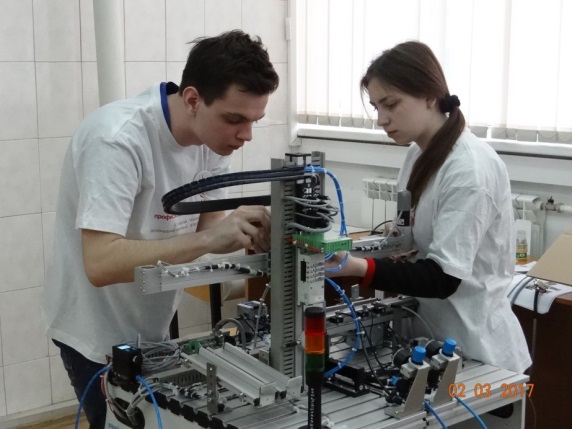 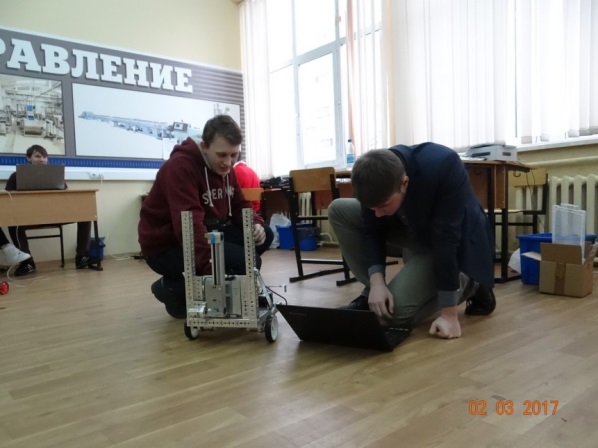 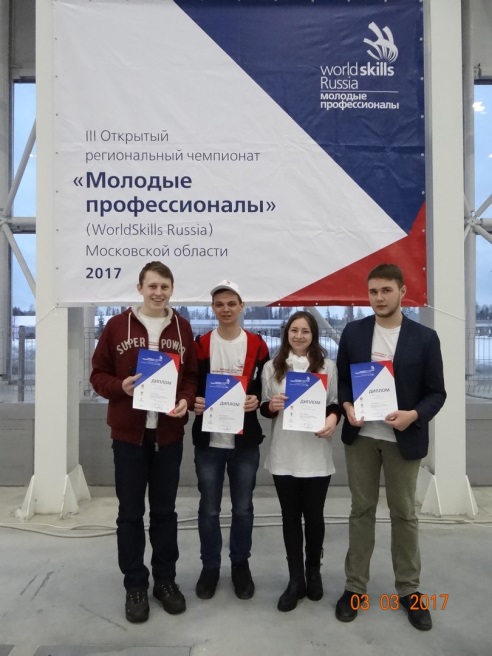 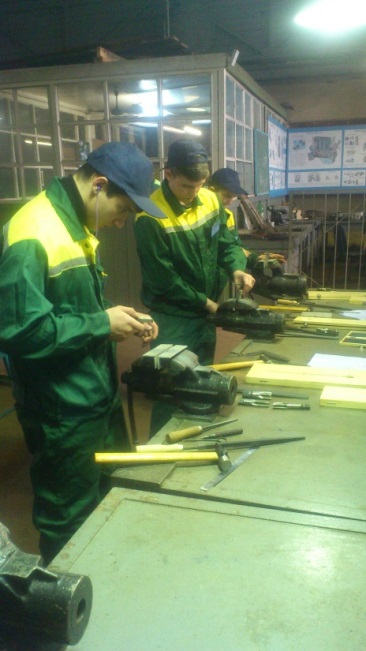 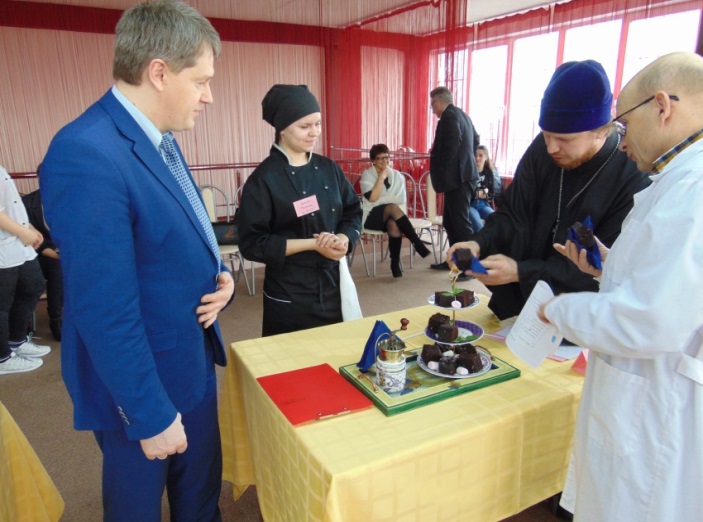 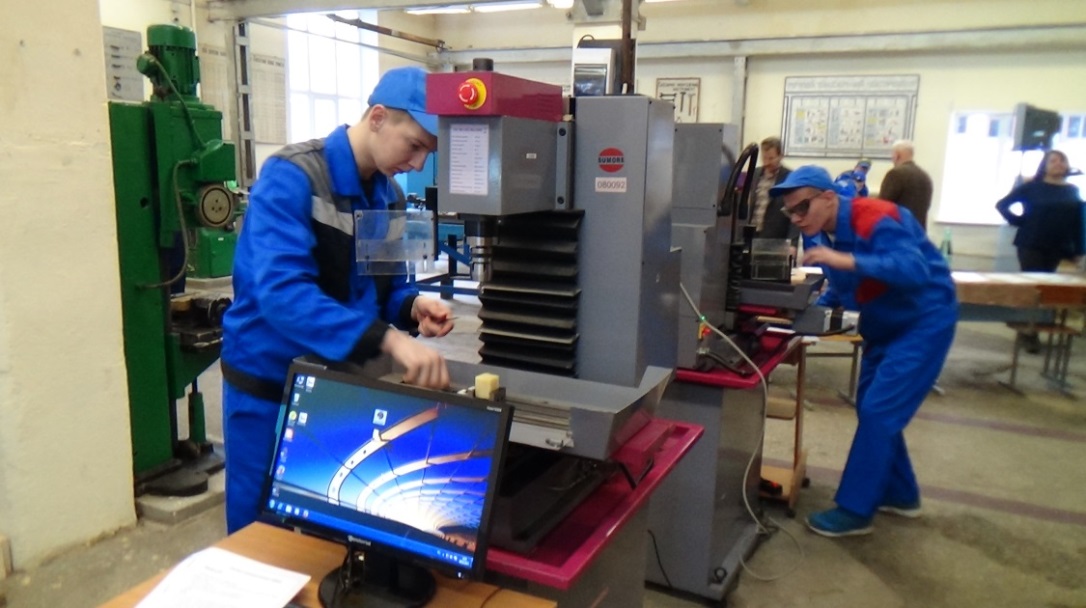 4.4. Оценки и отзывы работодателей о качестве подготовки выпускниковВыпускники, проходившие производственную и преддипломную  практики на различных предприятиях и в организациях города и района,  получают  положительные отзывы. 22 выпускника сдавали демонстрационный экзамен по профессии «сварщик» и получили соответствующие сертификаты. 16 выпускников сдавали демонстрационный экзамен по профессии «электромонтажник».4.5. Оценки и отзывы потребителей образовательных услуг На основании итогов работы Государственных экзаменационных комиссий можно сделать вывод, что общий уровень подготовки выпускников соответствует требованиям ФГОС по профессиям. В целом выпускники показывают достаточно хорошее владение общими и профессиональными компетенциями, соответствующие основным видам профессиональной деятельности. 4.6. Характеристика социализации обучающихся (правонарушения, поведенческие риски и т.д.)В колледже создан Совет по профилактике правонарушений, руководителем которого является директор Ширкалин М.А. В состав Совета входят: руководители структурных подразделений, заведующие отделениями, социальные педагоги, психологи тьютор, проедставители силовых структур и органов профилактики, преподаватели, классные руководители, мастера п/о. На заседания Совета приглашаются студенты, имеющие проблемы в обучении и социализации.Совет по профилактике активно сотрудничает с Комиссией по делам несовершеннолетних и защите их прав городского округа Коломна. Совместно с Комиссией по делам несовершеннолетних и защите их прав г. Коломны и Коломенского района: проводились  рейды в неблагополучные семьи; выездные заседания КДН. В колледже проводятся встречи обучающихся с работниками полиции, ГИБДД, врачами-наркологами, работниками 4-ой службы наркоконтроля.Осуществляется вовлечение обучающихся в трудовую деятельность во внеурочное и каникулярное время. Традиционно проводится совместная работа с центром помощи семье и детям «Гармония» (ходатайство в оказании материальной поддержки, консультации психолога, консультации нарколога).В структурном подразделении №2 проводится факультатив «Твое здоровье».В результате проводимой работы нет отрицательной динамики количества обучающихся, поставленных на учет за употребление спиртных напитков, проявляется интерес к здоровому образу жизни.4.7. Место учреждения в рейтингах. Достижения, победы учреждения в конкурсах, проектах (сертификаты, награды дипломы, грамоты учреждения) Проведена профессионально-общественная аккредитация, получены свидетельства:Свидетельство об аккредитации № ПОА – 01/17 от 2 марта 2017г. до 1 марта 2023г. по профессии 23.01.03 «Автомеханик»Свидетельство об аккредитации № ПОА – 02/17 от 2 марта 2017г. до 1 марта 2022г. по профессии 19.01.17 «Повар-кондитер»Свидетельство об аккредитации № ПОА – 03/17 от 2 марта 2017г. до 1 марта 2022г. по профессии 13.01.10 Электромонтер по ремонту и обслуживанию электрооборудования (по отраслям)Свидетельство об аккредитации № ПОА – 04/17 от 2 марта 2017г. до 1 марта 2023г. по профессии 15.01.05 «Сварщик (ручной и частично механизированной сварки (наплавки)Свидетельство об аккредитации № ПОА – 05/17 от 2 марта 2017г. до 1 марта 2021г. по профессии 08.01.10 «Мастер жилищно-коммунального хозяйства» Свидетельство об аккредитации № ПОА – 06/17 от 22 марта 2017г. до 21 марта 2023г. по специальности 15.02.08 «Технология машиностроения»Свидетельство об аккредитации № ПОА – 07/17 от 22 марта 2017г. до 22 марта 2022г. по специальности 09.02.03 2Программирование в компьютерных системах»Свидетельство об аккредитации № ПОА – 08/17 от 22 марта 2017г. до 21 марта 2022г. по специальности 13.02.11 «Техническая эксплуатация электрического и электромеханического оборудования»Свидетельство об аккредитации № ПОА – 09/17 от 22 марта 2017г. до 21 марта 2022г. по специальности 15.02.07 «Автоматизация технологических процессов и производств»Грамота директору ГБПОУ  МО  «Колледж «Коломна» за активное участие в областной Олимпиаде по неорганической химии (Директор ГБПОУ  МО «Краснозаводский колледж»)Грамота команде ГБПОУ  МО  «Колледж «Коломна», занявшая Ш место в зональном этапе соревнований по развитию Детско-юношеского движения «Дружина юных пожарных и спасателей» от Главного государственного инспектора Люберецкого района по пожарному надзоруФИНАНСОВО ЭКОНОМИЧЕСКАЯ ДЕЯТЕЛЬНОСТЬ 5.1.Годовой бюджет -2016 год5.2 Распределение средств бюджета учреждения по источникам их получения. Направление использования бюджетных средств. Использование средств от предпринимательской и иной приносящей доход деятельности, а также средств спонсоров и благотворительных фондовСОЦИАЛЬНОЕ, ГОСУДАРСТВЕННО - ЧАСТНОЕ ПАРТНЕРСТВО 6.1Социальные партнеры, меценаты и спонсоры учреждения, направления взаимодействия, договоры. Между колледжем и ведущими предприятиями города заключены договора о сотрудничестве и подготовке специалистов: с ОАО «Коломенский завод», ООО «Международная компания промышленного оборудования», МУП «Тепло Коломны», управление Восточные электрические сети филиал ПАО «МОЭСК», ООО «Фирма «Уют», ИП Шляпина Г.А. (кафе-бар «На парах»), АО НПК «КБ машиностроения», АО «Станкотех», ООО завод ДВК Коломна, ООО «Механик», ООО «Торговый Дом АДЛ», ГКУ МО «Мособлпожспас», Пожарные части №224, №316, МУП «Спецавтохозяйство», МАП №2 Автоколонна 1417, автошкола «Клаксон», Автоцентр «Прогресс», ООО «ЛЕНЖИ», ОАО «Валерия» и др.  Со всеми работодателями заключены договоры о социальном или государственно-частном партнерстве. Эти договоры позволяют решить вопрос о прохождении студентами учебной и производственной практик и трудоустроить выпускников после окончания обучения. Заключены договора с высшими и средними профессиональными образовательными учреждениями о сетевой форме реализации образовательных программ:  ГОУ ВО МО «ГСГУ», ГАПОУ МО «Егорьевский промышленно-экономический техникум», ГБПОУ  МО «Красногорский колледж»,  ГАПОУ  МО  «МЦК – Техникум им. С.П.Королева», ГАПОУ  МО  «Подмосковный колледж «Энергия»,  ГБПОУ  МО  «Колледж «Подмосковье», ГБПОУ  МО «Раменский колледж»В рамках «Дней благотворительного труда» часть дневного заработка педагогические работники ГБПОУ МО «Колледж «Коломна» ежегодно перечисляют на благотворительные цели. 6.2.Благотворительные фонды, с которыми работает учреждение. Колледж не работает с благотворительными фондами. 6.3. Проекты и программы, поддерживаемые партнерами, спонсорами, фондами, результаты их реализацииПродолжаем, начатое в 2014 году тесное сотрудничество с Акционерным обществом «Газпромбанка» по организации и проведению Всероссийского конкурса «Рабочие стипендиаты Газпромбанка», в котором ежегодно учащиеся становятся лауреатами и получают именные стипендии. 6.4. Участие работодателей в разработке программ, в образовательном процессе и оценке качества образованияСотрудничество с предприятиями и организациями происходит с целью повышения качества подготовки специалистов. Специалисты привлекаются для проведения учебных занятий, организации и проведения всех видов практик, подготовки дипломных проектов, участия в государственной итоговой  аттестации. Также работодатели принимают участие в разработке рабочих программ обучения, в проведении аттестации студентов на присвоение рабочей профессии, в работе  комиссий по сдаче студентами квалификационных экзаменов, после изучения Профессиональных модулей; в работе государственных экзаменационных  комиссий. Председателями ГЭК являются высокопрофессиональные специалисты из числа работников предприятий и организаций города, в основном с базового предприятия ОАО Коломенский завод, КБМ, ООО «Фирма «Уют» и др. Программы Государственной итоговой аттестации разрабатываются преподавателями колледжа и согласовываются с представителями работодателя. Темы дипломных проектов разрабатываются преподавателями совместно со специалистами предприятий или организаций, заинтересованных в разработке данных тем, и рассматриваются соответствующими цикловыми комиссиями. По просьбе основного работодателя колледжа ОАО Коломенский завод в учебный план по специальности «Технология машиностроения» внесен  профессиональный модуль «Техническая эксплуатация и обслуживание ДВС». По всем специальностям имеются листы согласования ОПОП с ОАО «Коломенский завод». 6.5. Сотрудничество с предприятиями и организациями, выступающими в качестве работодателей для студентов и выпускников, а также с органами государственной и муниципальной власти, службой занятости и другими заинтересованными сторонами Взаимодействие с социальными партнерами реализуется в следующих формах: - направление студентов на производственную практику - стажировку с последующим трудоустройством (в места их возможного трудоустройства); - участие социальных партнеров в работе Государственной итоговой аттестации выпускников - рецензирование выпускных квалификационных работ, курсовых проектов - проведение представителями социальных партнеров мастер-классов, семинаров профессиональной направленности - стажировка педагогов и мастеров п/о на базе социальных партнеров - приглашение социальных партнеров на различные мероприятия, проходящие в колледже: конкурсы профессионального мастерства, олимпиады; выпускные вечера - подготовка специалистов по договорам социальных партнеров. ЗАКЛЮЧЕНИЕ. ПЕРСПЕКТИВЫ РАЗВИТИЯ УЧРЕЖДЕНИЯ 7.1 Подведение итогов реализации Программы (плана) развития учреждения за отчетный год. Задачи реализации Программы (плана) развития образовательного учреждения на следующий год и в среднесрочной перспективе. Мероприятия,  запланированные на 2016-2017 учебный год, выполнены. Итоги работы педагогического коллектива колледжа  подведены на итоговом педагогическом совете 30.08.2017. Выводы, сделанные в результате анализа выполнения годового плана,  требуют от педагогического коллектива выполнения следующих целей и задач на 2017-2018 учебный год: Цель:- формирование конкурентоспособного, инициативного, уверенного в себе специалиста, квалифицированного рабочего, служащего,  отвечающего требованиям рынка труда, способного самостоятельно думать и успешно достигать своих целей; связывающих свои жизненные перспективы с полученной профессией;- воспитание высоконравственного, компетентного, творческого гражданина России, осознающего ответственность за настоящее и будущее своей страны, укорененного в духовных и культурных традициях.                                    Задачи: - создание инновационной образовательной среды как условие формирования компетентности  будущих специалистов среднего звена- выполнение государственного задания по подготовке специалистов в соответствии с профессиональными компетенциями. Повышение привлекательности  образовательных программ СПО; имиджа колледжа  на рынке труда- совершенствование структуры, содержания и технологии учебного процесса на основе введения ФГОС по ТОП-50- расширение социального партнерства как одного из основных путей обеспечения трудоустройства выпускников- создание и развитие учебно-методической и материально-технической базы для подготовки специалистов среднего звена, рабочих кадров по специальностям и профессиям ТОП-50;- обеспечение информационной поддержки самостоятельной работы студентов- использование в учебном процессе современных электронных обучающих средств- обеспечение гуманизации содержания образования, вариативности содержания, форм и методов обучения-эффективное использование интерактивных технологий обучения, технологий проектного обучения и компьютерных технологий для повышения качества образования- ориентирование содержания образования на целенаправленное и систематическое приобщение студентов к научным способам познания и самостоятельным исследованиям.- создание условий для воспитания молодежи и повышения ее мотивации к физическому совершенствованию и поддержанию здорового образа жизни путем активного включения в образовательный процесс воспитательных, физкультурно-оздоровительных мероприятий- подготовка  основных профессиональных образовательных программ к аккредитации 2019г.№ппСтруктурное подразделениеФорма обученияПрофессия/специальностьКол-вообучающихся1№1очнаяЭлектромонтер по ремонту и обслуживанию электрооборудования (по отраслям)/ Электромонтер по ремонту и обслуживанию электрооборудования741№1очнаяСлесарь / Слесарь –инструментальщик, слесарь механосборочных работ, слесарь-ремонтник751№1очнаяСварщик (ручной и частично механизированной сварки (наплавки)741№1очнаяПовар, кондитер/ Повар-кондитер751№1очнаяИТОГО2982№ 2очнаяМастер ЖКХ742№ 2очнаяМастер по обработке цифровой информации752№ 2очнаяМаляр строительный ОВЗ182№ 2очнаяШтукатур ОВЗ182№ 2очнаяКаменщик ОВЗ162№ 2очнаяПлотник ОВЗ172№ 2очнаяСтоляр строительный ОВЗ242№ 2очнаяШвея ОВЗ342№ 2очнаяМонтажник санитарно-технических систем и оборудования ОВЗ182№ 2очнаяИТОГО2943№ 3очнаяСтаночник 503№ 3очнаяПожарный753№ 3очнаяАвтомеханик;753№ 3очнаяПортной;753№ 3очнаяПовар, кондитер243№ 3очнаяСлесарь243№ 3очнаяИТОГО3234№4очнаяАвтоматизация технологических процессов и производств (по отраслям)10110внеб4№4очнаяПрограммирование в компьютерных системах12739 внеб4№4очнаяТехническая эксплуатация и обслуживание электрического и электромеханического оборудования (по отраслям)12919внеб4№4очнаяТехнология машиностроения10313 внеб4№4очнаяЭкономика и бухгалтерский учет (по отраслям) (внебюджет)864№4очнаяИТОГО6275№4заочнаяТехническая эксплуатация и обслуживание электрического и электромеханического оборудования (по отраслям)165№4заочнаяТехнология машиностроения645№4заочнаяИТОГО805№4заочнаяВСЕГО1622ПрофессииРаботодатель – экспертный совет1 Сварщик (ручной и частично механизированной сварки (наплавки)- 6 лет (до 1 марта 2023г.)Муниципальное унитарное предприятие «Тепло Коломны объединенные инженерные системы»2 Автомеханик – 6 лет (до 1 марта 2023г.)Межрайонное автотранспортное предприятие №2 Автоколонна 1417Филиал ГУП МО «Мосавтотранс»3 Мастер жилищно-коммунального хозяйства – 4 года (до 1 марта 2021г.)ООО «Департамент городского хозяйства4 Электромонтер по ремонту и обслуживанию электрооборудования – 5 лет (до 1 марта 2022г.)Муниципальное унитарное предприятие «Коломенская электросеть»5 Повар-кондитер – 5 лет (до 1 марта 2022г.)Муниципальное унитарное предприятие городского округа Электросталь Московской области «Комбинат школьного питания»6 Оператор станков с программным управлением – 3 годаАкционерное общество «Научно-производственная корпорация «Конструкторское бюро машиностроения»Специальности1 Программирование в компьютерных системах 5 лет (до 21 марта 2022г.)Коломенский филиал ФБУ «Центр стандартизации и метрологии»2 Техническая эксплуатация и обслуживание электрического и электромеханического оборудования – 5 лет (до 21 марта 2022г.)Муниципальное унитарное предприятие «Коломенская электросеть»3 Автоматизация технологических процессов и производств – 5 лет (до 21 марта 2022г.)Муниципальное унитарное предприятие «Тепло Коломны объединенные инженерные системы»4 Технология машиностроения 6 лет (до 21 марта 2023г.)Акционерное общество «Научно-производственная корпорация «Конструкторское бюро машиностроения»2014-20152015-20162016-2017Программирование в компьютерных системах1,832,161,48Техническая эксплуатация и обслуживание электрического и электромеханического оборудования (по отраслям)1,422,882,12Автоматизация технологических процессов и производств (по отраслям)1,521,441,44Технология машиностроения1,241,61,72Экономика и бухгалтерский учет (по отраслям)-1,11Профессии2014 год2015 год2016 годПожарный1,21,21,3Автомеханик1,21,21,3Повар, кондитер1,11,1-Слесарь1,2--Станочник-1,11,2Портной1,01,11,1Парикмахер1,1--СППедагогич.работникиВысшаякатегорияПерваякатегорияБез категорииСтаж педагогической работыСтаж педагогической работыСтаж педагогической работыСтаж педагогической работыСППедагогич.работникиВысшаякатегорияПерваякатегорияБез категориидо 5 лет5-10 лет10-20летБолее 20135 из них:17 препод.15 маст. п/о3 пед. работн.1211233121-31-123421081228 из них:8 препод.16 маст. п/о4 пед. работн.842-8--42-51-2-121772330 из них:16 препод.14 маст. п/о2 пед. работн.97143134--213344951432 из них:28 препод.1 маст. п/о3 пед. работн.12-210-161-51-4--8-111-2№п/пЗвание, наградаКоличество человекФ.И.О.1«Заслуженный учитель РФ»1Сазонов В.К.2«Почетный работник СПО» 4Карташова Е.В.  Мурашова Н.И.  Ромашкина Э.Б.   Сазонов В.К. 3«Почетный работник НПО» 8Бекасова И. Е.  Коробков В. В.  Смолова В. И.   Соколова Л. М.  Карпова Н.Ю.  Дарыкина Н.В. Карпухин И.А. Смольнова Н.А. 4«Отличник народного просвещения1Дмитрик Т.А.5«Отличник профессионального образования РФ»1Кучменев Л.С.6Почетное звание «Заслуженный работник образования Московской области»4Кислянская Т.А. , Кузнецова М. Ю. ,  Смолова В. И.  Целихов Б. Н.7Почетные грамоты Министерства образования РФ 37Куликовская Е.В. Савина Е.Ю.  Карташова Е.В.    Дмитрик Т.А.  Сазонов Л.В.  Грушникова Т.Н.  Пальцев В.Н.  Сазонова С.В.   Светлова О.И.  Кондюхов Д.П.   Евтюхина Н.Я.Сазонов В.К.  Бекасова И. Е.  Горбиков В. А.     Калачёв К. А.  Ледовская Т. В.  Прусакова Г. Л.  Семенова Л.И.  Смолова В. И. Колганова М. В.  Алехина Г.Н. Барабанова Т.М.  Грунина Т.В. Кислянская Т.В. Урываева Е.В. Гордеев А.А. Зимина В.Н. Ларионова В.Н. Лизунова В.В.  Акимова Л.А.  Алакаева М.Ю.  Крюкова В.П. Насонова Н.П. Прищепова И.Ф.  Рябикова О.П. Форисенкова Т.А.8Благодарность Министерства образования РФ3Кондюхов Д.П.  Коротеев В.А.   Карташова Е.В.9Почетные грамоты Министерства образования Московской области53Абрамова О.И.  Дмитрик Т.А.   Грушникова Т.Н.  Куликовская Е.В.  Савина Е.Ю.  Сазонов Л.В.  Сазонова С.В. Светлова О.И.    Мурашова Н.И. Ромашкина Э.Б. Черномаз М.А.Королёв О. В. Балабанова Е. В  Братушков Н. Н.   Калганова Е. В Мурашова Е.В. Соколова Л. М.    Тарлавина О. И.  Ткаченко Т. В. Меркулова Т.А. Толстов А.К. Вебер В.Н. Барабанова Т.М. Добрынина С.В. Лукьяненко Е.В. Нижельский В.А. Рулева Е.П. Юматовас Е.Я.  Бикмурзина Ю.В. Гавриловский К.В. Гордеев А.А. Крюкова О.В. Лизунова В.В. Мальская Г.А. Фельдшерова Н.Ю. Шувалова Л.В. Урываева Е.В. Горелова Е.Н. Дарыкина Н.В. Дюкова С.В. Жидков В.Д. Зиновьев А.К. Карпухин И.В.  Колганова М.В. Малуда А.И. Насонова Н.П.  Пашутина А.В.  Прищепова И.Ф. Рябикова О.П.  Фокин В.А.  Форисенкова Т.А.  Храпова Е.В. Шерстнева Р.Ф. 10Значок «Отличник профессионально-технического образования РСФСР2Соколова Л. М.   Целихов Б. Н.11Грамота Московской областной Думы7Мурашова Н.И.  Сазонова С.В.  Савина Е.Ю. Ромашкина Э.Б. Братушков Н.Н. Савинов В. А. Карпова Н.Ю.12Диплом Московской областной Думы5Грушникова Т.Н.  Савина Е.Ю.  Сазонова С.В.   Савинов В.А. Иргалиева Л.А.13Благодарственное письмо Московской областной Думы20Долматова Г. В. Алакаева М.Ю. Дарыкина Н.В. Дюкова С.В. Колганова М.В.  Краснослободцев П.В. Крюкова В.П. Малуда А.И.  Пашутина А.В.  Подобед А.Ф.  Прищепова И.Ф.  Рощин А.П.  Рябикова О.П.  Смольнова Н.А.  Форисенкова Т.А. Храпова Е.В.  Вебер В.Н. Зимина В.Н.  Фельдшерова Н.Ю.  Шувалова Л.В. 14Почетная грамота Губернатора Московской области4Ледовская Т. В. Соколова Л. М.  Крюкова В.П. Овчаров А.А. 15Знак Губернатора Московской области  «Благодарю»2Сазонов В.К. Гордеев А.А. 16Знак Губернатора Московской области «За труды и усердие»1Смольнова Н.А. 17Почетный знак Правительства МО «За заслуги и развитие физической культуры и спорта в МО»1Голов П.В.18Почетный знак Московской областной Думы «За трудовую доблесть»1Насонова Н.П. 19Почетный знак городского округа Коломна «За отличие в труде»19Дмитрик Т.А.  Ромашкина Э.Б.  Сазонов В.К.   Сазонова С.В.  Братушков Н. Н.  Савинов В. А.   Тарлавина О. И. Лощинина С.А. Алехина Г.Н.  Пеньков В.Д.  Толстов А.К.  Кислянская Т.А.  Урываева Е.В. Акимова Л.А.  Насонова Н.П. Смольнова Н.А. Фокин В.А. Форисенкова Т.А.  Шерстнева Р.Ф. 20Почетная грамота Главы городского округа Коломна21Меркулова Т.А. Толстов А.К. Вебер В.Н. Пеньков В.Д. Карпова Н.Ю. Юматовас Е.Я. Бикмурзина Ю.В. Зимина В.Н.  Крюкова О.В. Лизунова В.В. Акимова Л.А.  Алакаева М.Ю. Дарыкина Н.В.  Колганова М.В. Краснослободцев П.В.  Насонова Н.П.  Овчаров А.А.  Прищепова И.Ф. Смольнова Н.А.  Фокин В.А.  Храпова Е.В.21Почетная грамота управления образования администрации городского округа Коломна16Акимова Л.А. Алакаева М.Ю. Дарыкина Н.В. Дюкова С.В. Колганова М.В. Овчаров А.А. Прищепова И.Ф. Рябикова О.П.  Фокин В.А. Форисенкова Т.А. Шерстнева Р.Ф. Вебер В.Н. Грунина Т.В. Рулева Е.П. Лизунова В.В.  Мальская Г.А. 22Медаль « В память 850- летия Москвы»4Горбиков В. А., Ромашкина Э.Б., Мурашова Н.И., Сазонов В.К.23Благодарность от Детского благотворительного Фонда депутата Гудкова2Долматова Г. В. Калганова Е. В.24Благодарность Главы Коломенского муниципального района1Иванова Л.А.25Благодарность Главы городского округа Коломна2Пеньков В.Д. Крюкова О.В. № ппФ.И.О.Наименование курсовМесто прохождения1 Балабанова Е. В.1.«Конфликты среди подростков в образовательных организациях и пути их разрешения» - 72 ч.  ГОУ ВО МО «Государственный социально-гуманитарный университет»2Иванова Л. А.1. «Психолого-педагогическое взаимодействие участников образовательного процесса»– 72 ч. 2.« Информационно-коммуникативные технологии в учебном процессе» - 72 ч. ГОУ ВО МО «Государственный социально-гуманитарный университет»3Иргалиева Л. А.1. «Психолого-педагогическое взаимодействие участников образовательного процесса»– 72 ч. 2.« Информационно-коммуникативные технологии в учебном процессе» - 72 ч.ГОУ ВО МО «Государственный социально-гуманитарный университет»4Кожемякина О. М.1. «Подготовка и проведение мастер-класса» -108 ч.г. Петрозаводск АНО ДПО «Инновационный образовательный центр повышения квалификации и переподготовки «Мой университет»5Носова С.В.1.«Комплексное повышение квалификации мастеров производственного обучения » - 72 ч.  ГБОУВО МО «Академия социального управления»6Калганова Е. В.«Ключевые компетенции в образовательном пространстве» - 72 ч.ГОУ ВО МО «Государственный социально-гуманитарный университет»7Прусакова Г. Л.« Конфликты среди подростков в образовательных организациях и пути их разрешения» - 72 чГОУ ВО МО «Государственный социально-гуманитарный университет»8Савинов В. А.«Ключевые компетенции в образовательном пространстве» - 72 ч.ГОУ ВО МО «Государственный социально-гуманитарный университет»9Ткаченко Т. В.1.«Разработка урока технологии по технологии АМО в условиях внедрения ФГОС» -108 ч. 2.« Профессиональные деформации педагогов и их профилактика» - 72 ч.г. Петрозаводск АНО ДПО «Инновационный образовательный центр повышения квалификации и переподготовки «Мой университет»10Шестакова М. В.« Конфликты среди подростков в образовательных организациях и пути их разрешения» - 72 ч.ГОУ ВО МО «Государственный социально-гуманитарный университет»11Бор В.В.«Основы государственной политики РФ в области образования. Актуальные вопросы педагогики и психологии» - 108 ч.ГОУ ВО МО «Государственный социально-гуманитарный университет»12Крылов М. Ю.«Педагог профессионального обучения, профессионального образования и дополнительного профессионального образования» - 506 ч. (профессиональная переподготовка)ФГБОУ ВО «Пензенский государственный технологический университет»13Лощинина С.А. «Интерактивная доска как средство повышения эффективности учебного процесса»ГОУ ВО МО ГСГУ г. Коломна14Горелова Е.Н. «Психолого-педагогическое взаимодействие участников образовательного процесса»ГОУ ВО МО ГСГУ15Борисова И.Л. «Психолого-педагогическое взаимодействие участников образовательного процесса»ГОУ ВО МО ГСГУ16Ахтырский С. А. «Руководство учебным процессом для специалистов образовательных организаций и отраслевых экспертов в области инженерного дела, технологии и технических наук»ФГБОУ ВО «МПУ»17Колганова М.В. «Ключевые компетенции в образовательном пространстве»ГОУ ВО МО ГСГУПрофессиональная переподготовка18Прищепова И.Ф.«Педагогическое образование: учитель технологии» (дистанционно)Институт новых технологий в образовании19Лощинина С.А.«Педагогическое образование: учитель физики» (дистанционно)Институт новых технологий в образовании20Крюкова В.П. «Олигофренопедагогика» (дистанционно)Институт новых технологий в образовании21Краснослободцев П.В.Профессиональная переподготовка(в настоящее время продолжается)АСОУ г.Москва.22Аревкин Ю.В.Плотник 4 разрядаГБПОУ МО Техникум имени С.П.Королева23Пашутина А.В.Оператор ЭВМ 4 разрядаГБПОУ МО Техникум имени С.П.Королева24Борисова И.Л.Слесарь-сантехник 3 разряд (2015)Слесарь-сантехник 4 разряд (2016)ГБПОУ МО Техникум имени С.П.Королев25Карпухин И.А.Слесарь-сантехник 4 разряд ГБПОУ МО Техникум имени С.П.Королева26Малуда А.И.Слесарь сантехник 4 разрядГБПОУ МО Техникум имени С.П.КоролеваОбучение в высшей образовательной организации27Рощин А.П.Обучение на 4 курсе ГСГУ технологический факультет28Кошелев Д.А.Обучение на 3 курсе ГСГУ технологический факультет29Подобед С.В.Обучение на 2 курсе ГСГУ технологический факультет30Аревкин Ю.В.Обучение на 1 курсе ГСГУ технологический факультет31Попов И.В.Обучение  на 1 курсе ГСГУ педагогический факультет 32Домогатский А.В.«Инклюзивное образование:  технологии работы педагога при реализации адаптированных образовательных программ профессионального обучения инвалидов и лиц с ограниченными возможностями» (36 часов)ГБОУ ВО МО «Академия социального управления»33Дмитрик Т.А.«Инновационная деятельность методической службы профессиональной образовательной организации» 72 чГБОУ ВО МО «Академия социального управления»34Евтюхина Н.Я. «Педагогическая инноватика» 72 ч«Психолого-педагогическое взаимодействие участников  образовательного процесса» 72 ч«Подготовка   экспертов ЭГЭ - членов предметных  комиссий по проверке выполнения заданий с развернутым ответом экзаменационных работ ЭГЕ 2017 года по английскому языку» (36 часов)  ГОУ ВО МО «Государственный социально-гуманитарный университет»ГБОУ ВО МО «Академия социального управления»35Казаков А.С.«Конфликты среди подростков в профессиональных образовательных организациях» (72 часа)ГОУ ВО МО «Государственный социально-гуманитарный университет»36Теплякова А.В. «Инклюзивное образование:  технологии работы педагога при реализации адаптированных образовательных программ профессионального обучения инвалидов и лиц с ограниченными возможностями» (36 часов)ГБОУ ВО МО «Академия социального управления»37Ромашкина  Э.Б. «Инклюзивное образование:  технологии работы педагога при реализации адаптированных образовательных программ профессионального обучения инвалидов и лиц с ограниченными возможностями» (36 часов)ГБОУ ВО МО «Академия социального управления»38Сазонов Л.В.  «Содержание и методика предмета Основы безопасности жизнедеятельности» (второй год обучения)ГБОУ ВО МО «Академия социального управления»39Черномаз М.А «Методическое сопровождение внедрения электронного учебно-методического комплекса в профессиональных образовательных организациях»» (72 часа)ГБОУ ВО МО «Академия социального управления»40Абрамова О.И«Инклюзивное образование:  технологии работы педагога при реализации адаптированных образовательных программ профессионального обучения инвалидов и лиц с ограниченными возможностями» (36 часов)ГБОУ ВО МО «Академия социального управления»41Григорченко Н.А. «Экспертный анализ урока» (36 часов)ГОУ ВО МО «Государственный социально-гуманитарный университет»42Казина А.И.«Актуальные проблемы профессиональной компетентности учителя иностранного языка» (72 часа )«Подготовка   экспертов ЭГЭ - членов предметных  комиссий по проверке выполнения заданий с развернутым ответом экзаменационных работ ЭГЕ 2017 года по английскому языку» (36 часов)  ГБОУ ВО МО «Академия социального управления»43Карташова Е.В.«Инклюзивное образование:  технологии работы педагога при реализации адаптированных образовательных программ профессионального обучения инвалидов и лиц с ограниченными возможностями» (36 часов)ГБОУ ВО МО «Академия социального управления»44Ширкалин М.А. «Менеджмент в образовании» (612 часов) для руководящих работников системы СПО;ГБОУ ВО МО «Академия социального управления»45Сазонова С.В.«Психическое здоровье в условиях образовательной организации» (72 часа)ГОУ ВО МО «Государственный социально-гуманитарный университет»46Сперанская Ю.В.«Современные технологии обучения в условиях реализации ФГОС среднего профессионального образования» (72 часа)«Инклюзивное образование:  технологии работы педагога при реализации адаптированных образовательных программ профессионального обучения инвалидов и лиц с ограниченными возможностями» (36 часов)ГБОУ ВО МО «Академия социального управления»47Леонтьева Н.Ю.«Инклюзивное образование:  технологии работы педагога при реализации адаптированных образовательных программ профессионального обучения инвалидов и лиц с ограниченными возможностями» (36 часов) «Подготовка экспертов ЭГЭ – членов предметных  комиссий по проверке выполнения заданий с развернутым ответом экзаменационных работ ЕГЭ 2017 года по математике» (36 часов)  ГБОУ ВО МО «Академия социального управления»48Федорова А.А.«Инклюзивное образование:  технологии работы педагога при реализации адаптированных образовательных программ профессионального обучения инвалидов и лиц с ограниченными возможностями» (36 часов)ГБОУ ВО МО «Академия социального управления»№ппМероприятиеУчастники колледжаРезультат1Всероссийская научно-практическая конференции «Непрерывное профессиональное образование: опыт внедрения инновационных технологий»Сазонов Л. В.-  зам.  директора по УПР  Доклад: Участие студентов в конкурсе молодых профессионалов WorldSkills Russia способ формирования профессиональных компетенций1Всероссийская научно-практическая конференции «Непрерывное профессиональное образование: опыт внедрения инновационных технологий»Зиновьев А.К. – зам. директора по УВРДоклад: Переход на эффективный контракт профессиональных организаций Московской области1Всероссийская научно-практическая конференции «Непрерывное профессиональное образование: опыт внедрения инновационных технологий»Калганова Е.В. – педагог психологМетодика разработки опорных конспектов1Всероссийская научно-практическая конференции «Непрерывное профессиональное образование: опыт внедрения инновационных технологий»Казанцева Т.М. – преподаватель английского языкаИнновационные формы обучения на уроках английского языка как средство повышения результативности обучения при профессиональной подготовке студентов СПО1Всероссийская научно-практическая конференции «Непрерывное профессиональное образование: опыт внедрения инновационных технологий»Григорченко Н.А. – преподаватель спец. дисциплинДоклад: Учебно-исследовательская деятельность студентов: задачи, проблемы, решения1Всероссийская научно-практическая конференции «Непрерывное профессиональное образование: опыт внедрения инновационных технологий»Ледовская Т.В. – преподаватель физикиДоклад: Формирование профессиональных компетенции в процессе индивидуальной работы с учащимися на уроках физики с применением ИКТ1Всероссийская научно-практическая конференции «Непрерывное профессиональное образование: опыт внедрения инновационных технологий»Крюкова О.В. – мастер п/оДоклад: Из опыта применения методов обучения профессиональному мастерству квалифицированных рабочих по профессии Повар1Всероссийская научно-практическая конференции «Непрерывное профессиональное образование: опыт внедрения инновационных технологий»Фельдшерова Н.Ю. – мастер п/оДоклад: Принципы, содержание, методы и формы производственного обучения по профессии Станочник1Всероссийская научно-практическая конференции «Непрерывное профессиональное образование: опыт внедрения инновационных технологий»Бирюков Г.В. – мастер п/оДоклад: Методы производственного обучения квалифицированных рабочих в системе СПО1Всероссийская научно-практическая конференции «Непрерывное профессиональное образование: опыт внедрения инновационных технологий»Аревкин Ю.В. – мастер п/оИндивидуальных подход на уроках производственного обучения1Всероссийская научно-практическая конференции «Непрерывное профессиональное образование: опыт внедрения инновационных технологий»Васильева И. О.- преподаватель математикиДоклад: Исследование личностных и коммуникативных универсальных учебных действий на занятиях математики.1Всероссийская научно-практическая конференции «Непрерывное профессиональное образование: опыт внедрения инновационных технологий»Собаев К.А. – мастер п/оДоклад: Проблемные вопросы в непрерывном профессиональном образовании мастера производственного обуцчения1Всероссийская научно-практическая конференции «Непрерывное профессиональное образование: опыт внедрения инновационных технологий»Лощинина С.А. – преподаватель математикиДоклад: Деловая игра как средство формирования профессиональных компетенций на уроках математики1Всероссийская научно-практическая конференции «Непрерывное профессиональное образование: опыт внедрения инновационных технологий»Смолина В.В. - преподаватель специальных дисциплинДоклад: Исследовательская деятельность студентов СПО как условие подготовки квалифицированных специалистов1Всероссийская научно-практическая конференции «Непрерывное профессиональное образование: опыт внедрения инновационных технологий»Черномаз М.А. - преподаватель специальных дисциплинДоклад: Освоение профессионального модуля п портфолио студента (из опыта работы).1Всероссийская научно-практическая конференции «Непрерывное профессиональное образование: опыт внедрения инновационных технологий»Леонтьева Н.Ю. - преподаватель математикиМетод проектов как средство развития творческих способностей студентов на уроках1Всероссийская научно-практическая конференции «Непрерывное профессиональное образование: опыт внедрения инновационных технологий»Рябикова О.П. - преподаватель истории,Доклад: Технологии различных видов самостоятельной работы обучающихся.Конференции и семинары, круглые столы, конкурсыУчастникиРезультатСентябрь 2016 г. Международная научно-практическая конференция «Наука, образование, общество».Рулева Е.П.СертификатУчастника, статья к публикацииОктябрь 2016 г. Всероссийская научно - практическая конференции «Введение в профессию»ГОУ ВО МО ГСГУ.Крюкова О.В.Собаев К.А.Пеньков В.Д.СертификатучастникаОктябрь 2016 г. Семинар АСОУ. «Применение современных ИКТ-технологий в образовательной среде колледжа как фактор повышения качества подготовки специалистов».Совков Н.И.,Козел А.А.,Бикмурзина Ю.В.Сертификат участникаНоябрь 2016 г. Всероссийская научно-практическая конференция «Непрерывное профессиональное образование: опыт внедрения инновационных технологий» ГОУ ВО МО ГСГУ.Крюкова О.В.,Юматовас У.Я.,Самулеева С.Ю.,Фельдшерова Н.Ю.Сертификат участника.Сборник статей.Ноябрь 2016 г. Областной методический марафон: «Создание инновационной образовательной среды в ПОО как условие качества подготовки специалистов».Мастер-класс «Способ формирования духовно-нравственных ценностей личности (урок-салон)».Карпова Н.Ю.,Вебер В.Н.Сертификат участникаДекабрь 2016г. Региональный Круглый стол «Обобщение опыта работы ПОО МО по ФГОС СПО 3 поколения и формирование условий для перехода к ФГОС СПО по ТОП-50 и ФГОС СПО 4 поколения».Выступления: «Особенности разработки ПООП в условиях внедрения ФГОС ТОП-50 (из опыта работы)»Пеньков В.Д.,Козел А.А.Сертификаты участниковФевраль 2017 г. Педагогическая конференция «Мой лучший урок физики». Рошальский техникум.Урываева У.В.Сертификат участникаАпрель 2017 г. Областная конференция «Интерактивные методы обучения на уроках английского языка». Серпуховский колледж.Барабанова Т.М.Сертификат участникаМай 2017 г. Международный конкурс «Инфоурок»Кислянская Т.А.Свидетельство о подготовке двух участников (2 и 3 места)12 октября 2016 г. Всероссийская научно-практическая конференции «Введение в профессию Калганова Е.В.Доклад: «Профессионально значимые качества педагога профессионального образования» 5-7 апреля 2017 года  Х Всероссийской научно-практической конференции «ИКТ преподавателя физики и технологии» Калганова Е.В.Доклад: «ИКТ в процессе профессионального образования». Международная конференция, г. Симферополь, библиотека им. И.ФранкоКазина А.И.Выступление «Переводческий дискурс. Междисциплинарный подход»Статья в сборнике: «Видеоблок, как один из наиболее перспективных методов обучения иностранному языку»Июнь 2017 г. Конкурс на лучшую публикацию в сфере образования на сайте www.weburok.comРоманова Н.В.Меркулова Т.А.Крюкова О.В.2-ая Всероссийская научно-практическая конференция «Актуальные проблемы психологического сопровождения профессиональной и учебно-профессиональной деятельности», ГОУ ВО ГСГУ, Коломна, 2016 г.Романова Н.В.статья « Проблема профессионального выгорания педагогов и методы ее решения в образовательном процессе»2-й Всероссийская научно-практическая конференция «Актуальные проблемы психологического сопровождения профессиональной и учебно-профессиональной деятельности», ГОУ ВО ГСГУ, Коломна, 2016 г.Пеньков В.Д.статья « Некоторые проблемы разработки основных профессиональных образовательных программ среднего профессионального образования по подготовке специалистов и квалифицированных рабочих с учетом запросов работодателей»Всероссийский педагогический портал МЕТОДКАБИНЕТ. РФ, интернет-проект «Педагогический опыт. Инновации, технологии, разработки».Пеньков В.Д.статья «Комплексное практическое занятие по тактической подготовке на учебном сборе со студентами 2 курса, обучающимися по программам подготовки квалифицированных рабочих на базе основного общего образования.»статья : «Методические занятия (рекомендации из опыта подготовки и проведения методических занятий)»Всероссийский педагогический портал МЕТОДКАБИНЕТ. РФ, интернет-проект «Педагогический опыт. Инновации, технологии, разработки».Совков Н.И.Статья: « Реализация индивидуальности центрированного подхода к обучению студентов технических колледжей»Uucom, г. Тамбов. Международной научно- практической конференции «Наука, образование, общество». 30.09.2016 г., журнал «Вестник научных конференций».Крюкова О.В.Статья: « Методы работы мастера производственного обучения с родителями по воспитательному воздействию на студентов, допускающих нарушения учебной дисциплины»ГОУ ВО МО «Государственный социально-гуманитарный университет» Сборник материалов научно-практической конференции «Непрерывное профессиональное образование: опыт внедрения инновационных технологий»Крюкова О.В.Статья:«Методы обучения профессиональному мастерству»Uucom, г. Тамбов. Международной научно- практической конференции «перспективы развития науки и образования». 31.05.2017г, журнал «вестник научных конференций».Крюкова О.В.Статья: «Изготовление макетов тортов».ГОУ ВО МО «Государственный социально-гуманитарный университет» Сборник материалов научно-практической конференции «Непрерывное профессиональное образование: опыт внедрения инновационных технологий»Самулеева С.Ю.Юматовас Е.ЯСтатья:« Применение инновационных технологий в работе преподавателя»Персональный сайт в системе NsPortal http://nsportal.ru/forisenkova-tatyanaФорисенкова Т.А.Статья«Инфоурок» Infourok.ruhttp://Учительский.сайтДюкова С.В.Методическая разработка: Презентация ПООП СПО «Сварщик» 2016   ДВ – 446795Методическая разработка: «Основы материаловедения» по профессии «Сварщик» 2016 № ДВ – 454130Методическая разработка: урок по учебной дисциплине Материаловедение по профессии «Сварщик» 2016 № ДВ – 454119Методическая разработка: демонстрационные материалы по ОП 04. Материаловедение по профессии «Сварщик» 2016 № ДВ – 454110Методическая разработка: презентация по ОП 01 Основы инженерной графики по профессии «Сварщик» 2016 № ДВ – 454097№№Соревнования и спортивные мероприятия.Соревнования и спортивные мероприятия.Местопроведения.Дата проведения.Местопроведения.Дата проведения.Кол-воуч-ов(чел.)Кол-воуч-ов(чел.)     Результат     РезультатОтветственные преподаватели физ. культуры.          Соревнования и  спортивные мероприятия  среди студентов колледжа          Соревнования и  спортивные мероприятия  среди студентов колледжа          Соревнования и  спортивные мероприятия  среди студентов колледжа          Соревнования и  спортивные мероприятия  среди студентов колледжа          Соревнования и  спортивные мероприятия  среди студентов колледжа          Соревнования и  спортивные мероприятия  среди студентов колледжа          Соревнования и  спортивные мероприятия  среди студентов колледжа          Соревнования и  спортивные мероприятия  среди студентов колледжа          Соревнования и  спортивные мероприятия  среди студентов колледжа1 «День здоровья» «День здоровья»сентябрь2016г.сентябрь2016г.  600  600  -  -Стребкова О.И.Казаков А.С.Храпова Е.В.Голов П.В.Савинов В.А.2Спартакиада по футболу (осень)Спартакиада по футболу (осень)конец сентября,октябрь,начало ноября 2016г.конец сентября,октябрь,начало ноября 2016г.  100  100  -  -Стребкова О.И.Казаков А.С.Савинов В.А.Храпова Е.В.3.Соревнования по баскетболу .Соревнования по баскетболу Спортзал Колледжа.конец ноября, декабрь 2016 г.Спортзал Колледжа.конец ноября, декабрь 2016 г.   60   60   -   -Стребкова О.И.Казаков А.С.Савинов В.А.Храпова Е.В.4Соревнования по гиревому спортуСоревнования по гиревому спортуСпортзал колледжа.конец января, февраль 2017г.Спортзал колледжа.конец января, февраль 2017г.    45    45   -   -Стребкова О.И.Казаков А.С.Савинов В.А.Храпова Е.В.Иванов Ю.В.5 «А ну-ка парни» «А ну-ка парни»Спортзал Колледжа.17 февраля2017 г.Спортзал Колледжа.17 февраля2017 г.   100   100    -    -Стребкова О.И.Казаков А.С.Храпова Е.В.Голов П.В.Савинов В.А.6.Осенний велопробег.Осенний велопробег.Город,сентябрьГород,сентябрь 60 60   -   -Стребкова О.И.Казаков А.С.7 «А ну-ка девочки»1-4 курсы «А ну-ка девочки»1-4 курсыСпортзал колледжа 2017г.Спортзал колледжа 2017г.   100   100    -    -Стребкова О.И.Казаков А.С.Храпова Е.В.Голов П.В.Савинов В.А.8Спартакиада по футболу(весна)Спартакиада по футболу(весна)Май, июнь Май, июнь     100    100     -     -Стребкова О.И.Казаков А.ССавинов В.А.8Соревнования  комплекс ГТО посвящённое молодёжному форуму 2017 в Сочи.Соревнования  комплекс ГТО посвящённое молодёжному форуму 2017 в Сочи.маймай100100     -     -Стребкова О.И.преподаватели физической культуры стр.подразделений №1,2,3,48Соревнования «самый сильный»Соревнования «самый сильный»февральфевраль3030     -     -Храпова Е.В.Фокин В.А.8Просмотр фильмов о вреде курения.Просмотр фильмов о вреде курения.Январь, февральЯнварь, февраль5050     -     -Храпова Е.В.                Городские соревнования среди студентов ССУЗ г. Коломна                Городские соревнования среди студентов ССУЗ г. Коломна                Городские соревнования среди студентов ССУЗ г. Коломна                Городские соревнования среди студентов ССУЗ г. Коломна                Городские соревнования среди студентов ССУЗ г. Коломна                Городские соревнования среди студентов ССУЗ г. Коломна                Городские соревнования среди студентов ССУЗ г. Коломна                Городские соревнования среди студентов ССУЗ г. Коломна                Городские соревнования среди студентов ССУЗ г. Коломна1Соревнования по лёгкой атлетике.Соревнования по лёгкой атлетике.Стадион «Авангард»Октябрь 2016Стадион «Авангард»Октябрь 2016    40    40Девушки2место с.п.№33место с.п.№2Юноши2место с.п.№31место с.п.№1Девушки2место с.п.№33место с.п.№2Юноши2место с.п.№31место с.п.№1Стребкова О.И.преподаватели физической культуры стр.подразделений № 1,2,3,42Допризывная молодежьДопризывная молодежьСентябрь 2016Сентябрь 2016   24   242место с.п.№43место с.п.№22место с.п.№43место с.п.№2Стребкова О.И.преподаватели физической культуры стр.подразделений № 1,2,3,43ФутболФутболОктябрь 2016Октябрь 2016 30 301место с.п.№42место с.п.№11место с.п.№42место с.п.№1Стребкова О.И.преподаватели физической культуры стр.подразделений № 1,2,3,44Соревнования по баскетболу.Соревнования по баскетболу.«Аграрный колледж»27.10.2015г.«Аграрный колледж»27.10.2015г.    20    202место с.п №43место с.п.№12место с.п №43место с.п.№1Стребкова О.И.преподаватели физической культуры стр.подразделений № 1,2,3,45Военно-спортивная игра «Зарница»Военно-спортивная игра «Зарница» октябрь 2016г. октябрь 2016г.    48    482место с.п.№22место с.п.№2Стребкова О.И.преподаватели физической культуры стр.подразделений № 1,2,3,46Зимняя спартакиада призывной и допризывной молодёжиЗимняя спартакиада призывной и допризывной молодёжиКонькобежный центр «Коломна» февраль 2017Конькобежный центр «Коломна» февраль 2017   24   241место с.п.№42место с.п№23место с.п.№11место с.п.№42место с.п№23место с.п.№1Стребкова О.И.преподаватели физической культуры стр.подразделений № 1,2,3,47Соревнования по волейболу (юноши)Соревнования по волейболу (юноши)Конькобежный центр «Коломна»  декабря 2016г.Конькобежный центр «Коломна»  декабря 2016г.   40   401место с.п.№43место с.п.№21место с.п.№43место с.п.№2Стребкова О.И.преподаватели физической культуры стр.подразделений № 1,2,3,48 Соревнования по волейболу (девушки) Соревнования по волейболу (девушки)Конькобежный центр «Коломна»Декабрь 2016Конькобежный центр «Коломна»Декабрь 2016   40   401место с.п.№41место с.п.№4Стребкова О.И.преподаватели физической культуры стр.подразделений № 1,2,3,49Соревнования по настольному теннису.Соревнования по настольному теннису.Конькобежный центр «Коломна» март  2017г.Конькобежный центр «Коломна» март  2017г.   12   121место с.п.№12место с.п№41место с.п.№12место с.п№4Стребкова О.И.преподаватели физической культуры стр.подразделений № 1,2,3,410Соревнования по гиревому спортуСоревнования по гиревому спортуКонькобежный центр «Коломна»февраль 2017г.Конькобежный центр «Коломна»февраль 2017г.   20   201место с.п.№42место с.п.№13место с.п.№31место с.п.№42место с.п.№13место с.п.№3Стребкова О.И.преподаватели физической культуры стр.подразделений № 1,2,3,411Соревнования по пожарно-прикладным видам спорт Соревнования по пожарно-прикладным видам спорт 32-ая пожарная Часть Апрель 2017г.32-ая пожарная Часть Апрель 2017г.  20  202место с.п.№12место с.п.№1Стребкова О.И.преподаватели физической культуры стр.подразделений № 1,2,3,41212Соревнования по футболу(девушки)Соревнования по футболу(девушки)Конькобежный центр «Коломна»февраль 2017 г.Конькобежный центр «Коломна»февраль 2017 г.   28   281место с.п.№42место с.п.№33место с.п.№21место с.п.№42место с.п.№33место с.п.№2Стребкова О.И.преподаватели физической культуры стр.подразделений № 1,2,3,41313Лёгкоатлетическая эстафетаЛёгкоатлетическая эстафетаСт. «Авангард»май 2017г.Ст. «Авангард»май 2017г.    40    401место с.п.№13место с.п.№31место с.п.№13место с.п.№3Стребкова О.И.преподаватели физической культуры стр.подразделений № 1,2,3,41414 «К Защите Родины-готов» допризывная молодёжь. «К Защите Родины-готов» допризывная молодёжь.Конькобежный центр «Коломна»май 2017г.Конькобежный центр «Коломна»май 2017г.  48  481место с.п.№11место с.п.№1Стребкова О.И.преподаватели физической культуры стр.подразделений № 1,2,3,4Городские соревнования для инвалидов «Сильные духом»Городские соревнования для инвалидов «Сильные духом»Февраль Февраль 2020            -            -Храпова Е.В.Голов П.В.             Региональные соревнования среди студентов ССУЗ Московской области             Региональные соревнования среди студентов ССУЗ Московской области             Региональные соревнования среди студентов ССУЗ Московской области             Региональные соревнования среди студентов ССУЗ Московской области             Региональные соревнования среди студентов ССУЗ Московской области             Региональные соревнования среди студентов ССУЗ Московской области             Региональные соревнования среди студентов ССУЗ Московской области             Региональные соревнования среди студентов ССУЗ Московской области             Региональные соревнования среди студентов ССУЗ Московской области11Соревнования поПлаваниюСоревнования поПлаваниюГ.СерпуховДС «Надежда» ноябрь 2017г.Г.СерпуховДС «Надежда» ноябрь 2017г.     4     46 место из 33 команд6 место из 33 командСтребкова О.И.Казаков А.С22Зональные соревнования по футболу Зональные соревнования по футболу Г.ВоскресенскГосударственное бюджетное профессиональное образовательное учреждение МО»Воскресенский колледж» декабрь 2017г.Г.ВоскресенскГосударственное бюджетное профессиональное образовательное учреждение МО»Воскресенский колледж» декабрь 2017г.     12     12      3 место      3 местоСтребкова О.И.Казаков А.С33Зональные соревнования побаскетболуЗональные соревнования побаскетболу март 2017г.Г.ВоскресенскГосударственное бюджетное профессиональное образовательное учреждение МО»Воскресенский колледж» март 2017г.Г.ВоскресенскГосударственное бюджетное профессиональное образовательное учреждение МО»Воскресенский колледж»    10    10      2место      2местоСтребкова О.И.Казаков А.С4.4.Соревнования по гиревому спорту31 маяГОУ ВПО МО МГОУ «Ногинский филиал»31 маяГОУ ВПО МО МГОУ «Ногинский филиал»10101 место1 местоСтребкова О.И.Казаков А.ССтребкова О.И.Казаков А.С4.4.                                                 Секционные занятия                                                 Секционные занятия                                                 Секционные занятия                                                 Секционные занятия                                                 Секционные занятия                                                 Секционные занятия                                                 Секционные занятия                                                 Секционные занятия                                                 Секционные занятия11Секция баскетболСекция баскетболСпорт зал колледжа,вторник,среда,пятница в 14.00Спорт зал колледжа,вторник,среда,пятница в 14.00  17  17          -          -Казаков А.С22Секция волейболСекция волейболСпорт зал колледжапонедельникчетвергсубботаСпорт зал колледжапонедельникчетвергсуббота1818             -             -Стребкова О.И.33Секция футбол Секция футбол Спортзал стр.подразделения № 1Спортзал стр.подразделения № 11818Савинов В.А.44Секция по легкой атлетикеСекция по легкой атлетикеСпортивная площадка колледжаСпортивная площадка колледжа1818Храпова Е.В.№ п/пКод профессии/ специальностиНаименование профессии/специальностиСрок обучения09.02.03Программирование в компьютерных системах3г.10 мес.09.01.03Мастер по обработке цифровой информации2г.10 мес.18880 Столяр строительный 1г.10 мес.16671Плотник12680 Каменщик 1г.10 мес.13450 Маляр строительный 1г.10 мес.19727 Штукатур 1г.10 мес.14621Монтажник СТС19601Швеякачество знаний, %качество знаний, %качество знаний, %средний баллсредний баллсредний балл1 курс2 курс3 курс1 курс2 курс3 курсМДК слесарь6356703.33.23.6МДК сварщик8868803.93.53.7МДК электрик 7381873.93.83,85МДК повар - кондитер88.596804.34.34.04№ группыКурсПрофессияОбразовательная программаУспевае-мость (%)Качествознаний(%)Средний балл62Мастер ЖКХППКРС СПО100243.881Мастер по обработке цифровой информацииППКРС СПО96504.213Мастер ЖКХППКРС СПО100203.373Мастер по обработке цифровой информацииППКРС СПО100463.721Мастер ЖКХППКРС СПО96113.4161Мастер по обработке цифровой информацииППКРС СПО92484.0Итого по ППКРСИтого по ППКРСИтого по ППКРСИтого по ППКРС97.333.13.742Маляр строительныйПрофессиональная подготовка100754,3101Столяр строительныйПрофессиональная подготовка100374,1112Столяр строительныйПрофессиональная подготовка100624.2142ШвеяПрофессиональная подготовка100373,9151КаменщикПрофессиональная подготовка100874,0192Монтажник СТСПрофессиональная подготовка100773,8202ШтукатурПрофессиональная подготовка100754,0211ПлотникПрофессиональная подготовка100874,2222ШвеяПрофессиональная подготовка100754,431Маляр строительныйПрофессиональная подготовка100804,351КаменщикПрофессиональная подготовка100754,291ШтукатурПрофессиональная подготовка100704,1121ШвеяПрофессиональная подготовка88663,7131Монтажник СТСПрофессиональная подготовка100884,3171Столяр строительныйПрофессиональная подготовка1001004,5	Итого по профессиональной подготовке	Итого по профессиональной подготовке	Итого по профессиональной подготовке	Итого по профессиональной подготовке9960,24.4Итого по структурному подразделениюИтого по структурному подразделениюИтого по структурному подразделениюИтого по структурному подразделению98.146,74.0№п/пМероприятияСрок исполненияОтветственныеисполнителиТоржественная линейка, посвященная началу учебного года1 сентябряРуководители структурных подразделений,Зам. директора по УВР, заведующие отделением, Организация и проведение урока во всех группах на тему «Урок мира»1 сентябряЗав. библиотекой, библиотекари, кураторы групп, мастера п/оДень солидарности в борьбе с терроризмом3 сентябряЗам. директора по УВР, заведующие отделением, Зав. библиотекой, библиотекари, кураторы групп, мастера п/оМолодежный образовательный форум «Стратегия профессионального роста»7 сентябряРуководители структурных подразделений,Зам. директора по УВР, заведующие отделением, кураторы групп, 
мастера п/оМарш-парад студентов12 сентябряРуководители структурных подразделений,Зам. директора по УВР, заведующие отделением,Неделя безопасностиСентябряРуководители структурных подразделений,Зам. директора по УВР, заведующие отделением, кураторы групп, 
мастера п/оПроведение месячника по адаптациисентябрьСоциальные педагоги, кураторы групп, 
мастера п/оОрганизация и проведение цикла мероприятий, посвященных Дню пожилого человека:октябрьКураторы групп,  
мастера п/о Акция милосердия «Сделаем мир добрее...»20 сентября-1 октябряКураторы групп,  
мастера п/о,студенческое самоуправление Организация и проведение мероприятий ко Дню учителя.октябрьстуденческое самоуправлениеМеждународный день учителя5 октябряРуководители структурных подразделений,Зам. директора по УВР, заведующие отделением, студенческое самоуправлениеПраздничная музыкальная программа5 октябряПедагоги-организаторы, студенческое самоуправлениеОрганизация и проведение деловой игры «День дублера».5 октябряПреподаватели и мастера п/о, студенческое самоуправлениеВстреча с ветеранами педагогического труда5 октябряПрофком, студенческое самоуправлениеРабота волонтерского клубаоктябрьРуководитель волонтерского клуба, студенческое самоуправлениеВсероссийский урок безопасности в сети ИнтернетоктябрьИнженер по информационной безопасностиДень народного единства4 ноябряРуководители структурных подразделений,Зам. директора по УВР, заведующие отделением, студенческое самоуправлениеМеждународный день толерантности16 ноябряРуководители структурных подразделений,Зам. директора по УВР, заведующие отделением, студенческое самоуправлениеМероприятия ко Дню матери27 ноябряКураторы групп,  мастера п/о, студенческое самоуправлениеМероприятия к Международному дню отказа от куренияноябрьКураторы групп, 
мастера п/остуденческое самоуправлениеМеждународный день инвалидов3 декабряРуководители структурных подразделений,Зам. директора по УВР, заведующие отделением, студенческое самоуправлениеДень конституции РФ12 декабряРуководители структурных подразделений,Зам. директора по УВР, заведующие отделением, студенческое самоуправлениеМеждународный день кино28 декабряРуководители структурных подразделений,Зам. директора по УВР, заведующие отделением, студенческое самоуправлениеДень призывникадекабрьРуководитель ОБЖКонкурс «Минута славы»декабрьПедагоги-организаторы Организация и проведение мероприятий, посвященных встрече Нового года 2017 годадекабрьПедагоги-организаторы,кураторы групп,  
мастера п/о,студенческое самоуправлениеВыпускной вечерянварьСтуденческое самоуправление Организация и проведение мероприятия «День студента »25 январяПедагоги-организаторы, кураторы групп,  
 мастера п/о, студенческое самоуправлениеДень памяти о россиянах, исполнявших служебный долг за пределами Отечества15 февраляПедагоги-организаторы музыкальный руководитель, кураторы групп, 
мастера п/о,  студенческое самоуправлениеОрганизация и проведение мероприятий ко Дню защитника Отечества.21-22 февраляРуководитель ОБЖ, педагоги-организаторы, кураторы групп,  мастера п/о,  студенческое самоуправлениеОрганизация и проведение мероприятия,посвященного Международному женскому дню 8 Марта.6 мартаПедагоги-организаторы, кураторы групп,  мастера п/о  студенческое самоуправлениеДень воссоединения Крыма с Россией18 мартаРуководители структурных подразделений,Зам. директора по УВР, заведующие отделением, студенческое самоуправление«День смеха»1 апреляКураторы групп, студенческое самоуправлениеДень космонавтики. Гагаринский урок «Космос – это мы»12 апреляРуководители структурных подразделений,Зам. директора по УВР, заведующие отделением, студенческое самоуправлениеДень пожарной охраны. Тематический урок ОБЖ30 апреляРуководитель ОБЖ, педагоги ОБЖОрганизация и проведение цикла мероприятий, посвященных 72-ой годовщине Победы в Великой Отечественной Войне.в течение годаРуководитель ОБЖ, кураторы групп,  студенческое самоуправлениеБлаготворительная акция «Чтобы помнили...»22 апреля-9 маяЗам. директора по УВР, студенческое самоуправление, волонтерское движениеВстреча с ветеранами ВОВ, тружениками тыла, детьми войны9 маяРуководители структурных подразделений,Зам. директора по УВР, заведующие отделением, студенческое самоуправление, студенческое самоуправлениеДень славянской письменности и культуры24 маяРуководители структурных подразделений,Зам. директора по УВР, заведующие отделением, студенческое самоуправлениеВсемирный день без табака31 мая Руководители структурных подразделений,Зам. директора по УВР, заведующие отделением, студенческое самоуправлениеМеждународный день защиты детей1 июняЗам. директора по УВР, заведующие отделением, студенческое самоуправлениеДень России 12 июняРуководители структурных подразделений,Зам. директора по УВР, заведующие отделением, студенческое самоуправлениеОрганизация и проведение мероприятия, посвященному вручению дипломов выпускникам 2017 г.январь, июньЗам. директора по УВР, заведующие отделением, студенческое самоуправлениеПроведение тематических классных часовв течение годаКураторы групп,
мастера п/оОрганизация и проведение конкурсовв течение годаЗам. директора по УВР, заведующие отделением, студенческое самоуправлениеПрофессионально-трудовое воспитание студентовПрофессионально-трудовое воспитание студентовПрофессионально-трудовое воспитание студентовПрофессионально-трудовое воспитание студентовПроведение профессиональных и предметных недель с целью заинтересованности студентов учебной дисциплиной, выбранной специальностью, профессией.по плану ПЦКЗам. директора по УР,Зам. директора по УПРЗам. директора по УВР. председатели ПЦКПроведение мероприятий, направленных на самостоятельный поиск информации (семинары, олимпиады и т.д.).в течение года по плану ПЦКЗам. директора по УР,Зам. директора по УПРЗам. директора по УВР. председатели ПЦКОказание помощи пенсионерам, инвалидам студентами соответствующих профессий и специальностей.в течение годаЗам. директора по УВР, студенческое самоуправление, волонтерское движениеОрганизация в читальном зале выставок-витрин литературы, периодической печати по специальностям.в течение годаЗав. библиотекой, библиотекариПрофориентационная работаПрофориентационная работаПрофориентационная работаПрофориентационная работаРабота со СМИв течение годаЗам. директора по УВР,специалист по связям с общественностьюПодготовка и распространение рекламных материалов для  выпускников школ: буклетов о профессиях и специальностях,        информационных        справок, рекламных листков, баннеров.октябрь-апрельЗам. директора по УВР,специалист по связям с общественностью, классные руководители и преподаватели, мастера п/оПрезентации  колледжа в школах.февраль-майЗакрепленные пошколампреподаватели, руководители клубов Товарищеские встречи по футболу и волейболу с учащимися          школ.      в течение годаРуководитель физвоспитания, руководитель секцииПрофориентационная акция «Из рук в руки» (выпуск и распространение    профориентационных  буклетов    среди    учащихся    школ студентами колледжа).ноябрь-апрельЗам. директора по УВР, кураторы групп,  студенческое самоуправлениеПрофориентационная акция «1+1»январь - майСтуденческое самоуправление Оповещение на сайте колледжа информации для абитуриентов - 2017 и их родителей(законных представителей).февраль - мартИнженер по информационной безопасностиДень открытых дверей для выпускников школ «Колледж, в котором любят и ждут».апрельРуководители структурных подразделений,Зам. директора по УВР, заведующие отделением, студенческое самоуправлениеГражданско-патриотическое воспитаниеГражданско-патриотическое воспитаниеГражданско-патриотическое воспитаниеГражданско-патриотическое воспитаниеТематические классные часы.   в течение годаКураторы групп, мастера п/оВстречи с работниками военкомата.февральЗам. директора по УВР, руководитель ОБЖ, кураторы групп, мастера п/о.Участие в городских и районных мероприятиях (День города, тематические концерты, акции, и т.д)в течение годаРуководители структурных подразделений,Зам. директора по УВР, заведующие отделением, студенческое самоуправлениеВолонтерские акции.октябрь, майЗам. директора по УВР,кураторы групп, мастера п\о студенческое самоуправлениеУчастие в городском митинге, посвященном празднику «День победы».майРуководители структурных подразделений,Зам. директора по УВР, заведующие отделением, студенческое самоуправлениеСоциально-психологическая поддержка студентовСоциально-психологическая поддержка студентовСоциально-психологическая поддержка студентовСоциально-психологическая поддержка студентовПроведение мониторинговых исследований психологического здоровья студентов.в течение годаСоциальные педагоги, педагоги-психологиВыявление внутригруппового статуса и социальной роли студентов.сентябрь-октябрьСоциальные педагоги, педагоги-психологиКонсультирование преподавателей  по оказанию помощи студентам в адаптационный периодв течение годаСоциальные педагоги, педагоги-психологиОсуществление коррекции асоциального поведения студентов.в течение годаСоциальные педагоги, педагоги-психологиСодействие творческому развитию одаренных студентов.в течение годаПреподаватели,  кураторы группИндивидуальная и групповая психологическая коррекция трудностей в обучении студентов.в течение годаСоциальные педагоги, педагоги-психологиОказание психологической помощи и поддержки студентам, находящимся в состоянии стресса, конфликта, сильного эмоционального переживания.в течение годаСоциальные педагоги, педагоги-психологиКонсультирование студентов по вопросам обучения, жизненного самоопределения и трудоустройства, проблемам взаимоотношений с взрослыми и сверстниками.в течение годаСоциальные педагоги, педагоги-психологиСодействие социально-психологической реабилитации детей-сирот и детей, оставшихся без попечения родителей; детей «группы риска».в течение годаСоциальные педагоги, педагоги-психологиКонсультирование студентов по социальным вопросам.в течение годаСоциальные педагоги, педагоги-психологиУчастие в городских организационно-массовых мероприятияхв течение годаЗам. директора по УВР,кураторы групп, мастера п\о студенческое самоуправление№ п/пВид субсидии (по видам публичных обязательств)Плановые назначенияПлановые назначенияФактически выполненоФактически выполненоОстатки неиспользованных средств на конец отчетного периода в рубляхПримечание                                      (объяснение по остаткам и т.п.)№ п/пВид субсидии (по видам публичных обязательств)(с учетом изменений)(с учетом изменений)за отчетный периодза отчетный периодОстатки неиспользованных средств на конец отчетного периода в рубляхПримечание                                      (объяснение по остаткам и т.п.)№ п/пВид субсидии (по видам публичных обязательств)количество физических лицсумма в рубляхколичество физических лицсумма (нарастающим итогом с начала текущего финансового года) в рубляхОстатки неиспользованных средств на конец отчетного периода в рубляхПримечание                                      (объяснение по остаткам и т.п.)7625949682,00130318,007625949682,00130318,007625949682,00130318,00Выплаты  произведены  в полном  объемеСтипендия12520720,007625949682,00130318,0011937625949682,00130318,0001407040340 301 000 340 2907625949682,00130318,007625949682,00130318,0017625949682,00130318,007625949682,00130318,00 Денежная компенсация на питание сирот423407138,00421732721,2086278,80Выплаты  произведены  в полном  объеме             423407138,00421732721,2086278,80Выплаты  произведены  в полном  объеме             201407040340 402 000 321 262423407138,00421732721,2086278,80Выплаты  произведены  в полном  объеме              Частичная компенсация стоимости питания4391295928,00439720768,0029232,00Выплаты  произведены  в полном  объеме4391295928,00439720768,0029232,00Выплаты  произведены  в полном  объеме0140704 0340  312 000321 2624391295928,00439720768,0029232,00Выплаты  произведены  в полном  объеме34391295928,00439720768,0029232,00Выплаты  произведены  в полном  объеме4391295928,00439720768,0029232,00Выплаты  произведены  в полном  объеме4391295928,00439720768,0029232,00Выплаты  произведены  в полном  объеме4391295928,00439720768,0029232,00Выплаты  произведены  в полном  объеме425873502,00424546734,084265,92 Денежная компенсация на приобретение мягкого инвентаря, одежды и обуви425873502,00424546734,084265,92Выплаты произведены в полном объеме425873502,00424546734,084265,9201407040340 413 000 321 262425873502,00424546734,084265,92425873502,00424546734,084265,92425873502,00424546734,084265,92425873502,00424546734,084265,924425873502,00424546734,084265,92Транспортные услуги26185000,001873347,001653,00 Уменьшение численности получателей выплат ,пособий, и компенсаций по сравнению  с запланированной526185000,001873347,001653,00 Уменьшение численности получателей выплат ,пособий, и компенсаций по сравнению  с запланированной01407040340 407 000 321 26226185000,001873347,001653,00 Уменьшение численности получателей выплат ,пособий, и компенсаций по сравнению  с запланированнойЕжегодное пособие на приобретение учебной литературы и письменных принадлежностей116276660,0000,000,00Сезонность осуществления расходов01407040340 414 000 321 262 116276660,0000,000,00Выплата в сентябре 2017 г 6116276660,0000,000,0036720000,0028560000,000,00Выплаты произведены в полном объеме.7Единовременное денежное пособие при выпуске36720000,0028560000,000,00Выплаты произведены в полном объеме.01407040340 408 000 313 26236720000,0028560000,000,00Выплаты произведены в полном объеме.8Ежемесячные выплаты к стипендиям904228000,00902144000,0024000,00Выплаты произведены в полном объеме801407040340 409 000 360 290904228000,00902144000,0024000,00Выплаты произведены в полном объеме9Ежегодная материальная помощь99198000,0036000,000,00Заявительный характер выплаты пособий и компенсаций9 детям-си ротам99198000,0036000,000,00Заявительный характер выплаты пособий и компенсаций901407040340 410 000 321 26299198000,0036000,000,00Заявительный характер выплаты пособий и компенсаций10Обеспечение питанием в виде денежной компенсации учащимся1962000164,001961420788,6019211,40Выплаты произведены в полном объеме1001407040340 402 000 360 2901962000164,001961420788,6019211,40Выплаты произведены в полном объеме11Единовременное денежное пособие 1836000,001122000,000,00Выплаты  произведены  в полном  объеме111836000,001122000,000,00Выплаты  произведены  в полном  объеме1114070403401836000,001122000,000,00Выплаты  произведены  в полном  объеме11 4030003212621836000,001122000,000,00Выплаты  произведены  в полном  объеме111836000,001122000,000,00Выплаты  произведены  в полном  объемеИТОГО30741112,0017176040,88294959,12№ п/пПоказателиФорма обучения очнаяФорма обучения очнаяФорма обучения очнаяФорма обучения очнаяФорма обучения очнаяФорма обучения очнаяФорма обучения очнаяФорма обучения очнаяВсего по очной форме обученияВсего по очной форме обучения№ п/пПоказателиСлесарь 15.01.30Слесарь 15.01.30Сварщик (электросварочные и газосварочные работы)15.01.05Сварщик (электросварочные и газосварочные работы)15.01.05Повар, кондитер19.01.17Повар, кондитер19.01.17Электромонтер по ремонту и обслуживанию электрооборудования (по отраслям)13.01.10Электромонтер по ремонту и обслуживанию электрооборудования (по отраслям)13.01.10Всего по очной форме обученияВсего по очной форме обучения№ п/пПоказателикол-во%кол-во%кол-во%кол-во%кол-во%1Всего выпускников  (на 01.01.2017 г. – 98)25100241002510024100981002Допущены к  ИГА2510024100251002395,897993Сдавали ИГА2510024100251002395,897994Не прошли все аттестационные испытания----------5Средний балл ИГА4,14,044,43,64,046Присвоен квалификационный разряд третий13521770,817681252,25960,87Присвоен квалификационный разряд четвертый1248729,28321147,83839,2ПрофессииМастер ЖКХМастер ЖКХМастер по обработке ЦИМастер по обработке ЦИШвеяШвеяКаменщикКаменщикМонтажник СТСМонтажник СТСШтукатурШтукатурМаляр стро-ительныйМаляр стро-ительныйСтоляр строительныйСтоляр строительныйПлотникПлотникПрофессиичел.%чел.%чел.%чел.%чел.%чел.%чел.%чел.%чел.%Окончили колледж2410025100161008100910081009100161008100Количество дипломов с отличием002816,300111,1112,5222,2318,800Количество дипломов с оценками хорошо и отлично520,81248850775444,4562,5444,4531,2787,5Защищено ВКР242425100161008100910081009100161008100Оценки:отлично6251664531,3675222,2450222,2743,8337,5хорошо729,2520531,3112,5444,4337,5777,8637,5562,5удовлетворительно1148,5416637,5112,5333,3112,500318,800неудовлетворительно000000000000000000ПрофессииПожарныйАвтомеханикСлесарьПовар, кондитерПортнойОкончили колледж24 чел.25 чел.23 чел.24 чел.25 чел.Количество дипломов с отличием--5  –21,7%-5 - 24 %Количество дипломов с оценками хорошо и отлично6 –25%4 -16%4 -17%10-42 %3 -12%Защищено ВКР (письменной экзаменационной работы)24 25 23.24 25 Оценки:отлично8 – 33,33%4 – 16%8 – 34,8%17– 70,8%14 – 56%хорошо8 – 33,33%16 – 64%13  – 56,5%7– 29,2%8– 32%удовлетворительно8 – 33,33%5– 20%2– 8,7%-3 – 12%неудовлетворительно-----СпециальностиПрограммное обеспечение вычислительной техники и автоматизированных системАвтоматизация технологических процессов и производств (по отраслям)Техническая эксплуатация и обслуживание электрического и электро-механического оборудования (по отраслям)Технология машиностроенияЭкономика и бухгалтерский учет (по отраслям)Окончили колледж32 -100%31 -100%31 -100%39 -100%12 -100%Количество дипломов с отличием2 – 6  %2 – 8,7  %3 – 10  %6 – 16  %-Количество дипломов с оценками хорошо и отлично6 – 19%3 – 13%11 – 35%5 – 13%2 – 16%Защищено ВКР32 -100%31 -100%31 -100%39 -100%12 -100%Оценки:отлиично8 – 25%9 – 38%11 – 35,5%12 – 31%3 – 25%хорошо12 – 37,5%8 – 27%15 – 48,5%13 – 33%6 –50%удовлетворительно12 – 37,5%14 – 35%5 – 16%14 – 36%3 – 25%неудовлетворительно-----Средний балл3,93,84,244№МероприятиеДата  и место проведенияФИО участникаРезультатФИО преподавателяВнутриколледжные Внутриколледжные Внутриколледжные Внутриколледжные Внутриколледжные Внутриколледжные 1Олимпиада по литературе и русскому языкуНоябрь Бекасова И.Е.2Олимпиада по английскому языкуЯнварь Казанцева Т.М.  Смолова В.И3Олимпиада по физикеМарт Соколова Л.М.Кузнецова М.Ю. Ледовская Т.В.4Олимпиада по математикеМарт 7Соколова Л.М.Кузнецова М.Ю. Ледовская Т.В.5Олимпиада по химии, биологииАпрель Сурова И.А.6Олимпиада по информатикеАпрельКузнецова М.Ю. Ледовская Т.В.7Олимпиада по информатикеАпрельТеплякова А.В.8Олимпиада похимииАпрельМихалина А.А,9Олимпиада пофизике среди студентов старших курсов по специальности 13.02.11АпрельАбрамова О.И.10Олимпиада по математикеАпрельЛеонтьева Н.Ю.11Олимпиада порусскому языкуМартСветлова О.И.12Олимпиада по обществознаниюМартРазгадов К.Городничев А. Гостева А.1-место2-место3-местоПальцев В.Н.13Олимпиада по английскому языкуМартСазонова С.В.Юрикова Е.Г.14Олимпиада по Электротехнике  ДекабрьСперанская Ю.В. Мурашова Н.И.Городские Городские Городские Городские Городские Городские 1Конкурс профессионального мастерства по специальности «Повар, кондитер»22 мартаМУП «Комбинат школьного питания»Пепеляева П. Квасова Т. Бурячок Т.Бобкова АШувалов И Ходин Д. 1 место 1 место2 место2 место 3 место 3 место2Интерактивная игра «Городское краеведческое ориентирование» на территории Коломенского Кремля;МБУ ДМ Молодежный центр «Выбор»Диплом за участие3Городской конкурс сварщиков ЖКХМУП «Тепло Коломны»УчастиеКарпухин И.А.4Городской конкурс молодежных инициатив в профилактике асоциального поведения в молодежной среде г. Коломна2 место                               Пашутина А.В.5Конкурс «Лучший по профессии» номинация Токарь24 сентябряОАО «Коломенский завод»Чижов А.Старостин А.Котов В.Щукин И.2 местоУчастиеУчастиеУчастиеКоротеев В.А.Кондюхов Д.П.6Конкурс «Лучший по профессии» номинация Фрезеровщики24 сентябряОАО «Коломенский завод» Бейсембаев С.УчастиеКоротеев В.А.Кондюхов Д.П.7Конкурс «Лучший по профессии» номинация МСР24 сентябряОАО «Коломенский завод» Данилин Л.3 местоКоротеев В.А.Кондюхов Д.П.8Конкурс «Лучший по профессии»  номинация Электромонтеры24 сентябряОАО «Коломенский завод»Гайдей А.Губанков А.Коваленко А.УчастиеУчастиеУчастиеКоваленко А.В.Мурашова Н.И.Сперанская Ю.В.9Городской проект по профилактике здорового образа жизни «Быть здоровым – это здорово!»Декабрь Козлова И. Бабыкин И.УчастиеУчастиеАбрамова О.И.Емельянова В.А,10Олимпиада по информатике и информационным технологиям для обучающихся школ, лицеев и техникумов 4 марта ФГБОУ ВО «Московский политехнический университет» Коломенский институт (филиал)Городничев А.УчастиеТеплякова А.В.11Олимпиада по информатике и информационным технологиям для обучающихся школ, лицеев и техникумов 4 марта ФГБОУ ВО «Московский политехнический университет» Коломенский институт (филиал)Щербак А.Анисимов К.Успенский М.Александрова Н.Винокуров  А.УчастиеСавина Е.Ю.Зональные Зональные Зональные Зональные Зональные Зональные 1Олимпиада по математике23декабря ГБПОУ МО «Воскресенский колледж»Квасова Т. Сертификат участникаСоколова Л.М.2Олимпиада по русскому языку и литературе1 мартаГБПОУ МО «Воскресенский колледж»Пепеляева П.Сертификат участника4 местоБекасова И.Е.3Олимпиада по химии9 мартаГБПОУ «Луховицкий аграрно-промышленный техникум»Бабин Д.Сертификат участникаСурова И.А.4Олимпиада по ОБЖ9 марта ГБПОУ «Луховицкий аграрно-промышленный техникум»Александров С. Сертификат участникаСавинов М.Н.5Олимпиада по обществознанию17 маяСП № 1 ГБПОУ МО «Колледж «Коломна»Пепеляева П.1 местоГладилина В.Г.6Олимпиада по иностранному языку22 маяСП № 1 ГБПОУ МО «Колледж «Коломна»Пепеляева П.1 местоКазанцева Т.М.7Конкурс «Лучший по профессии «сварщик» 26 маяГБПОУ МО «Воскресенский колледж»Ивашкин С4  место8Региональная Олимпиада по дисциплине «Английский язык» кафедра Лингвистики и МКК факультета иностранных языков ГОУ ВО МО «ГСГУ», проводимой совместно с кампанией Cambridge University PressАндреев А.Гостева А.Хорошев А.Антипов Д.Наврузов Н.УчастиеСазонова С.В.Казина А.И.Евтюхина Н.Я.9Научно- практическая конференция для школьников «Discover British and American Cultures: Sights» 17 ноября кафедра английского языка факультета иностранных языков ГОУ ВО МО «ГСГУ»Успенских М.1 местоКазина А.И.Евтюхина Н.Я.Областные Областные Областные Областные Областные Областные 1Областной конкурс художественного слова в  рамках областного фестиваля «Юные таланты Московии» в номициях: «Чтецы», Медиапроф»Дипломы за участие2Областной фотоконкурс «Профессия в кадре» Московский областной профессиональный колледж инновационных технологий)УчастиеПашутина А.В.3Областной фотоконкурс и конкурс «МЕДИАпроф» в рамках фестиваля детского и юношеского художественного и технического творчества «Юные таланты Московии»ГБОУ ДО МО «Областной центр доп.образования и патриотического воспитания»УчастиеПашутина А.В.Рощин А.П.4Олимпиада профессионального мастерства среди обучающихся профессиональных организаций МО по профессии «Швея»3 местоПодобед С.В.Шерстнева Р.Ф.5Отборочный этап Регионального чемпионата «Молодые профессионалы» компетенция Мобильная робототехника 11-13 октябряРесурсный центр электроники и автоматики ГБПОУ МО «Раменский колледж»Казаков Д. Шлыков А. 3 место3 местоРомашкин А.И.6Отборочный этап Регионального чемпионата «Молодые профессионалы» компетенция Мехатроника11-13 октябряРесурсный центр электроники и автоматики ГБПОУ МО «Раменский колледж»Яковлева Е. Демидов В. 4 место4 местоСперанская Ю.В.7Областной фотоконкурс «Профессия в кадре» номинация «На шутливой волне»1 октябряг.ЩелковоКупранова Л. 2 местоАбрамова О.И.8Областной фотоконкурс «Профессия в кадре» номинация «Будни моей профессии»1 октябряг. ЩёлковоКривов М.УчастиеЕмельянова В.А.9Областной фотоконкурс «Профессия в кадре» номинация «Вдохновленный профессией »1 октябряг. ЩёлковоКазаков Д.УчастиеФомичев Д.А.10Отборочный этап Регионального чемпионата «Молодые профессионалы» компетенция Видеомонтаж26 - 28 октябряКочеткова Ю.Шлыков А.3 местоЕмельянова В.А.11Отборочный этап Регионального чемпионата «Молодые профессионалы» компетенция Графический дизайн26 – 27октябряАлександрова Н.УчастиеКарташова Е.В.12Отборочный этап Регионального чемпионата «Молодые профессионалы» компетенция Фотография26 – 28октябряБазанова О.2 местоСавина Е.Ю.13Предварительное тестирование для отборочного этапа Регионального чемпионата «Молодые профессионалы» компетенция Веб – дизайн 20 октябряШевченко Д.3 местоКарташова Е.В.14Отборочный этап Регионального чемпионата «Молодые профессионалы» компетенция Веб – дизайн 1-2 ноябряШевченко Д.УчастиеКарташова Е.В.15Отборочный этап Регионального чемпионата «Молодые профессионалы» компетенция Программные решения для бизнеса10 ноябряГаврилов И.3 местоКарташова Е.В.16Отборочный этап Регионального чемпионата «Молодые профессионалы» компетенция Электромонтаж 19- 20 октября ГБПОУ МО «Павлово-Посадский  техникум»Флеров В.УчастиеДомогатский А.В17Отборочный этап Регионального чемпионата «Молодые профессионалы» компетенция Камнетёсное  дело27-28 октябряПрошин И.Лобазников А.Клишин П.2 место3 место1 местоСаломатин А.В.18Отборочный этап Регионального чемпионата «Молодые профессионалы» компетенция Оператор токарных станков с ЧПУ27-28 октябряГБПОУ МО «Химкинский техникум межотраслевого взаимодействия»Щукин И.3 местоКондюхов Д.П.Козел А.А.19Отборочный этап Регионального чемпионата «Молодые профессионалы» компетенция Оператор фрезерных станков с ЧПУ27-28 октябряГБПОУ МО «Химкинский техникум межотраслевого взаимодействия»Бейсембаев С.УчастиеКондюхов Д.П.Козел А.А.20Третья областная олимпиада по математике для обучающихся образовательных учреждений СПО МО 25 ноября  ГБПОУ МО «Серпуховский колледж»Успенский М.Заставный А.Участие1 местоВасильева И.О.Леонтьева Н.Ю.21Областная олимпиада по информатике для обучающихся образовательных учреждений СПО МО 28 февраля ГБПОУ МО «Серпуховский колледж»Журавлев А.3 местоТеплякова А.В.22Областная олимпиада по английскому языку для обучающихся образовательных учреждений СПО МОГБПОУ МО «Серпуховский колледж»УчастиеСазонова С.В. Казина А.И.Юрикова Е.Г. Евтюхина Н.Я.23Областная олимпиада по русскому  языку для обучающихся образовательных учреждений СПО МОГБПОУ МО «Серпуховский колледж»УчастиеСветлова О.И. Сюмкиной Л.Г.24Конкурс по созданию социальной рекламы антинаркотической направленности в номинациях «Лучший социальный рекламный ролик антинаркотической направленности» и «Лучший проект наглядных материалов (Буклетов, проектов, памяток) антинаркотической направленности»декабрь  - март г. КрасногорскШлыков А.Кочеткова Ю.Паллак И.Хамин А.Конюхов Д.УчастиеАбрамова О.И.Емельянова В.А,25Олимпиада по физике среди обучающихся учреждений СПО юго-восточного региона Московской области 28 февраля ГБПОУ МО «Рошальский техникум»Заставный А. 1 местоАбрамова О.И.26Областная олимпиада по неорганической химии для обучающихся образовательных учреждений СПО МО 20 апреля   ГБПОУ МО «Краснозаводскийколледж»Городничев А.УчастиеМихалина А.А,27III Открытый региональный чемпионат  «Молодые профессионалы» (WorldSkills Russia) Московской области 2017Мобильная робототехника27 февраля- 3 марта г. РаменскоеШлыков А.В.Казаков Д.С.3 местоРомашкин А.И.28III Открытый региональный чемпионат  «Молодые профессионалы» (WorldSkills Russia) Московской области 2017Промышленная  робототехника27 февраля- 3 марта г. РаменскоеКолдин Д.С.УчастиеДомогасткий А.В.29III Открытый региональный чемпионат  «Молодые профессионалы» (WorldSkills Russia) Московской области 2017Мехатроника27 февраля- 3 марта г. РаменскоеДемидов В.К.	Яковлева Е.В.3 местоСперанская Ю.В.30III Открытый региональный чемпионат  «Молодые профессионалы» (WorldSkills Russia) Московской области 2017Камнетёсное дело27 февраля- 3 марта г. Королев Прошин И.Лобазников А.Клишин П.2 место3 место1 местоСаломатин А.В.31III Открытый региональный чемпионат  «Молодые профессионалы» (WorldSkills Russia) Московской области 2017Камнетёсное дело27 февраля- 3 марта г. Королев Коваленко А.УчастиеРумянцев А.А.32III Открытый региональный чемпионат  «Молодые профессионалы» (WorldSkills Russia) Московской области 2017Видеопроизводство27 февраля- 3 марта г. Орехово - Зуево Савельев А.УчастиеЕмельянова В.А.33III Открытый региональный чемпионат  «Молодые профессионалы» (WorldSkills Russia) Московской области 2017Фотография27 февраля- 3 марта г. Щелково  Базанова О.УчастиеКазина А.И.34III Открытый региональный чемпионат  «Молодые профессионалы» (WorldSkills Russia) Московской области 2017Программные решения для бизнеса27 февраля- 3 марта г.  Красногорск Гаврилов И.3 местоФедорова А.А.35Региональный этап Всероссийской олимпиады профессионального мастерства обучающихся по специальностям среднего профессионального  образования Московской области по специальности 15.02.08  «Технология машиностроения».10 - 11 мартаЩукин И.Яваев В.1 местоУчастиеКондюхов Д.П.36Региональный этап Всероссийской  олимпиады прфессионального мастерства по специальности СПО 09.02.03 «Программирование в компьютерных системах» среди обучающихся профессиональных образоательных организаций, подведомственных Министерству образования Московской области 27 апреля 2016 года в городе Балашиха  на базе ГБПОУ МО «Ногинский колледж»Федулов И. Шевченко Д. Участие2 местоСавина Е.Ю. и Карташова Е.В..Всероссийские Всероссийские Всероссийские 1Всероссийский конкурс «Рабочие стипендиаты Газпромбанка» по профессиям: Станочник, Автомеханик. 15 чел. -лауреаты, получили дипломы и именные стипендии 2Заключительный этап Всероссийской олимпиады профессионального мастерства по специальности 15.02.08 Технология машиностроения среди обучающихся профессиональных образовательных организаций, входящим в УГС «Машиностроение» 24-26 маяПрофессионально-педагогическийколледж ФГБОУ ВО «Саратовский государственный технический университет имени Гагарина Ю.А.»Щукин И..УчастиеКондюхов Д.П.Международные Международные Международные Международные 1Международная олимпиада проекта «Инфоурок» по русскому языкуапрель    11 обучающихсяПепеляева П. -диплом 2 степени. 10 чел. -сертификатыучастниковБекасова И.Е.  благодарность  и свидетельство за подготовку обучающихся,занявших  призовые  2Международная олимпиада проекта «Инфоурок» по математике. май 12 обучающихсяШипелев А. Пепеляева П.- диплом 2 степени Квасова Т.Ходин Д.Шестопалов Д. Кузьмин А.  Кошелев С.Коробкова К.– диплом 3степени4чел. - сертификаты участниковСоколова Л.М.благодарность  и свидетельство за подготовку обучающихся, занявших  призовые  3Международная олимпиада в сфере информационных технологий Организаторы конкурсов международные компании:  Intel, Oracle, 1С, Cisco, D-Link, Huawei, СКБ Контур, ГНУ/Линуксцентр, InterSystems и AT Consulting.Кулыгин Н.Никулин Р.Разумеев АРжаной Я.Туркин А.УчастиеСавина Е.Ю.Всего, руб.224744289Субсидии на выполнение государственного задания184865700Доходы от собственности (общежитие)394070Доходы от оказания платных услуг8066122Прочие доходы (спонсорские поступления)145057Субсидии на иные цели31273340Наименование расходовВсегоПо субсидии на выполнение государственного  заданияПо приносящей доход деятельностиПо субсидии на иные целиВсего, руб.    217809798    177261778   9274680    31273340Заработная плата1216523251167201784932147Прочие выплаты2224681379426950015026Начисления на выплаты35103496337690841334412по оплате труда Услуги связи62520959836826841Транспортные услуги160000160000Коммунальные услуги1417824013724082454158Арендная плата за10507531050753пользованиеимуществом Работы, услуги по15076747147445740911813193172содержанию имущества Прочие работы, услуги1152657932335076287727664300Прочие расходы5003862468530566915251642Расходы по приобретению ОС79086696586697250000Расходы по приобретению МЗ 530145017081026941482899200